ALOJAS NOVADA DOMES SĒDE 2014. gada 23. aprīlī, plkst. 10:00 Jūras 13, AlojaDarba kārtībā: 1. Informācija par 26.03.2014. Domes sēdē pieņemto lēmumu izpildes gaitu un domes iestāžu darbu;  2. Par budžeta izpildi;  3. Par pamatkapitāla veidošanai paredzēto izdevumu palielināšanu un pamatlīdzekļu iegādi;  4. Par grozījumiem saistošajos noteikumos Alojas novada domes budžets laikā no 2014. gada 1. janvāra līdz 31. decembrim;  5. Par līdzfinansējuma piešķiršanu biedrībai "Ungurpils ezera saimnieks";  6. Par līdzfinansējuma piešķiršanu biedrībai "Moto klubs ASB";  7. Par līdzfinansējuma piešķiršanu biedrībai "Alojas novada attīstība";  8. Par finansējuma piešķiršanu projektu konkursā "Sabiedrisko aktivitāšu un brīvā laika pavadīšanas iespēju dažādošana Alojas novadā";  9. Par PII "Auseklītis" struktūrvienības Vilzēnos rekonstrukcijas darbu veikšanu;  10. Par zemes nomas izbeigšanu M.Grāverei;  11. Par zemes nomas izbeigšanu SIA „Aloja Starkelsen”;  12. Par zemes iznomāšanu I.Priedītei;  13. Par  zemes   iznomāšanu V.Martinsonei;  14. Par zemes iznomāšanu;  15. Par zemes ierīcības projekta izstrādi nekustamajam īpašumam  „Pētersoni”, Brīvzemnieku pagastā, Alojas novadā;  16. Par zemes īpašuma sadalīšanu un nosaukuma piešķiršanu;  17. Par zemes iznomāšanu J.Lankutei;  18. Par zemes iznomāšanu M.Minalto;  19. Par zemes iznomāšanu z/s „Apsītes”;  20. Par zemes iznomāšanu biedrībai „Ungurpils ezera saimnieks”;  21. Par zemes iznomāšanu biedrībai „Ziemeļvidzemes Kartinga Klubs”;  22. Par zemes iznomāšanu biedrībai „Alojas novada attīstība”;  23. Par platības precizēšanu nekustamajam īpašumam  „Liepas 2”;  24. Par atsavināšanai paredzētās Alojas novada pašvaldības mantas –zemes gabala  „Pursaliņas”, Alojas pagasts, Alojas novads (īpašuma kadastra numurs 6627 004 0008) nosacītās cenas un atsavināšanas paziņojuma apstiprināšanu;  25. Par pašvaldības nekustamā īpašuma- dzīvokļu Nr.1un Nr.4  „Ozoliņi 1”, Brīvzemnieku pagastā izsoles atzīšanu par nenotikušu;  26. Par pašvaldības nekustamā īpašuma -  dzīvokļa Nr.1. un Nr.4 „Ozoliņi 1”, Brīvzemnieku pagastā, nosacītās cenas un izsoles noteikumu apstiprināšanu;  27. Par Brīvzemnieku pagasta nekustamā īpašuma „Šalkas” dzīvokļa Nr.18 atsavināšanas uzsākšanu;  28. Par maksas pakalpojumu izcenojumu apstiprināšanu  Alojas novada  muzejos;  29. Par projekta iesniegšanu biedrības "Īģes lauku partnerība" izsludinātajā projektu konkursā;  30. Par pašvaldības kapitālsabiedrības "Alojas Novada Saimniekserviss" pamatkapitālā ieguldāmo pamatlīdzekļu vērtējumu;  31. Par publiskās apspriešanas organizēšanu Alojas novada uzņēmējdarbības atbalsta centra ēkas būvniecībai Ungurpilī;  32. Par atļauju izmantot pašvaldības nekustamā īpašuma adresi kā biedrības juridisko adresi Dzirnavu ielā 6, Staicelē;  33. Par atļauju izmantot pašvaldības nekustamā īpašuma adresi kā juridisko adresi Ausekļa ielā 1, Alojā;  34. Par teritorijas Rīgas ielā 1A, Alojā apzaļumošanu;  35. Par Alojas novada PII "Auseklītis" un vispārizglītojošo skolu pirmsskolas grupu darba grafiku 2014.gada vasaras periodā.;  36. Par izslēgšanu no Alojas novada pašvaldības palīdzības reģistra dzīvokļu jautājumu risināšanā - Alojas pārvalde;  37. Par izslēgšanu no Alojas novada pašvaldības palīdzības reģistra dzīvokļu jautājumu risināšanā – Staiceles pārvaldē;  38. Par reģistrācijas saglabāšanu Alojas novada pašvaldības sniedzamās palīdzības dzīvokļu jautājumu risināšanā reģistrā un personu kārtas numuru apstiprināšana- Alojas pārvalde;  39. Par reģistrācijas saglabāšanu Alojas novada pašvaldības sniedzamās palīdzības dzīvokļu jautājumu risināšanā reģistrā un personu kārtas numuru apstiprināšana- Staiceles pārvaldē;  40. Par dzīvojamās telpas īres līguma pagarināšanu;  41. Par palīdzību dzīvokļu jautājumu risināšanā;  42. Par apdzīvojamās platības izīrēšanu;  43. Par kustamās mantas atsavināšanu, nosacītās cenas un izsoles noteikumu apstiprināšanu, Alojas novada Braslavas pagasta meža saimniecībā “Līči”;  44. Par kustamās mantas atsavināšanu, nosacītās cenas un izsoles noteikumu apstiprināšanu, Alojas novada Braslavas pagasta meža saimniecībā “Padomes”. 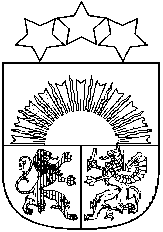 Latvijas RepublikaALOJAS NOVADA DOMEReģ.Nr.90000060032, Jūras iela 13, Alojā, Alojas novadā , LV - 4064, tel.64022920 ,fakss 64023925, e – pasts: dome@aloja.lv23.04.2014.				ALOJĀ			Nr.134protokols Nr.6 2#Par budžeta izpildiPamatojoties uz Finanšu un attīstības komitejas 2014. gada 16.aprīļa atzinumu, Alojas novada dome, atklāti balsojot, nolemj: pieņemt zināšanai, ka Alojas novada pamatbudžeta 2014.gada ieņēmumu  uz 30. aprīli izpildīts par 29,31 % (), izdevumu  par 20,10 % (), bet finansēšana sastāda  .Līdzekļu izlietojuma struktūra pa funkcionālajām kategorijām:	vispārējiem valdības dienestiem		15,25 %	sabiedriskai kārtībai un drošībai		  0,94 %	ekonomiskai darbībai				  1,30 %	pašvaldību teritoriju un mājokļuapsaimniekošanai				10,00 %veselībai					  0,16 %atpūtai, kultūrai un reliģijai			  6,72 %izglītībai				            42,23 %sociālai aizsardzībai				23,40 %Alojas novada speciālā budžeta 2014. gada ieņēmumu  uz  izpildīts par 31,53 % ( ), izdevumu  par 4,30 % (), bet finansēšana sastāda .Domes priekšsēdētājs		(paraksts)		Valdis Bārda(zīmogs)	NORAKSTS PAREIZS	 Kancelejas pārzine 		Inta Baronova	Alojā, 2014.gada 25.aprīlīLatvijas RepublikaALOJAS NOVADA DOMEReģ.Nr.90000060032, Jūras iela 13, Alojā, Alojas novadā , LV - 4064, tel.64022920 ,fakss 64023925, e – pasts: dome@aloja.lv23.04.2014.				ALOJĀ			Nr.135protokols Nr.6 3#Par  pamatkapitāla veidošanai paredzēto izdevumu palielināšanu un pamatlīdzekļu iegādiPamatojoties uz Finanšu un attīstības komitejas  sēdes atzinumu, Alojas novada dome, atklāti balsojot, nolemj: palielināt izdevumus  EK kodā 5000 (Pamatkapitāla veidošana) un EK kodā  9000 (Kapitālo izdevumu transferti) šādās Alojas novada domes pamatbudžeta ieņēmumu un izdevumu tāmēs:1. Alojas novada dome un pārvalde – jaunas mājas lapas izstrādei cenā līdz , pārkārtojot budžeta līdzekļus no EK koda 2239, projektora iegādei cenā līdz  (novada domes  Nr.102 no .), maksājumiem par 2013. gadā ar pēcmaksu iegādātajiem mobilajiem telefoniem (2gb.)  apmērā, pārkārtojot budžeta  līdzekļus no naudas atlikuma gada beigās, kafijas automāta iegādei cenā līdz , pārkārtojot budžeta līdzekļus no EK koda 2275.2. Katlu māja Staicelē, Lielā ielā – apkures katla remontam  apmērā (papildus), pārkārtojot budžeta līdzekļus no EK koda 2243.3. Alojas bērnudārzs (ar Vilzēnu grupu) – līdzfinansējums projektā ugunsdzēsības signalizācijas ierīkošanai  (EK kodā 9000), pārkārtojot budžeta līdzekļus no naudas atlikuma gada beigās.4. Puikules pamatskola – mācību grāmatu iegādei , pārkārtojot budžeta līdzekļus no naudas atlikuma gada beigās (2013. gadā neiztērētā valsts mērķdotācija).5. Staiceles vidusskola – mēbeļu iegādei bērnudārza grupā  , pārkārtojot no EK koda 2312 (kodu precizēšana), apkures katla remontam  (papildus), pārkārtojot budžeta līdzekļus no naudas atlikuma gada beigās, remonta pabeigšanai bērnudārza grupā  no VK aizdevuma.6. Alojas vidusskola – mācību grāmatu iegādei , pārkārtojot budžeta līdzekļus no naudas atlikuma gada beigās (2013.gadā neiztērētā valsts mērķdotācija), projektora lampas iegādei cenā līdz  (novada domes  Nr.101 no .).Domes priekšsēdētājs		(paraksts)		Valdis Bārda(zīmogs)	NORAKSTS PAREIZS	 Kancelejas pārzine 		Inta Baronova	Alojā, 2014.gada 25.aprīlīLatvijas RepublikaALOJAS NOVADA DOMEReģ.Nr.90000060032, Jūras iela 13, Alojā, Alojas novadā , LV - 4064, tel.64022920 ,fakss 64023925, e – pasts: dome@aloja.lv23.04.2014.				ALOJĀ			Nr.136protokols Nr.6 4#Par saistošo noteikumu Nr.1 „ Alojas novada domes  budžets laikā no  līdz ” grozījumu apstiprināšanuPamatojoties uz Finanšu un attīstības komitejas 2014.gada 16.aprīļa sēdes atzinumu, Alojas novada dome, atklāti balsojot, nolemj: veikt grozījumus Alojas novada domes 2014. gada 29. janvāra saistošajos noteikumos Nr. 1  „Alojas novada domes budžets laikā no 2014. gada 1. janvāra līdz 2014. gada 31. decembrim”, apstiprinot tos šādā redakcijā:Apstiprināt Alojas novada domes  2014. gada pamatbudžeta ieņēmumu   apmērā.Apstiprināt Alojas novada domes 2014. gada pamatbudžeta izdevumu   apmērā.Apstiprināt Alojas novada domes 2014. gada pamatbudžeta finansēšanas   apmērā.Apstiprināt Alojas novada domes 2014. gada speciālā budžeta ieņēmumu   apmērā.Apstiprināt Alojas novada domes 2014. gada speciālā budžeta izdevumu   apmērā.Apstiprināt Alojas novada domes 2014. gada speciālā budžeta finansēšanas   apmērā.Domes priekšsēdētājs		(paraksts)		Valdis Bārda(zīmogs)	NORAKSTS PAREIZS	 Kancelejas pārzine 		Inta Baronova	Alojā, 2014.gada 25.aprīlīLatvijas RepublikaALOJAS NOVADA DOMEReģ.Nr.90000060032, Jūras iela 13, Alojā, Alojas novadā , LV - 4064, tel.64022920 ,fakss 64023925, e – pasts: dome@aloja.lvAlojāSaistošie noteikumi Nr. 8APSTIPRINĀTIar Alojas novada domessēdes  Nr. 136 (protokols Nr.6 4#)   „Grozījumi Alojas novada domes  saistošajos noteikumos Nr. 1 „Alojas novada domes budžets laikā no  līdz ” 	Izdarīt grozījumus Alojas novada domes  saistošajos noteikumos Nr. 1 „Alojas novada domes budžets laikā no  līdz ”, apstiprinot tos šādā redakcijā:1. Apstiprināt Alojas novada domes  2014. gada pamatbudžeta ieņēmumu   apmērā.2. Apstiprināt Alojas novada domes 2014. gada pamatbudžeta izdevumu   apmērā.3. Apstiprināt Alojas novada domes 2014. gada pamatbudžeta finansēšanas   apmērā.4. Apstiprināt Alojas novada domes 2014. gada speciālā budžeta ieņēmumu   apmērā.5. Apstiprināt Alojas novada domes 2014. gada speciālā budžeta izdevumu   apmērā.6. Apstiprināt Alojas novada domes 2014. gada speciālā budžeta finansēšanas   apmērā.Domes priekšsēdētājs		(paraksts)		Valdis Bārda(zīmogs)	NORAKSTS PAREIZS	 Kancelejas pārzine 		Inta Baronova	Alojā, 2014.gada 25.aprīlLatvijas RepublikaALOJAS NOVADA DOMEReģ.Nr.90000060032, Jūras iela 13, Alojā, Alojas novadā , LV - 4064, tel.64022920 ,fakss 64023925, e – pasts: dome@aloja.lv23.04.2014.				ALOJĀ			Nr.137protokols Nr.6 5#Par līdzfinansējuma piešķiršanu biedrībai  „Ungurpils ezera saimnieks”	Alojas novada dome ir saņēmusi un izskatījusi biedrības  „Ungurpils ezera saimnieks” (reģ.Nr.40008155366) valdes priekšsēdētāja Andreja Hansona 2014.gada 26.marta iesniegumu (reģ. ar Nr.3-8/14/268-H).	Biedrība “Ungurpils ezera saimnieks” lūdz piešķirt līdzfinansējumu Lauku atbalsta dienesta Ziemeļvidzemes reģionālās lauksaimniecības pārvaldes apstiprinātam projektam “Ungurpils ezera peldošo salu valdzinājums!”, kas tika ieniegts Eiropas Zivsaimniecības fonda pasākuma “Teritorijas attīstības stratēģiju īstenošana” ietvaros.	Projekta kopējās attiecināmās izmaksas ir 2851.83 EUR (divi tūkstoši astoņi simti piecdesmit viens eiro un 83 centi). Projekta īstenošanai ir nepieciešams līdzfinansējums 10% apmērā no projekta attiecināmām izmaksām, kas ir 285.18 EUR apmērā.Projekta ietvaros paredzēts iegādāties:plastikāta airu laivu;elektromotoru;eholotu;spoguļkameru.Ņemot vērā iepriekš minēto un pamatojoties uz Alojas novada domes nolikumu ,,Alojas novada domes atbalsts nevalstisko organizāciju projektu konkursiem” 1.1.2. un 3.5.punktiem, kas paredz atbalstu  līdzfinansējuma nodrošināšanai citu fondu izsludinātajos projektos nepārsniedzot 10% no kopējām projekta attiecināmām izmaksām, kā arī Finanšu un attīstības komitejas atzinumu, Alojas novada dome atklāti balsojot, nolemj:Piešķirt līdzfinansējumu biedrībai “Ungurpils ezera saimnieks” 10% apmērā, kas ir 285.18 EUR (divi simti astoņdesmit pieci eiro un 18 centi) projekta īstenošanai, līdzekļus paredzot no Alojas novada domes un pārvaldes koda 3263.Slēgt līgumu ar biedrību Ungurpils ezera saimnieks” par finansējuma piešķiršanu un finansējuma izlietojuma atskaites iesniegšanu.Atbildīgais par lēmuma izpildi, Alojas novada domes izpilddirektors.Domes priekšsēdētājs		(paraksts)		Valdis Bārda(zīmogs)	NORAKSTS PAREIZS	 Kancelejas pārzine 		Inta Baronova	Alojā, 2014.gada 25.aprīlīLatvijas RepublikaALOJAS NOVADA DOMEReģ.Nr.90000060032, Jūras iela 13, Alojā, Alojas novadā , LV - 4064, tel.64022920 ,fakss 64023925, e – pasts: dome@aloja.lv23.04.2014.				ALOJĀ			Nr.138protokols Nr.6 6#Par līdzfinansējuma piešķiršanu biedrībai  „Moto klubs ASB”	Alojas novada dome ir saņēmusi un izskatījusi biedrības  „Moto klubs ASB” (reģ.Nr.40008123500) valdes priekšsēdētāja Normunda Šķepasta 2014.gada 10.aprīļa iesniegumu (reģ. ar Nr.3-8/14/299-M).	Biedrība  „Moto klubs ASB” lūdz piešķirt līdzfinansējumu biedrības  „Īģes lauku partnerība” izsludinātajā projektu konkursā iesniegtā projekta  „Aprīkojuma un pamatlīdzekļu iegāde biedrībai  „Moto klubs ASB”” īstenošanai.Projekta kopējās attiecināmās izmaksas ir 4831.95 EUR (četri tūkstoši astoņi simti trīsdesmit viens eiro un 95 centi). Projekta īstenošanai ir nepieciešams līdzfinansējums 10% apmērā no projekta attiecināmām izmaksām, kas ir 483.20 EUR apmērā.Projekta ietvaros paredzēts iegādāties trases uzturēšanas inventārus – krūmgriežus, un tiks izveidota barjera. Īstenojot projekta ieceri un iegādājoties minētos inventārus, būs iespēja ērtā, estētiski sakārtotā vidē izmantot biedrības sniegtās iespējas (dažāda veida apmācības, treniņnometnes, kā arī bērnu vasaras nometnes u.tml.).Ņemot vērā iepriekš minēto un pamatojoties uz Alojas novada domes nolikumu “Alojas novada domes atbalsts nevalstisko organizāciju projektu konkursiem” 1.1.2. un 3.5.punktiem, kas paredz atbalstu  līdzfinansējuma nodrošināšanai citu fondu izsludinātajos projektos nepārsniedzot 10% no kopējām projekta attiecināmām izmaksām, kā arī Finanšu un attīstības komitejas atzinumu, Alojas novada dome atklāti balsojot, nolemj:1. Piešķirt līdzfinansējumu biedrībai  „Moto klubs ASB” 10% apmērā, kas ir 483.20 EUR (četri simti astoņdesmit trīs eiro un 20 centi) projekta īstenošanai, līdzekļus paredzot no Alojas novada domes un pārvaldes koda 3263.2. Pēc projekta apstiprināšanas slēgt līgumu ar biedrību  „Moto klubs ASB” par finansējuma piešķiršanu un finansējuma izlietojuma atskaites iesniegšanu.3. Atbildīgais par lēmuma izpildi, Alojas novada domes izpilddirektors.Domes priekšsēdētājs		(paraksts)		Valdis Bārda(zīmogs)	NORAKSTS PAREIZS	 Kancelejas pārzine 		Inta Baronova	Alojā, 2014.gada 25.aprīlīLatvijas RepublikaALOJAS NOVADA DOMEReģ.Nr.90000060032, Jūras iela 13, Alojā, Alojas novadā , LV - 4064, tel.64022920 ,fakss 64023925, e – pasts: dome@aloja.lv23.04.2014.				ALOJĀ			Nr.139protokols Nr.6 7#Par līdzfinansējuma piešķiršanu biedrībai „Alojas novada attīstība”	Alojas novada dome ir saņēmusi un izskatījusi biedrības “Alojas novada attīstība” (reģ.Nr.40008075484) valdes priekšsēdētāja Māra Možvillo un valdes locekles Ingas Mauriņas - Kaļvas 2014.gada 10.aprīļa iesniegumu (reģ. ar Nr.3-8/14/300-A).	Biedrība “Alojas novada attīstība” projekta apstiprināšanas gadījumā lūdz piešķirt līdzfinansējumu 10% apmērā, kas ir 500.00 EUR (pieci simti eiro), no projekta attiecināmo izmaksu summas 5000.00 EUR (pieci tūkstoši eiro). Projekts ir iesniegts atklāta konkursa “Lauku attīstības programmas 2007. – 2013. gadam pasākuma “Vietējās attīstības stratēģijas” ietvaros 2009. – 2013. gadam, 4.ass 413.pasākuma “Lauku ekonomikas dažādošana un dzīves kvalitātes veicināšana vietējo attīstības stratēģiju īstenošanas teritorijā” ietvaros. Paredzēts skeitparka aprīkojumu iegāde un laukumu izveide Alojā, Stacijas ielā 2014. – 2015.gadā. Ņemot vērā iepriekš minēto un pamatojoties uz Alojas novada domes nolikumu “Alojas novada domes atbalsts nevalstisko organizāciju projektu konkursiem” 1.1.2. un 3.5.punktiem, kas paredz atbalstu  līdzfinansējuma nodrošināšanai citu fondu izsludinātajos projektos nepārsniedzot 10% no kopējām projekta attiecināmām izmaksām, kā arī Finanšu un attīstības komitejas atzinumu, Alojas novada dome atklāti balsojot, nolemj:1. Piešķirt līdzfinansējumu biedrībai “Alojas novada attīstība” 10% apmērā, kas ir 500.00 EUR (pieci simti eiro) projekta īstenošanai, līdzekļus paredzot no Alojas novada domes un pārvaldes koda 3263.2. Pēc projekta apstiprināšanas slēgt līgumu ar biedrību “Alojas novada attīstība” par finansējuma piešķiršanu un finansējuma izlietojuma atskaites iesniegšanu.3. Atbildīgais par lēmuma izpildi, Alojas novada domes izpilddirektors.Domes priekšsēdētājs		(paraksts)		Valdis Bārda(zīmogs)	NORAKSTS PAREIZS	 Kancelejas pārzine 		Inta Baronova	Alojā, 2014.gada 25.aprīlīLatvijas RepublikaALOJAS NOVADA DOMEReģ.Nr.90000060032, Jūras iela 13, Alojā, Alojas novadā , LV - 4064, tel.64022920 ,fakss 64023925, e – pasts: dome@aloja.lv23.04.2014.				ALOJĀ			Nr.140protokols Nr.6 8#Par finansējuma piešķiršanu projektu konkursā „Sabiedrisko aktivitāšu un brīvā laika pavadīšanas iespēju dažādošana Alojas novadā”Izvērtējot biedrības "Alojas mednieku klubs” iesniegto projekta iesniegumu „Reģionālā medību trofeju izstāde - Aloja 2014” Alojas novada pašvaldības izsludinātajā projektu konkursā „Sabiedrisko aktivitāšu un brīvā laika pavadīšanas iespēju dažādošana Alojas novadā” (2014. gada 26. februāra lēmums Nr.68 (protokols Nr.3 20#)), pamatojoties uz nolikumu „Alojas novada domes atbalsts nevalstisko organizāciju projektu konkursiem”, kas apstiprināts ar Alojas novada domes 2014. gada 29. janvāra lēmumu Nr.22 (protokols Nr.2 22#), un saskaņā ar 2014. gada 16. aprīļa Finanšu un attīstības komitejas atzinumu, Alojas novada dome, atklāti balsojot, nolemj:1. Piešķirt 500,00 EUR (pieci simti eiro un 00 centi) biedrībai projekta īstenošanai.2. Slēgt līgumu ar biedrību „Alojas mednieku klubs” par finansējuma piešķiršanu biedrībai un finansējuma izlietojuma atskaites iesniegšanu.3. Atbildīgais par lēmuma izpildi - Alojas novada domes izpilddirektors.Domes priekšsēdētājs		(paraksts)		Valdis Bārda(zīmogs)	NORAKSTS PAREIZS	 Kancelejas pārzine 		Inta Baronova	Alojā, 2014.gada 25.aprīlīLatvijas RepublikaALOJAS NOVADA DOMEReģ.Nr.90000060032, Jūras iela 13, Alojā, Alojas novadā , LV - 4064, tel.64022920 ,fakss 64023925, e – pasts: dome@aloja.lv23.04.2014.				ALOJĀ			Nr.141protokols Nr.6 8#Par finansējuma piešķiršanu projektu konkursā „Sabiedrisko aktivitāšu un brīvā laika pavadīšanas iespēju dažādošana Alojas novadā”Izvērtējot biedrības „Alojas novada attīstība” iesniegto projekta iesniegumu „Piedalies, iemācies un piedzīvo Vasaras saulgriežu tradīcijas!” Alojas novada pašvaldības izsludinātajā projektu konkursā „Sabiedrisko aktivitāšu un brīvā laika pavadīšanas iespēju dažādošana Alojas novadā” (2014. gada 26. februāra lēmums Nr.68 (protokols Nr.3 20#)), pamatojoties uz nolikumu „Alojas novada domes atbalsts nevalstisko organizāciju projektu konkursiem”, kas apstiprināts ar Alojas novada domes 2014. gada 29. janvāra lēmumu Nr.22 (protokols Nr.2 22#), un saskaņā ar 2014. gada 16. aprīļa Finanšu un attīstības komitejas atzinumu, Alojas novada dome, atklāti balsojot, nolemj:1. Piešķirt 499,85 EUR (četri simti deviņdesmit deviņi eiro un 85 centi) biedrībai projekta īstenošanai.2. Slēgt līgumu ar biedrību „Alojas novada attīstība” par finansējuma piešķiršanu biedrībai un finansējuma izlietojuma atskaites iesniegšanu.3. Atbildīgais par lēmuma izpildi - Alojas novada domes izpilddirektors.Domes priekšsēdētājs		(paraksts)		Valdis Bārda(zīmogs)	NORAKSTS PAREIZS	 Kancelejas pārzine 		Inta Baronova	Alojā, 2014.gada 25.aprīlīLatvijas RepublikaALOJAS NOVADA DOMEReģ.Nr.90000060032, Jūras iela 13, Alojā, Alojas novadā , LV - 4064, tel.64022920 ,fakss 64023925, e – pasts: dome@aloja.lv23.04.2014.				ALOJĀ			Nr.142protokols Nr.6 8#Par finansējuma piešķiršanu projektu konkursā „Sabiedrisko aktivitāšu un brīvā laika pavadīšanas iespēju dažādošana Alojas novadā”Izvērtējot biedrības „Alojas seniori” iesniegto projekta iesniegumu „Aloja zaļo” Alojas novada pašvaldības izsludinātajā projektu konkursā „Sabiedrisko aktivitāšu un brīvā laika pavadīšanas iespēju dažādošana Alojas novadā” (2014. gada 26. februāra lēmums Nr.68 (protokols Nr.3 20#)), pamatojoties uz nolikumu „Alojas novada domes atbalsts nevalstisko organizāciju projektu konkursiem”, kas apstiprināts ar Alojas novada domes 2014. gada 29. janvāra lēmumu Nr.22 (protokols Nr.2 22#), un saskaņā ar 2014. gada 16. aprīļa Finanšu un attīstības komitejas atzinumu, Alojas novada dome, atklāti balsojot, nolemj:1. Piešķirt 495,00 EUR (četri simti deviņdesmit pieci eiro un 00 centi) biedrībai projekta īstenošanai.2. Slēgt līgumu ar biedrību „Alojas seniori” par finansējuma piešķiršanu biedrībai un finansējuma izlietojuma atskaites iesniegšanu.3. Atbildīgais par lēmuma izpildi - Alojas novada domes izpilddirektors.Domes priekšsēdētājs		(paraksts)		Valdis Bārda(zīmogs)	NORAKSTS PAREIZS	 Kancelejas pārzine 		Inta Baronova	Alojā, 2014.gada 25.aprīlīLatvijas RepublikaALOJAS NOVADA DOMEReģ.Nr.90000060032, Jūras iela 13, Alojā, Alojas novadā , LV - 4064, tel.64022920 ,fakss 64023925, e – pasts: dome@aloja.lv23.04.2014.				ALOJĀ			Nr.143protokols Nr.6 8#Par finansējuma piešķiršanu projektu konkursā „Sabiedrisko aktivitāšu un brīvā laika pavadīšanas iespēju dažādošana Alojas novadā”Izvērtējot biedrības "Jauniešu interešu klubs  „E.M. - K.A.”” iesniegto projekta iesniegumu „Atpūtas un rotaļu vietas izveide Puikules stacijā” Alojas novada pašvaldības izsludinātajā projektu konkursā „Sabiedrisko aktivitāšu un brīvā laika pavadīšanas iespēju dažādošana Alojas novadā” (2014. gada 26. februāra lēmums Nr.68 (protokols Nr.3 20#)), pamatojoties uz nolikumu „Alojas novada domes atbalsts nevalstisko organizāciju projektu konkursiem”, kas apstiprināts ar Alojas novada domes 2014. gada 29. janvāra lēmumu Nr.22 (protokols Nr.2 22#), un saskaņā ar 2014. gada 16. aprīļa Finanšu un attīstības komitejas atzinumu, Alojas novada dome, atklāti balsojot, nolemj:1. Piešķirt 499,94 EUR (četri simti deviņdesmit deviņi eiro un 94 centi) biedrībai projekta īstenošanai.2. Slēgt līgumu ar biedrību  „Jauniešu interešu klubs  „E.M. - K.A.”” par finansējuma piešķiršanu biedrībai un finansējuma izlietojuma atskaites iesniegšanu.3. Atbildīgais par lēmuma izpildi - Alojas novada domes izpilddirektors.Domes priekšsēdētājs		(paraksts)		Valdis Bārda(zīmogs)	NORAKSTS PAREIZS	 Kancelejas pārzine 		Inta Baronova	Alojā, 2014.gada 25.aprīlīLatvijas RepublikaALOJAS NOVADA DOMEReģ.Nr.90000060032, Jūras iela 13, Alojā, Alojas novadā , LV - 4064, tel.64022920 ,fakss 64023925, e – pasts: dome@aloja.lv23.04.2014.				ALOJĀ			Nr.144protokols Nr.6 8#Par finansējuma piešķiršanu projektu konkursā „Sabiedrisko aktivitāšu un brīvā laika pavadīšanas iespēju dažādošana Alojas novadā”Izvērtējot biedrības Staiceles foto biedrība „Laiks” iesniegto projekta iesniegumu „Mana ģimene un daba” Alojas novada pašvaldības izsludinātajā projektu konkursā „Sabiedrisko aktivitāšu un brīvā laika pavadīšanas iespēju dažādošana Alojas novadā” (2014. gada 26. februāra lēmums Nr.68 (protokols Nr.3 20#)), pamatojoties uz nolikumu „Alojas novada domes atbalsts nevalstisko organizāciju projektu konkursiem”, kas apstiprināts ar Alojas novada domes 2014. gada 29. janvāra lēmumu Nr.22 (protokols Nr.2 22#), un saskaņā ar 2014. gada 16. aprīļa Finanšu un attīstības komitejas atzinumu, Alojas novada dome, atklāti balsojot, nolemj:1. Piešķirt 482,95 EUR (četri simti astoņdesmit divi eiro un 95 centi) biedrībai projekta īstenošanai.2. Slēgt līgumu ar biedrību Staiceles foto biedrība „Laiks” par finansējuma piešķiršanu biedrībai un finansējuma izlietojuma atskaites iesniegšanu.3. Atbildīgais par lēmuma izpildi - Alojas novada domes izpilddirektors.Domes priekšsēdētājs		(paraksts)		Valdis Bārda(zīmogs)	NORAKSTS PAREIZS	 Kancelejas pārzine 		Inta Baronova	Alojā, 2014.gada 25.aprīlīLatvijas RepublikaALOJAS NOVADA DOMEReģ.Nr.90000060032, Jūras iela 13, Alojā, Alojas novadā , LV - 4064, tel.64022920 ,fakss 64023925, e – pasts: dome@aloja.lv23.04.2014.				ALOJĀ			Nr.145protokols Nr.6 8#Par finansējuma piešķiršanu projektu konkursā „Sabiedrisko aktivitāšu un brīvā laika pavadīšanas iespēju dažādošana Alojas novadā”Izvērtējot biedrības Lauku sieviešu klubs „Naktsvijoles” iesniegto projekta iesniegumu „Alojas novada bērnu un jauniešu brīvā laika laboratorija Puikulē” Alojas novada pašvaldības izsludinātajā projektu konkursā „Sabiedrisko aktivitāšu un brīvā laika pavadīšanas iespēju dažādošana Alojas novadā” (2014. gada 26. februāra lēmums Nr.68 (protokols Nr.3 20#)), pamatojoties uz nolikumu „Alojas novada domes atbalsts nevalstisko organizāciju projektu konkursiem”, kas apstiprināts ar Alojas novada domes 2014. gada 29. janvāra lēmumu Nr.22 (protokols Nr.2 22#), un saskaņā ar 2014. gada 16. aprīļa Finanšu un attīstības komitejas atzinumu, Alojas novada dome, atklāti balsojot, nolemj:1. Piešķirt 445,00 EUR (četri simti četrdesmit pieci eiro, 00 centi) biedrībai projekta īstenošanai.2. Slēgt līgumu ar biedrību Lauku sieviešu klubs „Naktsvijoles” par finansējuma piešķiršanu biedrībai un finansējuma izlietojuma atskaites iesniegšanu.3. Atbildīgais par lēmuma izpildi - Alojas novada domes izpilddirektors.Domes priekšsēdētājs		(paraksts)		Valdis Bārda(zīmogs)	NORAKSTS PAREIZS	 Kancelejas pārzine 		Inta Baronova	Alojā, 2014.gada 25.aprīlīLatvijas RepublikaALOJAS NOVADA DOMEReģ.Nr.90000060032, Jūras iela 13, Alojā, Alojas novadā , LV - 4064, tel.64022920 ,fakss 64023925, e – pasts: dome@aloja.lv23.04.2014.				ALOJĀ			Nr.146protokols Nr.6 8#Par finansējuma piešķiršanu projektu konkursā „Sabiedrisko aktivitāšu un brīvā laika pavadīšanas iespēju dažādošana Alojas novadā”Izvērtējot biedrības „Pirmā bērnu labdarības makšķerēšanas skola” iesniegto projekta iesniegumu „Alojas novada makšķerēšanas svētki, veltīti starptautiskajai bērnu aizsardzības dienai” Alojas novada pašvaldības izsludinātajā projektu konkursā „Sabiedrisko aktivitāšu un brīvā laika pavadīšanas iespēju dažādošana Alojas novadā” (2014. gada 26. februāra lēmums Nr.68 (protokols Nr.3 20#)), pamatojoties uz nolikumu „Alojas novada domes atbalsts nevalstisko organizāciju projektu konkursiem”, kas apstiprināts ar Alojas novada domes 2014. gada 29. janvāra lēmumu Nr.22 (protokols Nr.2 22#), un saskaņā ar 2014. gada 16. aprīļa Finanšu un attīstības komitejas atzinumu, Alojas novada dome, atklāti balsojot, nolemj:1. Piešķirt 266,00 EUR (divi simti sešdesmit seši eiro, 00 centi) biedrībai projekta īstenošanai.2. Slēgt līgumu ar biedrību „Pirmā bērnu labdarības makšķerēšanas skola” par finansējuma piešķiršanu biedrībai un finansējuma izlietojuma atskaites iesniegšanu.3. Atbildīgais par lēmuma izpildi - Alojas novada domes izpilddirektors.Domes priekšsēdētājs		(paraksts)		Valdis Bārda(zīmogs)	NORAKSTS PAREIZS	 Kancelejas pārzine 		Inta Baronova	Alojā, 2014.gada 25.aprīlīLatvijas RepublikaALOJAS NOVADA DOMEReģ.Nr.90000060032, Jūras iela 13, Alojā, Alojas novadā , LV - 4064, tel.64022920 ,fakss 64023925, e – pasts: dome@aloja.lv23.04.2014.				ALOJĀ			Nr.147protokols Nr.6 8#Par finansējuma piešķiršanu projektu konkursā „Sabiedrisko aktivitāšu un brīvā laika pavadīšanas iespēju dažādošana Alojas novadā”Izvērtējot biedrības Jauniešu biedrība "Pivālind" iesniegto projekta iesniegumu „Tu un es - visi kopā mēs!” Alojas novada pašvaldības izsludinātajā projektu konkursā „Sabiedrisko aktivitāšu un brīvā laika pavadīšanas iespēju dažādošana Alojas novadā” (2014. gada 26. februāra lēmums Nr.68 (protokols Nr.3 20#)), pamatojoties uz nolikumu „Alojas novada domes atbalsts nevalstisko organizāciju projektu konkursiem”, kas apstiprināts ar Alojas novada domes 2014. gada 29. janvāra lēmumu Nr.22 (protokols Nr.2 22#), un saskaņā ar 2014. gada 16. aprīļa Finanšu un attīstības komitejas atzinumu, Alojas novada dome, atklāti balsojot, nolemj:1. Piešķirt 390,00 EUR (trīs simti deviņdesmit eiro un 00 centi) biedrībai projekta īstenošanai.2. Slēgt līgumu ar biedrību Jauniešu biedrība "Pivālind" par finansējuma piešķiršanu biedrībai un finansējuma izlietojuma atskaites iesniegšanu.3. Atbildīgais par lēmuma izpildi - Alojas novada domes izpilddirektors.Domes priekšsēdētājs		(paraksts)		Valdis Bārda(zīmogs)	NORAKSTS PAREIZS	 Kancelejas pārzine 		Inta Baronova	Alojā, 2014.gada 25.aprīlīLatvijas RepublikaALOJAS NOVADA DOMEReģ.Nr.90000060032, Jūras iela 13, Alojā, Alojas novadā , LV - 4064, tel.64022920 ,fakss 64023925, e – pasts: dome@aloja.lv23.04.2014.				ALOJĀ			Nr.148protokols Nr.6 8#Par finansējuma piešķiršanu projektu konkursā „Sabiedrisko aktivitāšu un brīvā laika pavadīšanas iespēju dažādošana Alojas novadā”Izvērtējot biedrības Staiceles radošo sieviešu klubs „Stazele” iesniegto projekta iesniegumu „Praktiskā jauno māmiņu skola” Alojas novada pašvaldības izsludinātajā projektu konkursā „Sabiedrisko aktivitāšu un brīvā laika pavadīšanas iespēju dažādošana Alojas novadā” (2014. gada 26. februāra lēmums Nr.68 (protokols Nr.3 20#)), pamatojoties uz nolikumu „Alojas novada domes atbalsts nevalstisko organizāciju projektu konkursiem”, kas apstiprināts ar Alojas novada domes 2014. gada 29. janvāra lēmumu Nr.22 (protokols Nr.2 22#), un saskaņā ar 2014. gada 16. aprīļa Finanšu un attīstības komitejas atzinumu, Alojas novada dome, atklāti balsojot, nolemj:1. Piešķirt 492,20 EUR (četri simti deviņdesmit divi eiro un 20 centi) biedrībai projekta īstenošanai.2. Slēgt līgumu ar biedrību Staiceles radošo sieviešu klubs „Stazele” par finansējuma piešķiršanu biedrībai un finansējuma izlietojuma atskaites iesniegšanu.3. Atbildīgais par lēmuma izpildi - Alojas novada domes izpilddirektors.Domes priekšsēdētājs		(paraksts)		Valdis Bārda(zīmogs)	NORAKSTS PAREIZS	 Kancelejas pārzine 		Inta Baronova	Alojā, 2014.gada 25.aprīlīLatvijas RepublikaALOJAS NOVADA DOMEReģ.Nr.90000060032, Jūras iela 13, Alojā, Alojas novadā , LV - 4064, tel.64022920 ,fakss 64023925, e – pasts: dome@aloja.lv23.04.2014.				ALOJĀ			Nr.149protokols Nr.6 8#Par finansējuma piešķiršanu projektu konkursā „Sabiedrisko aktivitāšu un brīvā laika pavadīšanas iespēju dažādošana Alojas novadā”Izvērtējot biedrības Makšķernieku biedrība „Ūdensroze” iesniegto projekta iesniegumu „Alojas novada makšķerēšanas sacensības „Staiceles Vimba 2014”” Alojas novada pašvaldības izsludinātajā projektu konkursā „Sabiedrisko aktivitāšu un brīvā laika pavadīšanas iespēju dažādošana Alojas novadā” (2014. gada 26. februāra lēmums Nr.68 (protokols Nr.3 20#)), pamatojoties uz nolikumu „Alojas novada domes atbalsts nevalstisko organizāciju projektu konkursiem”, kas apstiprināts ar Alojas novada domes 2014. gada 29. janvāra lēmumu Nr.22 (protokols Nr.2 22#), un saskaņā ar 2014. gada 16. aprīļa Finanšu un attīstības komitejas atzinumu, Alojas novada dome, atklāti balsojot, nolemj:1. Piešķirt 440,00 EUR (četri simti četrdesmit eiro un 00 centi) biedrībai projekta īstenošanai.2. Slēgt līgumu ar biedrību Makšķernieku biedrība „Ūdensroze” par finansējuma piešķiršanu biedrībai un finansējuma izlietojuma atskaites iesniegšanu.3. Atbildīgais par lēmuma izpildi - Alojas novada domes izpilddirektors.Domes priekšsēdētājs		(paraksts)		Valdis Bārda(zīmogs)	NORAKSTS PAREIZS	 Kancelejas pārzine 		Inta Baronova	Alojā, 2014.gada 25.aprīlīLatvijas RepublikaALOJAS NOVADA DOMEReģ.Nr.90000060032, Jūras iela 13, Alojā, Alojas novadā , LV - 4064, tel.64022920 ,fakss 64023925, e – pasts: dome@aloja.lv23.04.2014.				ALOJĀ			Nr.150protokols Nr.6 8#Par finansējuma piešķiršanu projektu konkursā „Sabiedrisko aktivitāšu un brīvā laika pavadīšanas iespēju dažādošana Alojas novadā”Izvērtējot biedrības Pensionāru klubs „Vecie ozoli” iesniegto projekta iesniegumu „Kopā varam, kopā darām!” Alojas novada pašvaldības izsludinātajā projektu konkursā „Sabiedrisko aktivitāšu un brīvā laika pavadīšanas iespēju dažādošana Alojas novadā” (2014. gada 26. februāra lēmums Nr.68 (protokols Nr.3 20#)), pamatojoties uz nolikumu „Alojas novada domes atbalsts nevalstisko organizāciju projektu konkursiem”, kas apstiprināts ar Alojas novada domes 2014. gada 29. janvāra lēmumu Nr.22 (protokols Nr.2 22#), un saskaņā ar 2014. gada 16. aprīļa Finanšu un attīstības komitejas atzinumu, Alojas novada dome, atklāti balsojot, nolemj:1. Piešķirt 500,00 EUR (pieci simti eiro un 00 centi) biedrībai projekta īstenošanai.2. Slēgt līgumu ar biedrību Pensionāru klubs „Vecie ozoli” par finansējuma piešķiršanu biedrībai un finansējuma izlietojuma atskaites iesniegšanu.3. Atbildīgais par lēmuma izpildi - Alojas novada domes izpilddirektors.Domes priekšsēdētājs		(paraksts)		Valdis Bārda(zīmogs)	NORAKSTS PAREIZS	 Kancelejas pārzine 		Inta Baronova	Alojā, 2014.gada 25.aprīlīLatvijas RepublikaALOJAS NOVADA DOMEReģ.Nr.90000060032, Jūras iela 13, Alojā, Alojas novadā , LV - 4064, tel.64022920 ,fakss 64023925, e – pasts: dome@aloja.lv23.04.2014.				ALOJĀ			Nr.151protokols Nr.6 9#Par pirmsskolas izglītības iestādes „Auseklītis” struktūrvienības Vilzēnos rekonstrukcijas darbu veikšanu Alojas novada dome 2012.gada 27.decembrī pieņēma lēmumu Nr.510 (protokols Nr.21 22#) ar ko tika apstiprināts projektēšanas uzdevums PII „Auseklītis” struktūrvienībā Vilzēnos un 2013.gada 28.augustā lēmumu Nr.308 (protokols Nr.18 8#) par rekonstrukcijas tehniskā projekta izstrādi.Ņemot vērā iepriekšminēto un saskaņā ar 2014. gada 16. aprīļa Finanšu un attīstības komitejas atzinumu, Alojas novada dome, atklāti balsojot, nolemj:1. Pamatojoties uz izstrādāto rekonstrukcijas tehnisko projektu „PII „Auseklītis” Vilzēnu struktūrvienības ēkas rekonstrukcija”, veikt šādus rekonstrukcijas darbus PII „Auseklītis” struktūrvienībā Vilzēnos:sanitāro mezglu rekonstrukciju 3 bērnudārza grupās;trauku mazgātavu zonu rekonstrukciju 3 bērnudārza grupās;virtuves bloka, trauku mazgātavas un ēdamzāles rekonstrukciju;sporta zāles rekonstrukciju;inženierkomunikāciju sistēmu rekonstrukciju (elektroinstalācijas nomaiņu un ventilācijas sistēmas rekonstrukciju).Veikt bibliotēkas telpu zonas rekonstrukciju, pamatojoties uz izstrādāto skici un tāmi.Finansējumu rekonstrukcijas darbu veikšanai nodrošināt, ņemot aizņēmumu Valsts kasē, saskaņā ar noteikto kredītprocentu likmi pēc iepirkuma procedūras veikšanas.Atbildīgais par lēmuma izpildi – Alojas novada domes izpilddirektors.Domes priekšsēdētājs		(paraksts)		Valdis Bārda(zīmogs)	NORAKSTS PAREIZS	 Kancelejas pārzine 		Inta Baronova	Alojā, 2014.gada 25.aprīlīLatvijas RepublikaALOJAS NOVADA DOMEReģ.Nr.90000060032, Jūras iela 13, Alojā, Alojas novadā , LV - 4064, tel.64022920 ,fakss 64023925, e – pasts: dome@aloja.lv23.04.2014.				ALOJĀ			Nr.152protokols Nr.6 10#Par zemes nomas izbeigšanu M.GrāvereiIzskatot Margrietas Grāveres, dzīvojošas (dzēsts), Alojas novadā, 2014.gada 20.marta iesniegumu (dok. reģ. domē 24.03.2014. Nr.3-9-1/14/258-G) par atteikšanos no zemes nomas „Torņa zeme”, Staicelē, Alojas novadā 558 m2 platībā, iepazīstoties ar lietas materiāliem, kā arī Finanšu un Attīstības komitejas 2014.gada 16.aprīļa sēdes atzinumu, Alojas novada dome, atklāti balsojot, nolemj: izbeigt zemes nomas tiesības Margrietai Grāverei uz zemes gabalu „Torņa zeme”, Staicelē, Alojas novadā, 558 m2 platībā, kadastra apzīmējums 6617 001 0208 ar 2014.gada 1.aprīli.Domes priekšsēdētājs		(paraksts)		Valdis Bārda(zīmogs)	NORAKSTS PAREIZS	 Kancelejas pārzine 		Inta Baronova	Alojā, 2014.gada 25.aprīlīLatvijas RepublikaALOJAS NOVADA DOMEReģ.Nr.90000060032, Jūras iela 13, Alojā, Alojas novadā , LV - 4064, tel.64022920 ,fakss 64023925, e – pasts: dome@aloja.lv23.04.2014.				ALOJĀ			Nr.153protokols Nr.6 11#Par zemes nomas izbeigšanu SIA „Aloja Starkelsen”Alojas novada  pašvaldība Liepu ielā 3, Ungurpilī, Alojas pagastā, Alojas novadā plāno veikt Uzņēmējdarbības centra būvniecību un biedrība „Ungurpils ezera saimnieks” plāno īstenot projektu – bērnu rotaļu laukuma infrastruktūras izveide Ungurpilī.Zemes vienība Liepu ielā 3, Ungurpilī, Alojas pagastā, Alojas novadā kadastra apzīmējums 6627 002 0439, platība 0,96 ha, ir pašvaldības īpašums, kas reģistrēts Alojas pagasta zemesgrāmatu nodalījumā ar Nr.1000 0047 6316. Zemes gabals 0,52 ha platībā ir iznomāts SIA „Aloja Starkelsen”. Zemes vienība ar kadastra apzīmējumu 6627 002 0439 nepieciešama pašvaldības funkciju nodrošināšanai - Uzņēmējdarbības centra būvniecībai un projekta - bērnu rotaļu laukuma infrastruktūras izveide Ungurpilī, īstenošanai, iepazīstoties ar lietas materiāliem, kā arī Finanšu un Attīstības komitejas 2014.gada 16.aprīļa sēdes atzinumu, Alojas novada dome, atklāti balsojot, nolemj: izbeigt zemes nomas tiesības SIA „Aloja Starkelsen” uz zemes gabalu Liepu ielā 3, Ungurpilī, Alojas pagastā, Alojas novadā, kadastra apzīmējums - 6627 002 0439, 0,52 ha platībā ar 2014.gada 1.maiju.Domes priekšsēdētājs		(paraksts)		Valdis Bārda(zīmogs)	NORAKSTS PAREIZS	 Kancelejas pārzine 		Inta Baronova	Alojā, 2014.gada 25.aprīlīLatvijas RepublikaALOJAS NOVADA DOMEReģ.Nr.90000060032, Jūras iela 13, Alojā, Alojas novadā , LV - 4064, tel.64022920 ,fakss 64023925, e – pasts: dome@aloja.lv23.04.2014.				ALOJĀ			Nr.154protokols Nr.6 12#Par zemes iznomāšanu I.PriedīteiIzskatot Ineses Priedītes, dzīvojošas (dzēsts), 2014.gada 20.marta iesniegumu (reģ.domē 20.03.2014. Nr. 3-8/14/251-P) par zemes nomu 160 m2 platībā augļu dārziņa vajadzībām „Malkas dārzs”, Staicelē, dome konstatē:Zemes gabals „Malkas dārzs”, Staicelē, kadastra apzīmējums 6617 001 0145, platība 14686 m2, ir pašvaldības īpašums. Zemes gabala kadastrālā vērtība ir /m2 (uz 01.01.2014.).Pamatojoties uz MK noteikumiem Nr.735 „Noteikumi par publiskas personas zemes nomu” 18.pantu, Alojas novada Saistošajiem noteikumiem Nr.3  „Par neapbūvētu zemes gabalu nomas maksas aprēķināšanas kārtību Alojas novadā”, Alojas novada domes noteikumiem „Par Alojas novada pašvaldībai piederošo un piekritīgo zemes gabalu iznomāšanas kārtību” un atbilstoši Ineses Priedītes   iesniegumam, kā arī Finanšu un Attīstības komitejas 2014.gada 16.aprīļa sēdes atzinumu, Alojas novada dome, atklāti balsojot, nolemj:1.Iznomāt Inesei Priedītei zemi bez apbūves tiesībām ar mērķi pagaidu atļautā izmantošana – augļu dārza ierīkošanas vajadzībām 160 m2 platībā „Malkas dārzs”, Staicelē uz 2 gadiem un noslēgt zemes nomas līgumu. 	2.Noteikt, ka nomnieks maksā zemes nomas maksu saskaņā ar Saistošo noteikumu Nr.3 punktu 2.4.3., pievienotās vērtības nodokli un nekustamā īpašuma nodokli.Domes priekšsēdētājs		(paraksts)		Valdis Bārda(zīmogs)	NORAKSTS PAREIZS	 Kancelejas pārzine 		Inta Baronova	Alojā, 2014.gada 25.aprīlīLatvijas RepublikaALOJAS NOVADA DOMEReģ.Nr.90000060032, Jūras iela 13, Alojā, Alojas novadā , LV - 4064, tel.64022920 ,fakss 64023925, e – pasts: dome@aloja.lv23.04.2014.				ALOJĀ			Nr.155protokols Nr.6 13#Par  zemes   iznomāšanu V.Martinsonei	Izskatot Vilmas Martinsones 2014.gada 4.marta iesniegumu (dok. reģ. domē 06.03.2014. Nr.3-8/14/194-M) par zemes nomu „Apsītes”, Staiceles pagastā, Alojas novadā, konstatēts:ar 2009.gada 27.februāra pašvaldības lēmumu Nr.32 Vilmai Martinsonei tika izbeigtas zemes lietošanas tiesības uz Staiceles pagasta zemi „Apsītes”, zemes vienībai ar kadastra apzīmējumu 6637 005 0049, platība 9,2 ha .	Saskaņā ar „Valsts un pašvaldību īpašuma privatizācijas sertifikātu izmantošanas pabeigšanas likuma” 25.panta otro daļu, persona, kurai zemes pastāvīgās lietošanas tiesības izbeidzas, iegūst zemes nomas pirmtiesības uz tās lietošanā bijušo zemi. 	Saskaņā ar likuma „Valsts un pašvaldību īpašuma privatizācijas sertifikātu izmantošanas pabeigšanas likums” 25.panta otro daļu, MK noteikumu Nr.735 „Noteikumi par publiskas personas zemes nomu” 31.pantu un 34.1 pantu, MK noteikumu Nr.644 „Noteikumi par neizpirktās lauku apvidus zemes nomas līguma noslēgšanas un nomas maksas aprēķināšanas kārtību” 7.punktu un atbilstoši Vilmas Martinsones iesniegumam, Alojas novada dome, atklāti balsojot, nolemj:	1. Iznomāt Vilmai Martinsonei zemes gabalu „Apsītes”, kadastra apzīmējums 6637 005 0049, platība 9,3 ha  un noslēgt zemes nomas līgumu uz 10 gadiem.	2. Noteikt, ka nomnieks maksā zemes nomas maksu 0,5% apmērā no zemes kadastrālās vērtības, pievienotās vērtības nodokli un nekustamā īpašuma nodokli.Domes priekšsēdētājs		(paraksts)		Valdis Bārda(zīmogs)	NORAKSTS PAREIZS	 Kancelejas pārzine 		Inta Baronova	Alojā, 2014.gada 25.aprīlīLatvijas RepublikaALOJAS NOVADA DOMEReģ.Nr.90000060032, Jūras iela 13, Alojā, Alojas novadā , LV - 4064, tel.64022920 ,fakss 64023925, e – pasts: dome@aloja.lv23.04.2014.				ALOJĀ			Nr.156protokols Nr.6 14#Par zemes iznomāšanuIzskatot 04.11.2013. E.Lāča, 02.01.2014. A.Braslava, 13.03.2014. M.Prokopoviča, 02.04.2014. D.Kreišmaņa iesniegumus par zemes nomu lauksaimniecības vajadzībām, dome konstatē, ka iznomājamie zemes gabali ir Alojas novada pašvaldības īpašumā, valdījumā, piekrītoši vai rīcībā esoši zemes gabali .Pamatojoties uz MK noteikumiem Nr.735. „Noteikumi par publiskas personas zemes nomu”, Alojas novada Saistošajiem noteikumiem Nr.3 ”Par neapbūvētu zemes gabalu nomas maksas aprēķināšanas kārtību Alojas novadā”, Alojas novada noteikumiem „Par Alojas novada pašvaldībai piederošo un piekritīgo zemas gabalu iznomāšanas kārtību” un atbilstoši iesniegumiem, Alojas novada dome,  nolemj: iznomāt sekojošus pašvaldībai piederošus, piekritīgus zemes gabalus:Domes priekšsēdētājs		(paraksts)		Valdis Bārda(zīmogs)	NORAKSTS PAREIZS	 Kancelejas pārzine 		Inta Baronova	Alojā, 2014.gada 25.aprīlīLatvijas RepublikaALOJAS NOVADA DOMEReģ.Nr.90000060032, Jūras iela 13, Alojā, Alojas novadā , LV - 4064, tel.64022920 ,fakss 64023925, e – pasts: dome@aloja.lv23.04.2014.				ALOJĀ			Nr.157protokols Nr.6 15#Par zemes ierīcības projekta izstrādi nekustamajam īpašumam  „Pētersoni”, Brīvzemnieku pagastā, Alojas novadāIzskatot nekustamā īpašuma „Pētersoni”, Brīvzemnieku pagastā, Alojas novadā īpašnieka Mārtiņa Antona pilnvarotās personas Gunta Granta 2014.gada 24.marta iesniegumu (reģ. domē 24.03.2014. Nr. 3-8/14/259-G), par zemes ierīcības projekta izstrādi zemes īpašumam „Pētersoni”, Brīvzemnieku pagastā, Alojas novadā, kadastra apzīmējums 6648 003 0025, sadalot īpašumu divās zemes vienībās (atdalot dzīvojamo māju „Pētersoni” ar saimniecības ēkām 1,0 ha platībā) ar piesaisti ēkām, ievērojot esošo apbūvi un lietošanas kārtību, dome konstatē:	Saskaņā ar LR likumu „Zemes ierīcības likums” un MK 12.04.2011. noteikumu Nr.288 ”Zemes ierīcības projekta izstrādes noteikumi” 11.punktu, zemes gabala atdalīšanai jāizstrādā zemes ierīcības projekts zemes īpašumam „Pētersoni”, Brīvzemnieku pagastā, Alojas novadā - kopplatība 2,4 ha, sastāv no vienas zemes vienības.	Pamatojoties uz LR likuma „Zemes ierīcības likums” 5.pantu, spēkā esošo Alojas novada teritorijas plānojumu, kā arī Finanšu un Attīstības komitejas 2014.gada 16.aprīļa sēdes atzinumu, Alojas novada dome, atklāti balsojot, nolemj: 	1. Atļaut izstrādāt zemes ierīcības projektu zemes īpašumam „Pētersoni”, Brīvzemnieku pagastā, Alojas novadā zemes vienībai ar kadastra apzīmējumu 6648 003 0025, sadalīšanai divās zemes vienībās - 1,0 ha un 1,4 ha platībā;2. Noteikt darba uzdevumu un nosacījumus NĪ sadalīšanai saskaņā ar pievienoto pielikumu.					Domes priekšsēdētājs		(paraksts)		Valdis Bārda(zīmogs)	NORAKSTS PAREIZS	 Kancelejas pārzine 		Inta Baronova	Alojā, 2014.gada 25.aprīlīPielikums Darba uzdevumsNekustamā īpašuma „Pētersoni” Brīvzemnieku pagastā, Alojas novadā sadalīšanai Zemes vienības kadastra apzīmējums 6648 003 0025, platība  2,4 haLatvijas RepublikaALOJAS NOVADA DOMEReģ.Nr.90000060032, Jūras iela 13, Alojā, Alojas novadā , LV - 4064, tel.64022920 ,fakss 64023925, e – pasts: dome@aloja.lv23.04.2014.				ALOJĀ			Nr.158protokols Nr.6 16#Par zemes īpašuma sadalīšanu un nosaukuma piešķiršanuIzskatot Arnolda Alkšņa pilnvarotās personas (27.03.2014. ģenerālpilnvara Nr.884) SIA „Meža meistars”, vienotais reģistrācijas Nr.43603024612, 2014.gada 31.marta iesniegumu (reģ. domē 31.03.2014. Nr.3-8/14/273-M) par zemes vienības ar kadastra apzīmējumu 6637 001 0097 - platība 14,2 ha, atdalīšanu no īpašuma „Odiņi”, Staiceles pagastā, Alojas novadā un jauna nosaukuma „Burvīši” piešķiršanu, dome  konstatē: Zemes īpašums „Odiņi” ar kadastra apzīmējumu 6637 001 0065, Staiceles pagastā, Alojas novadā kopplatībā 45,2 ha sastāv no 3 zemes vienībām:	Kadastra apzīmējums 6637 001 0065	platība   26,6 ha;	Kadastra apzīmējums 6637 001 0066	platība   4,4 ha;	Kadastra apzīmējums 6637 001 0097 platība   14,2 ha;	Pamatojoties uz MK 03.11.2009. noteikumu Nr.1269 ”Adresācijas sistēmas noteikumi” trešās daļas 12.punktu, saskaņā ar Arnolda Alkšņa pilnvarotās personas SIA „Meža meistars” iesniegumu, kā arī Finanšu un Attīstības komitejas 2014.gada 16.aprīļa sēdes atzinumu, Alojas novada dome, atklāti balsojot, nolemj: 	1. Piekrist atdalīt no zemes īpašuma „Odiņi”, Staiceles pagastā, Alojas novadā zemes vienību ar kadastra apzīmējumu: 6637 001 0097 platība 14,2 ha.2. Piešķirt atdalītajai zemes vienībai ar kadastra apzīmējumu 6637 001 0097 - platība 14,2 ha, jaunu nosaukumu „Burvīši”. 	3. Noteikt zemes vienībai „Burvīši” ar kadastra apzīmējumu 6637 001 0097 lietošanas mērķi – mežsaimniecība, kods 0201. Domes priekšsēdētājs		(paraksts)		Valdis Bārda(zīmogs)	NORAKSTS PAREIZS	 Kancelejas pārzine 		Inta Baronova	Alojā, 2014.gada 25.aprīlīLatvijas RepublikaALOJAS NOVADA DOMEReģ.Nr.90000060032, Jūras iela 13, Alojā, Alojas novadā , LV - 4064, tel.64022920 ,fakss 64023925, e – pasts: dome@aloja.lv23.04.2014.				ALOJĀ			Nr.159protokols Nr.6 17#Par zemes iznomāšanu J.LankuteiIzskatot Jeļenas Lankutes, dzīvojošas (dzēsts), 2014.gada 10.marta iesniegumu (reģistrēts domē 10.03.2014. Nr. 3-8/14/203-L) par zemes nomu „Ceptuve”, Alojas pagastā 0,4 ha platībā personīgās palīgsaimniecības vajadzībām, dome konstatē:Zemes gabals „Ceptuve”, Alojas pagastā, kadastra apzīmējums 6627 004 0129, platība 4,00 ha, ir pašvaldībai piekritīgā zeme saskaņā ar pašvaldības 17.09.2008. lēmumu Nr.197. Zemes gabala kadastrālā vērtība ir /m2 (uz 01.01.2014.).Pamatojoties uz MK noteikumiem Nr.735 „Noteikumi par publiskas personas zemes nomu” 18.pantu, Alojas novada Saistošajiem noteikumiem Nr.3 ”Par neapbūvētu zemes gabalu nomas maksas aprēķināšanas kārtību Alojas novadā”, Alojas novada noteikumiem ”Par Alojas novada pašvaldībai piederošo un piekritīgo zemes gabalu iznomāšanas kārtību” un atbilstoši Jeļenas Lankutes iesniegumam, kā arī Finanšu un Attīstības komitejas 2014.gada 16.aprīļa sēdes atzinumu, Alojas novada dome, atklāti balsojot, nolemj:1.Iznomāt Jeļenai Lankutei zemi bez apbūves tiesībām ar mērķi – personiskās palīgsaimniecības vajadzībām 0,4 ha platībā „Ceptuve”, Alojas pagastā, kadastra apzīmējums  6627 004 0129, uz 2 gadiem un noslēgt zemes nomas līgumu. 	2.Noteikt, ka nomnieks maksā zemes nomas maksu saskaņā ar Saistošo noteikumu Nr.3. punktu 2.4.1., pievienotās vērtības nodokli un nekustamā īpašuma nodokli.Domes priekšsēdētājs		(paraksts)		Valdis Bārda(zīmogs)	NORAKSTS PAREIZS	 Kancelejas pārzine 		Inta Baronova	Alojā, 2014.gada 25.aprīlīLatvijas RepublikaALOJAS NOVADA DOMEReģ.Nr.90000060032, Jūras iela 13, Alojā, Alojas novadā , LV - 4064, tel.64022920 ,fakss 64023925, e – pasts: dome@aloja.lv23.04.2014.				ALOJĀ			Nr.160protokols Nr.6 18#Par zemes iznomāšanu M.MinaltoIzskatot Māra Minalto, dzīvojoša (dzēsts), 2014.gada 7.marta iesniegumu (reģistrēts domē 07.03.2014. Nr. 3-8/14/200-M) par zemes nomu „Subri”, Alojas pagastā 4,1 ha platībā personīgās palīgsaimniecības vajadzībām, dome konstatē:Zemesgabals „Subri”, Alojas pagastā, kadastra apzīmējums 6627 003 0131, platība 4,1 ha, ir pašvaldībai piekritīgā zeme saskaņā ar pašvaldības 21.01.2009. lēmumu Nr.17. Uz zemes vienības atrodas Mārim Minalto piederošas ēkas.Zemes gabala kadastrālā vērtība ir /m2 (uz 01.01.2014.).Pamatojoties uz MK noteikumiem Nr.735 „Noteikumi par publiskas personas zemes nomu” 4.pantu, 7.pantu, Alojas novada Saistošajiem noteikumiem Nr.3 ”Par neapbūvētu zemes gabalu nomas maksas aprēķināšanas kārtību Alojas novadā”, Alojas novada noteikumiem  „Par Alojas novada pašvaldībai piederošo un piekritīgo zemes gabalu iznomāšanas kārtību” un atbilstoši Māra Minalto iesniegumam, kā arī Finanšu un Attīstības komitejas 2014.gada 16.aprīļa sēdes atzinumu, Alojas novada dome, atklāti balsojot, nolemj:1.Iznomāt Mārim Minalto zemi ar mērķi – lauksaimniecības vajadzībām 4,1 ha platībā „Subri”, Alojas pagastā, kadastra apzīmējums 6627 003 0131, uz 5 gadiem un noslēgt zemes nomas līgumu. 	2.Noteikt, ka nomnieks maksā zemes nomas maksu saskaņā ar Saistošo noteikumu Nr.3. punktu 2.4.2., pievienotās vērtības nodokli un nekustamā īpašuma nodokli. Domes priekšsēdētājs		(paraksts)		Valdis Bārda(zīmogs)	NORAKSTS PAREIZS	 Kancelejas pārzine 		Inta Baronova	Alojā, 2014.gada 25.aprīlīLatvijas RepublikaALOJAS NOVADA DOMEReģ.Nr.90000060032, Jūras iela 13, Alojā, Alojas novadā , LV - 4064, tel.64022920 ,fakss 64023925, e – pasts: dome@aloja.lv23.04.2014.				ALOJĀ			Nr.161protokols Nr.6 19#Par zemes iznomāšanu z/s „Apsītes”Izskatot z/s „Apsītes”, reģ. Nr.46601009442, 2014.gada 2.aprīļa iesniegumu (reģistrēts domē 03.04.2014. Nr. 3-8/14/281-A) par zemes nomu „Zeme pie Urgas pansionāta”, Braslavas pagastā, dome konstatē:zemes vienība „Zeme pie Urgas pansionāta”, Braslavas pagastā, kadastra apzīmējums 6644 003 0122, platība 11,7 ha, ir pašvaldībai piekritīgā zeme saskaņā ar pašvaldības 24.09.2008. lēmumu Nr.10 9.1.15. 2003.gada 24.decembrī Braslavas pagasta padome iznomājusi zemes gabalu „Urgas”, Braslavas pagastā 17,6 ha platībā, tai skaitā lauksaimniecībā izmantojamo zemi 8,6 ha platībā lauksaimniecības vajadzībām pansionātam „Urga”. 2007.gada 2.janvārī pansionāts „Urga” iznomājusi zemes gabalu 4,0 ha platībā Braslavas pagasta „Urgās” zemnieku saimniecībai „Apsītes”, reģ. Nr.46601007333, līgums noslēgts uz 10 gadiem līdz 2017.gada 31.decembrim. 2007.gada 28.novemrī Braslavas pagasta padome iznomājusi zemes vienību ar kadastra numuru - 6644 003 0122, 11,7 ha platībā pansionātam „Urga”, reģ.Nr.90000059832. Atbilstoši Valsts pārvaldes iekārtas likumam pansionāts „Urga” ir pastarpināta pārvaldes iestāde, kuru izveidojusi Alojas novada dome, lai nodrošinātu savu funkciju izpildi, līdz ar to pansionāts „Urga” nevar tikt uzskatīts par tiesību subjektu, kas patstāvīgi tiesīgs slēgt privāttiesiskus līgumus bez Alojas novada domes pilnvarojuma.Zemes gabala kadastrālā vērtība ir /ha (uz 01.01.2014.).Pamatojoties uz LR likuma „Civillikums” 1867.pantu, MK noteikumiem Nr.735 „Noteikumi par publiskas personas zemes nomu” 18.pantu, Alojas novada Saistošajiem noteikumiem Nr.3 ”Par neapbūvētu zemes gabalu nomas maksas aprēķināšanas kārtību Alojas novadā”, un atbilstoši Daiņa Kreišmaņa iesniegumam, kā arī Finanšu un Attīstības komitejas 2014.gada 16.aprīļa sēdes atzinumu, Alojas novada dome, atklāti balsojot, nolemj:1.Iznomāt zemnieku saimniecībai „Apsītes” zemi bez apbūves tiesībām ar mērķi – lauksaimniecības vajadzībām 4,0 ha platībā „Zeme pie Urgas pansionāta”, Braslavas pagastā, kadastra apzīmējums 6644 003 0121, līdz 2017.gada 31.decembrim un noslēgt pārjaunojuma zemes nomas līgumu. 	2.Noteikt, ka nomnieks maksā zemes nomas maksu saskaņā ar Saistošo noteikumu Nr.3. punktu 2.4.2., pievienotās vērtības nodokli un nekustamā īpašuma nodokli.Domes priekšsēdētājs		(paraksts)		Valdis Bārda(zīmogs)	NORAKSTS PAREIZS	 Kancelejas pārzine 		Inta Baronova	Alojā, 2014.gada 25.aprīlīLatvijas RepublikaALOJAS NOVADA DOMEReģ.Nr.90000060032, Jūras iela 13, Alojā, Alojas novadā , LV - 4064, tel.64022920 ,fakss 64023925, e – pasts: dome@aloja.lv23.04.2014.				ALOJĀ			Nr.162protokols Nr.6 20#Par zemes iznomāšanu biedrībai „Ungurpils ezera saimnieks”Izskatot biedrības „Ungurpils ezera saimnieks” 2014.gada 26.marta iesniegumu (reģistrēts domē 28.03.2014. Nr. 3-8/14/269-U) par adreses norādīšanu Ungurpilī jauna projekta izveidei – bērnu rotaļu laukuma infrastruktūras izveide Ungurpilī, dome konstatē:zemes vienība Liepu ielā 3, Ungurpilī, Alojas pagastā, Alojas novadā kadastra apzīmējums 6627 002 0439, platība 0,96 ha, ir pašvaldības īpašums, kas reģistrēts Alojas pagasta zemesgrāmatu nodalījumā ar Nr.1000 0047 6316.Zemes gabala kadastrālā vērtība ir  (uz 01.01.2014.).Pamatojoties uz MK noteikumu Nr.735 „Noteikumi par publiskas personas zemes nomu” 18.pantu, un atbilstoši biedrības „Ungurpils ezera saimnieks” iesniegumam, kā arī Finanšu un Attīstības komitejas 2014.gada 16.aprīļa sēdes atzinumu, Alojas novada dome, atklāti balsojot, nolemj: projekta - bērnu rotaļu laukuma infrastruktūras izveide Ungurpilī, īstenošanai, iznomāt biedrībai „Ungurpils ezera saimnieks” zemi Liepu ielā 3, Ungurpilī, Alojas pagastā, kadastra apzīmējums 6627 002 0439, 500 m2 platībā saskaņā ar plāna pielikumu un noslēgt zemes nomas līgumu uz 10 gadiem.Domes priekšsēdētājs		(paraksts)		Valdis Bārda(zīmogs)	NORAKSTS PAREIZS	 Kancelejas pārzine 		Inta Baronova	Alojā, 2014.gada 25.aprīlīLatvijas RepublikaALOJAS NOVADA DOMEReģ.Nr.90000060032, Jūras iela 13, Alojā, Alojas novadā , LV - 4064, tel.64022920 ,fakss 64023925, e – pasts: dome@aloja.lv23.04.2014.				ALOJĀ			Nr.163protokols Nr.6 21#Par zemes iznomāšanu biedrībai „Ziemeļvidzemes Kartinga Klubs”Izskatot biedrības „Ziemeļvidzemes Kartinga Klubs”, 2014.gada 13.marta iesniegumu par Ozolmuižas mācību poligona teritorijas piešķiršanu apsaimniekošanā kartinga trases izveidei, dome konstatē:zemes vienība „Ozolu lauksaimniecības skola”, Brīvzemnieku pagastā, Alojas novadā kadastra apzīmējums 6648 006 0025, platība 23,3 ha, ir pašvaldības īpašums, kas reģistrēts Brīvzemnieku pagasta zemesgrāmatu nodalījumā ar Nr.122.Pamatojoties uz MK noteikumu Nr.735 „Noteikumi par publiskas personas zemes nomu” 18.pantu, un atbilstoši biedrības „Ziemeļvidzemes Kartinga Klubs” iesniegumam, kā arī Finanšu un Attīstības komitejas 2014.gada 16.aprīļa sēdes atzinumu, Alojas novada dome, atklāti balsojot, nolemj: kartinga trases izveidei Ozolmuižā, iznomāt biedrībai „Ziemeļvidzemes Kartinga Klubs” zemi „Ozolu lauksaimniecības skola”, Brīvzemnieku pagastā, Alojas novadā, kadastra apzīmējums 6648 006 0025, 3,1 ha platībā saskaņā ar plāna pielikumu un noslēgt zemes nomas līgumu uz 10 gadiem.Domes priekšsēdētājs		(paraksts)		Valdis Bārda(zīmogs)	NORAKSTS PAREIZS	 Kancelejas pārzine 		Inta Baronova	Alojā, 2014.gada 25.aprīlīLatvijas RepublikaALOJAS NOVADA DOMEReģ.Nr.90000060032, Jūras iela 13, Alojā, Alojas novadā , LV - 4064, tel.64022920 ,fakss 64023925, e – pasts: dome@aloja.lv23.04.2014.				ALOJĀ			Nr.164protokols Nr.6 22#Par zemes iznomāšanu biedrībai „Alojas novada attīstība”Izskatot biedrības „Alojas novada attīstība”, 2014.gada 9.aprīļa iesniegumu (reģistrēts domē 10.04.2014. Nr. 3-8/14/301-A) par zemes nomu Stacijas ielā, Alojā, kadastra numurs 6607 002 0021, atklāta konkursa „Lauku attīstības programmas 2007.-2013.gadam pasākumā „Vietējās attīstības stratēģija” 2009.-2013.gadam”   4.ass 413.pasākuma „Lauku ekonomikas dažādošana un dzīves kvalitātes veicināšana vietējo attīstības stratēģiju īstenošanas teritorijā” ietvaros, skeitparka konstrukciju uzstādīšanas projekta realizēšanai 2014.-2015.gadā, dome konstatē:zemes vienība Rīgas ielā 5B, Alojā, kadastra apzīmējums 6607 002 0021, platība 4,9034 ha, saskaņā ar 2009.gada 17.decembra lēmumu Nr.299 ir pašvaldībai piekritīga zeme.Zemes gabala kadastrālā vērtība ir  (uz 01.01.2014.).Pamatojoties uz MK noteikumu Nr.735 „Noteikumi par publiskas personas zemes nomu” 18.pantu, un atbilstoši biedrības „Alojas novada attīstība” iesniegumam, kā arī Finanšu un Attīstības komitejas 2014.gada 16.aprīļa sēdes atzinumu, Alojas novada dome, atklāti balsojot, nolemj: skeitparka konstrukciju uzstādīšanas projekta realizēšanai, iznomāt biedrībai „Alojas novada attīstība” zemi Rīgas ielā 5B, Alojā, kadastra apzīmējums 6607 002 0021, 600 m2 platībā saskaņā ar plāna pielikumu un noslēgt zemes nomas līgumu uz 10 gadiem.Domes priekšsēdētājs		(paraksts)		Valdis Bārda(zīmogs)	NORAKSTS PAREIZS	 Kancelejas pārzine 		Inta Baronova	Alojā, 2014.gada 25.aprīlīLatvijas RepublikaALOJAS NOVADA DOMEReģ.Nr.90000060032, Jūras iela 13, Alojā, Alojas novadā , LV - 4064, tel.64022920 ,fakss 64023925, e – pasts: dome@aloja.lv23.04.2014.				ALOJĀ			Nr.165protokols Nr.6 23#Par platības precizēšanu nekustamam īpašumam  „Liepas 2”	Alojas novada dome ir saņēmusi valsts akciju sabiedrības „Privatizācijas aģentūra” 2014.gada 20.janvāra vēstuli (dok. reģ. domē 22.01.2014. Nr. 3-6/13/89-P) par nekustamam īpašumam „Liepas 2”, Ozolmuižā, Brīvzemnieku pagastā, Alojas novadā funkcionāli nepieciešamās zemesgabala platības noteikšanu, un, iepazīstoties ar lietas materiāliem, konstatēts:	Nekustamais īpašums „Liepas 2”, Ozolmuižā, Brīvzemnieku pagastā, Alojas novadā, kadastra numurs 6648 506 0004, kas sastāv no dzīvojamās mājas ar būves kadastra apzīmējumu 6648 006 0046 001, atrodas uz zemesgabala „Mazdārziņi’, Brīvzemnieku pagastā, Alojas novadā, kadastra numurs 6648 006 0067, kas ierakstīts Brīvzemnieku pagasta zemesgrāmatas nodalījumā Nr.100000526330 uz juridiskas personas vārda. Nekustamajam īpašumam „Liepas 2”, Ozolmuižā, Brīvzemnieku pagastā, Alojas novadā nepieciešams noteikt funkcionāli nepieciešamā zemesgabala platība.Pamatojoties uz Alojas novada saistošajiem noteikumiem Nr.5 „Par Alojas novada teritorijas plānojuma 2013.-2024.gadam teritorijas izmantošanas un apbūves noteikumi un grafiskā daļa”, kā arī Finanšu un Attīstības komitejas 2014.gada 16.aprīļa sēdes atzinumu, Alojas novada dome, atklāti balsojot, nolemj: noteikt nekustamajam īpašumam „Liepas 2”, Ozolmuižā, Brīvzemnieku pagastā, Alojas novadā, kadastra numurs 6648 506 0004, kadastra apzīmējums 6648 006 0046 001, funkcionāli nepieciešamo zemesgabala platību  1200 m2.Domes priekšsēdētājs		(paraksts)		Valdis Bārda(zīmogs)	NORAKSTS PAREIZS	 Kancelejas pārzine 		Inta Baronova	Alojā, 2014.gada 25.aprīlīLatvijas RepublikaALOJAS NOVADA DOMEReģ.Nr.90000060032, Jūras iela 13, Alojā, Alojas novadā , LV - 4064, tel.64022920 ,fakss 64023925, e – pasts: dome@aloja.lv23.04.2014.				ALOJĀ			Nr.166protokols Nr.6 24#Par atsavināšanai paredzētās Alojas novada pašvaldības mantas –zemes gabala  „Pursaliņas”, Alojas pagasts, Alojas novads (īpašuma kadastra numurs 6627 004 0008) nosacītās cenas un atsavināšanas paziņojuma apstiprināšanu	Alojas novada pašvaldībai ar Limbažu rajona tiesas Zemesgrāmatu nodaļas 2014.gada 27.marta lēmumu ir nostiprinātas īpašuma tiesības Alojas pagasta zemesgrāmatu nodalījumā Nr.100000531432 uz nekustamo īpašumu „Pursaliņas”, Alojas novads, Alojas pagasts, kadastra Nr.6627 004 0008, kas sastāv no zemes gabala ar kopējo platību 7,91 ha.	Ar Alojas pilsētas domes 2009.gada 21.janvāra lēmumu Nr.30 Birutai Vērmanei ir izbeigtas zemes lietošanas tiesības uz zemes gabalu „Pursalas” 8,4 ha platībā- zemes gabals ir iznomāts un par to noslēgts zemes nomas līgums. Saskaņā ar Alojas novada domes 2013.gada 25.septembra lēmumu Nr.383 Alojas pagasta zemes gabalam „Pursalas”, kadastra apzīmējums 6627 004 0297, piešķirts nosaukums „Pursaliņas”Likuma „Publiskas personas mantas atsavināšanas likums” 4.panta 4.daļas 3.punktā noteikts, ka publiskas personas nekustamā īpašuma atsavināšanu var ierosināt zemesgrāmatā ierakstītas ēkas īpašnieks, šīs daļas 8.punkts nosaka, ka ierosināt var persona, kurai Valsts un pašvaldību īpašuma privatizācijas un privatizācijas sertifikātu izmantošanas pabeigšanas likumā noteiktā kārtībā ir izbeigtas zemes lietošanas tiesības un ar kuru pašvaldība ir noslēgusi zemes nomas līgumu, savukārt 37.panta pirmās daļas 4.punktā noteikts, ka , ja nekustamo īpašumu iegūst šā likuma 4.panta 4.daļā minētā persona, to pārdod par brīvu cenu, kas šajā gadījumā ir vienāda ar nosacīto cenu.	No uzskaitītajām tiesību normām un lietas apstākļiem secināms, ka Publiskas personas mantas atsavināšanas likuma 4.panta ceturtās daļas 8.punkta prasībām atbilstošā persona Biruta Vērmane iesniegusi atsavināšanas ierosinājumu, kā arī  dokumentus, kas apliecina personas pirmpirkuma tiesības uz zemi.Saskaņā ar sertificēta vērtētāja Ilzes Apeines 2014.gada 2.aprīļa novērtējumu, nekustamā īpašuma visvairāk iespējamā tirgus vērtība ir 12 000 EUR. Nosacītajā cenā iekļaujami izdevumi par nekustamā īpašuma ierakstīšanu zemesgrāmatā un novērtēšanu:-zemes gabala uzmērīšana 510,10 EUR; -kancelejas nodeva par ierakstīšanu zemesgrāmatā 35,57 EUR;-nekustamā īpašuma novērtēšana 120,00 EUR.	Pamatojoties uz iepriekš minēto un likuma „Par pašvaldībām” 21.panta 17.punktu, Publiskas personas mantas atsavināšanas likuma 8.panta 2., 6. daļu, 37.panta 4.daļu, 44.panta 4.daļu, 44.1 panta 1.daļu, MK 2011.gada 1.februāra noteikumiem Nr.109. „Kārtība, kādā atsavināma publiskas personas manta”, Finanšu un attīstības komitejas 2014.gada 16.aprīļa sēdes atzinumu Alojas novada dome, atklāti balsojot, nolemj:	1.Nodot atsavināšanai zemes gabalu „Pursaliņas”, Alojas pagasts īpašuma kadastra numurs 6627 004 0008, platība 7,91 ha, nosakot nekustamā īpašuma atsavināšanas veidu- pārdošana par brīvu cenu.	2.Apstiprināt Alojas novada domei piederošā nekustamā īpašuma zemes gabala „Pursaliņas”, Alojas pagasts, kadastra Nr. 6627 004 0008, kopplatība 7,91 ha, nosacīto cenu 12 665,67 EUR (divpadsmit tūkstoši seši simti sešdesmit pieci euro, 67 centi). 	4.Mēneša laikā pēc nosacītās cenas apstiprināšanas Pašvaldības īpašuma privatizācijas un atsavināšanas komisijai nosūtīt atsavināšanas paziņojumu personai, kurai ir zemesgabala pirmpirkuma tiesības.	5.Pēc apliecinājuma saņemšanas sagatavot un noslēgt nekustamā īpašuma pirkuma līgumu.Domes priekšsēdētājs		(paraksts)		Valdis Bārda(zīmogs)	NORAKSTS PAREIZS	 Kancelejas pārzine 		Inta Baronova	Alojā, 2014.gada 25.aprīlīPielikums  Nr.1APSTIPRINĀTSar Alojas novada  domes 2014.gada 23.aprīļalēmumu Nr.166 (protokols Nr.6 243)PAZIŅOJUMSPar nekustamā īpašuma –zemes gabala „Pursaliņas”, atsavināšanu	Alojas novada domē 2013.gada 26.augustā saņemts Jūsu – Birutas Vērmanes atsavināšanas ierosinājums par nekustamā īpašuma –zemes gabala „Pursalas” , Alojas pagastā, atsavināšanu.	Pamatojoties uz Alojas novada domes 25.09.2013. lēmumu Nr.383 „Par jauna nosaukuma piešķiršanu un atsavināšanas procesa uzsākšanu”, dome Jums piedāvā izmantot pirmpirkuma tiesības par šādu nekustamo īpašumu:1.Vispārīgās ziņas par atsavināmo nekustamo īpašumu:1.1.Nekustamā īpašuma adrese: „Pursaliņas”, Alojas pagasts, Alojas novads1.2.Nekustamā īpašuma kadastra Nr. 6627 004 00081.3.Zemes gabala platība 7,91 ha1.4.Zemes lietošanas mērķis – lauksaimniecības zeme. 2. Zemes gabala cena, maksāšanas līdzekļi un samaksas kārtība:2.1.Pamatojoties uz 2014.gada 2.aprīlī sertificēta nekustamā īpašuma vērtētāja Ilzes Apeines (sertifikāts Nr.110.) sagatavoto nekustamā īpašuma tirgus novērtējumu, kā arī ieskaitot pirkuma maksa ar zemes gabala atsavināšanu saistītos izdevumus, pirkuma maksa noteikta 12 665,57 EUR (divpadsmit tūkstoši seši simti sešdesmit pieci euro, 67 centi);2.2.zemes īpašuma pirkuma maksas samaksas kārtība - viena mēneša laikā pēc apliecinājuma par pirmpirkuma tiesību izmantošanu iesniegšanas domē, samaksāt visu pirkuma maksu iesniedzot domei pirkuma samaksas apliecinošo dokumentu oriģinālus, vai slēdzot līgumu par nomaksu ar termiņu ne ilgāk par pieciem gadiem, maksājot likumiskos procentus. (6% gadā no nesamaksātās pirkuma summas), pirms līguma parakstīšanas iemaksājot 10% no kopējās summas. 3.Nododamās tiesības un pienākumi:3.1.Samaksāt visus ar pirkuma līguma noslēgšanu un reģistrāciju zemesgrāmatā saistītos nodokļus un nodevas.3.2.ievērot uz zemes īpašumu gulstošos pienākumus, saistības un apgrūtinājumus.4.Pircēja darbības pēc šī paziņojuma saņemšanas:4.1.Viena mēneša laikā no šī paziņojuma saņemšanas iesniegt domei apliecinājumu par vēlmi iegādāties zemes īpašumu ar iepriekšminētajiem nosacījumiem.4.2.Apliecinājums par vēlmi izmantot savas pirmpirkuma tiesības iesniedzams brīvā formā iesnieguma veidā Alojas novada domē, Jūras ielā 13, Alojā, darba dienās no plkst. 8.00-12.00 un 13.00-17.00.5.Domes darbības pēc apliecinājuma saņemšanas:5.1.Pēc apliecinājuma saņemšanas dome sagatavos pirkuma līguma projektu.5.2.Pēc pirkuma līguma projekta sagatavošanas un pirkuma maksas apliecinošā dokumenta saņemšanas, dome nosūtīs uzaicinājumu noslēgt pirkuma līgumu un Jūsu norādīto adresi.6.Pirkuma līguma noslēgšanas kārtība:6.1.Pēc pirkuma līguma projekta un uzaicinājuma saņemšanas Jums divu nedēļu laikā jāsniedz domei atbilde par pirkuma līguma noslēgšanu vai nenoslēgšanu.Domes priekšsēdētājs		(paraksts)		Valdis Bārda(zīmogs)	NORAKSTS PAREIZS	 Kancelejas pārzine 		Inta Baronova	Alojā, 2014.gada 25.aprīlīLatvijas RepublikaALOJAS NOVADA DOMEReģ.Nr.90000060032, Jūras iela 13, Alojā, Alojas novadā , LV - 4064, tel.64022920 ,fakss 64023925, e – pasts: dome@aloja.lv23.04.2014.				ALOJĀ			Nr.167protokols Nr.6 25#Par pašvaldības nekustamā īpašuma- dzīvokļa Nr.1 „Ozoliņi 1”, Brīvzemnieku pagastā izsoles atzīšanu par nenotikušuAlojas novada dome 2013.gada 28.augusta sēdē pieņēma lēmumu Nr. 338 (protokols Nr. 18 36#) „Par pašvaldības nekustamā īpašuma – dzīvokļa Nr. 1 „Ozoliņi 1”, Brīvzemieku pagastā, nosacītās cenas un izsoles noteikumu apstiprināšanu”, ar kuru tika apstiprināta nekustamā īpašuma nosacītā cena un izsoles noteikumi Alojas novada pašvaldībai piederošajam nekustamajam īpašumam- dzīvoklim Nr. 1 „Ozoliņos 1” Brīvzemnieku pagastā (kadastra Nr.6648 900 0107). Nekustamā īpašuma atsavināšanas veids- izsole ar augšupejošu soli.2013. gada 17.februārī tika rīkota minētā nekustamā īpašuma izsole, uz kuru nereģistrējās neviens pretendents.Ņemot vērā iepriekš minēto un pamatojoties uz likuma „Par pašvaldībām” 14.panta pirmās daļas 2.punktu, 21.panta pirmās daļas 19. un 27. punktu, „Publiskas personas mantas atsavināšanas likuma” 31.panta pirmo daļu, Alojas novada dome, atklāti balsojot, nolemj: atzīt Alojas novada pašvaldībai piederošā nekustamā īpašuma- dzīvokļa Nr. 1 „Ozoliņos 1” Brīvzemnieku pagastā, ar kadastra Nr. 6648 900 0107, 2014.gada 17. februāra izsoli par nenotikušu.Domes priekšsēdētājs		(paraksts)		Valdis Bārda(zīmogs)	NORAKSTS PAREIZS	 Kancelejas pārzine 		Inta Baronova	Alojā, 2014.gada 25.aprīlīLatvijas RepublikaALOJAS NOVADA DOMEReģ.Nr.90000060032, Jūras iela 13, Alojā, Alojas novadā , LV - 4064, tel.64022920 ,fakss 64023925, e – pasts: dome@aloja.lv23.04.2014.				ALOJĀ			Nr.168protokols Nr.6 25#Par pašvaldības nekustamā īpašuma- dzīvokļa Nr.4 „Ozoliņi 1”, Brīvzemnieku pagastā, izsoles atzīšanu par nenotikušuAlojas novada dome 2013.gada 28.augusta sēdē pieņēma lēmumu Nr. 339 (protokols Nr. 18 37#) „Par pašvaldības nekustamā īpašuma – dzīvokļa Nr. 4 „Ozoliņi 1”, Brīvzemieku pagastā, nosacītās cenas un izsoles noteikumu apstiprināšanu”, ar kuru tika apstiprināta nekustamā īpašuma nosacītā cena un izsoles noteikumi Alojas novada pašvaldībai piederošajam nekustamajam īpašumam- dzīvoklim Nr. 4 „Ozoliņos 1” Brīvzemnieku pagastā (kadastra Nr. 6648 900 0106). Nekustamā īpašuma atsavināšanas veids- izsole ar augšupejošu soli.2013. gada 17.februārī tika rīkota minētā nekustamā īpašuma izsole, uz kuru nereģistrējās neviens pretendents.Ņemot vērā iepriekš minēto un pamatojoties uz likuma „Par pašvaldībām” 14.panta pirmās daļas 2.punktu, 21.panta pirmās daļas 19. un 27. punktu, „Publiskas personas mantas atsavināšanas likuma” 31.panta pirmo daļu, Alojas novada dome, atklāti balsojot, nolemj: atzīt Alojas novada pašvaldībai piederošā nekustamā īpašuma- dzīvokļa Nr. 4 „Ozoliņos 1”, Brīvzemnieku pagastā, ar kadastra Nr. 6648 900 0106, 2014.gada 17. februāra izsoli par nenotikušu.Domes priekšsēdētājs		(paraksts)		Valdis Bārda(zīmogs)	NORAKSTS PAREIZS	 Kancelejas pārzine 		Inta Baronova	Alojā, 2014.gada 25.aprīlīLatvijas RepublikaALOJAS NOVADA DOMEReģ.Nr.90000060032, Jūras iela 13, Alojā, Alojas novadā , LV - 4064, tel.64022920 ,fakss 64023925, e – pasts: dome@aloja.lv23.04.2014.				ALOJĀ			Nr.169protokols Nr.6 26#Par pašvaldības nekustamā īpašuma -  dzīvokļa Nr.1. „Ozoliņi 1”, Brīvzemnieku pagastā, nosacītās cenas un izsoles noteikumu apstiprināšanu.	Pamatojoties uz Publiskas personas mantas atsavināšanas likuma  3.panta pirmās daļas 1.punktu, 4.panta otro daļu,10.pantu un 32.panta otrās daļas 1.punktu, Publiskas personas finanšu līdzekļu un mantas izšķērdēšanas novēršanas likuma 3.pantu un ņemot vērā Alojas novada domes 27.02.2013. lēmumu Nr.60. „Par Brīvzemnieku pagasta nekustamā īpašuma „Ozoliņi 1” dzīvokļu Nr.1. un Nr.4. atsavināšanas uzsākšanu” un Finanšu un attīstības komitejas atzinumu, Alojas novada dome, atklāti balsojot, nolemj:	1. Apstiprināt Alojas novada domei piederošā nekustamā īpašuma – dzīvokļa Nr.1 „Ozoliņos 1”, Brīvzemnieku pagastā, Alojas novadā, kas sastāv no dzīvokļa ar kopējo platību 52,4 m2 un ar to saistītās 4-dzīvokļu mājas  kopīpašuma 524/1984 domājamās daļas, kā arī kopīpašuma 524/1984 domājamās daļas  no pagraba, klēts/šķūņa un zemes, kas reģistrēti Brīvzemnieku pagasta zemesgrāmatu nodalījumā Nr. 227-1 2013.gada 17.jūnijā ar kadastra numuru 6648 900 0107, nosacīto cenu 349,25 EUR (trīs simti četrdesmit deviņi eiro 25 centi).2. Apstiprināt pašvaldības nekustamā īpašuma – dzīvokļa Nr.1 „Ozoliņos 1”, Brīvzemnieku pagastā, Alojas novadā, izsoles noteikumus saskaņā ar pielikumu Nr.1.3. Uzdot Alojas novada domes Pašvaldības īpašuma privatizācijas un atsavināšanas komisijai organizēt izsoles procedūru saskaņā ar izsoles noteikumiem, un iesniegt Alojas novada domē apstiprināšanai izsoles rezultātus.Domes priekšsēdētājs		(paraksts)		Valdis Bārda(zīmogs)	NORAKSTS PAREIZS	 Kancelejas pārzine 		Inta Baronova	Alojā, 2014.gada 25.aprīlīPielikumsAPSTIPRINĀTSAr Alojas novada domes2014.gada 23.aprīļalēmumu Nr.169 (protokols Nr.6 26 #)Pašvaldības nekustamā īpašuma -  dzīvokļa Nr.1. ,„Ozoliņi 1”, Brīvzemnieku pagastā, Alojas novadāIZSOLES NOTEIKUMIVispārīgie noteikumi.Mutiskā izsolē ar augšupejošu soli, norēķinus veicot euro, tiek pārdots dzīvokļa īpašums Nr.1, „Ozoliņi 1”, Brīvzemnieku pagastā,  Alojas novadā, un kopīpašuma domājamās daļas no daudzdzīvokļu mājas, pagraba, klēts/šķūņa  un zemes. Izsole tiek rīkota saskaņā ar Publiskas personas mantas atsavināšanas likumu un Publiskas personas finanšu līdzekļu un mantas izšķērdēšanas novēršanas likuma 3.pantu.Pašvaldības nekustamā īpašuma – dzīvokļa Nr.1., „Ozoliņi 1”, Brīvzemnieku pagastā, Alojas novadā,  turpmāk tekstā – „nekustamais īpašums”, izsoles noteikumi nosaka kārtību, kādā organizējama nekustamā īpašuma izsole atbilstoši „Publiskas personas mantas atsavināšanas likumam”.Izsoli organizē Alojas novada domes Pašvaldības īpašuma privatizācijas un atsavināšanas komisija, turpmāk tekstā – komisija.Nekustamā īpašuma izsole notiks Alojas novada domē, Jūras ielā 13, Alojā, Alojas novadā, 2014.gada 5.jūnijā. plkst.10:00.Nekustamā īpašuma izsoles veids – mutiska izsole ar augšupejošu soli.Nekustamā īpašuma nosacītā cena- 349,25 EUR (trīs simti četrdesmit deviņi euro, 25 centi)Nekustamā īpašuma izsoles solis – 10,00 EUR (desmit euro). Nodrošinājuma nauda – 10% apmērā no nekustamā īpašuma nosacītās cenas, tas ir,  34.93 EUR (trīsdesmit četri euro, 93 centi), kas jāiemaksā Alojas novada domes bankas kontā AS „Swedbank”, bankas kods HABALV22, konta Nr. LV12HABA0551026085817 vai Alojas novada domes kasē. Nodrošinājums tiks uzskatīts par iesniegtu, ja augstāk minētā naudas summa būs ieskaitīta  Alojas novada domes bankas kontā vai Alojas novada domes kasē.Reģistrācijas nauda – 15 EUR (piecpadsmit euro,), kas jāiemaksā Alojas novada domes bankas kontā AS „Swedbank”, bankas kods HABALV22, konta Nr. LV12HABA0551026085817, vai Alojas novada domes kasē.Sludinājums par izsoli tiek publicēts portālā „Latvijas vēstnesis”, Alojas novada domes informatīvajā izdevumā „Alojas novada vēstis”, kā arī Alojas novada mājas lapā www.aloja.lv . Paziņojums par izsoli izliekams arī pie nekustamā īpašuma. Izsoles rezultātus apstiprina Alojas novada dome. Informācija par  nekustamo īpašumu.Nekustamais īpašums atrodas Alojas novada Brīvzemnieku pagastā „Ozoliņos 1” un sastāv no 524/1984 kopīpašuma domājamām daļām no daudzdzīvokļu mājas, pagraba, klēts/šķūņa un zemes, ar kopējo platību 52,4 m2.Nekustamais īpašums ir reģistrēts Limbažu zemesgrāmatu nodaļas Brīvzemnieku pagasta zemesgrāmatā 2013.gada 17.jūnijā, nodalījuma Nr.227-1, uz Alojas novada pašvaldības vārda. Noteikumi dalībai izsolē.Par izsoles dalībnieku var kļūt jebkura fiziska vai juridiska persona, kura saskaņā ar Latvijas Republikā spēkā esošajiem normatīvajiem aktiem var iegūt īpašumā nekustamo īpašumu un noteiktajā termiņā ir izpildījusi izsoles noteikumos minētās prasības.Lai piedalītos izsolē, no izsoles pasludināšanas dienas portālā „Latvijas vēstnesis” līdz 2014.gada 4.jūnija plkst.14:00 Alojas novada domē, Jūras ielā 13, Alojā, Alojas novadā, jāiesniedz šādi dokumenti:Fiziskai personai:Kvīts par nodrošinājuma un reģistrācijas naudas samaksu;Izziņa par dzīvesvietu;Jāuzrāda pase.Juridiskai personai:Reģistrācijas apliecības kopija;Pārstāvja pilnvara;Juridiskās personas lēmums par nekustamā īpašuma iegādi;Kvīts par nodrošinājuma un reģistrācijas naudas samaksu.Ja persona ir izpildījusi šo noteikumu 3.2.punkta prasības, tā tiek reģistrēta izsoles dalībnieku reģistrācijas lapā, kurā norāda dalībnieka kārtas Nr., fiziskai personai – vārdu, uzvārdu, personas kodu, dzīvesvietas adresi, juridiskai personai – nosaukumu, reģistrācijas Nr., juridisko adresi, atzīmi par nodrošinājuma un reģistrācijas naudas samaksu. Reģistrētajam izsoles dalībniekam izsniedz reģistrācijas apliecību. Izsoles dalībnieku reģistrācija tiek uzsākta pēc paziņojuma par izsoli publicēšanas portālā „Latvijas Vēstnesis”.Izsoles dalībnieks netiek reģistrēts, ja:Nav iesniedzis visus prasītos dokumentus;Vēl nav iestājies vai jau ir beidzies dalībnieku reģistrācijas termiņš. Izsoles norise.Izsole notiek Alojas novada domes telpās, Jūras ielā 13, Alojā, Alojas novadā, 2014.gada 5.jūnijā plkst.10:00.Izsole var notikt arī tad, ja reģistrējies un uz izsoli ieradies ir tikai viens dalībnieks. Dalībniekiem, kuri nav ieradušies uz izsoli, tiek atmaksāta nodrošinājuma nauda, bet reģistrācijas nauda netiek atmaksāta.Ja noteiktajā laikā ir reģistrējušies vairāk par vienu dalībnieku, bet uz izsoli ierodas tikai viens dalībnieks, izsoli atliek uz divām stundām. Ja pēc divām stundām pārējie dalībnieki nav ieradušies, izsoles vadītājs paziņo vienu no šādiem komisijas lēmumiem:4.3.1. sākt izsoli, piedaloties vienam izsoles dalībniekam; 		4.3.2. noteikt, ka izsole nenotiek.Ja izsole nenotiek, reģistrētajam dalībniekam ir tiesības pieprasīt atpakaļ iemaksāto reģistrācijas un nodrošinājuma naudu, kas jāatmaksā 7(septiņu) dienu laikā no pieprasījuma saņemšanas.Ja dalībnieks nepieprasa iemaksāto summu, viņam ir tiesības saņemt jaunu reģistrācijas apliecību un piedalīties atkārtotā izsolē bez šo noteikumu 3.2.punktā minēto dokumentu uzrādīšanas un iesniegšanas.Ja izsoles dalībnieks neierodas uz atkārtotās izsoles pārreģistrāciju, viņš zaudē tiesības piedalīties šajā izsolē, un viņam septiņu dienu laikā tiek atmaksāta nodrošinājuma nauda. Reģistrācijas nauda šajā gadījumā netiek atmaksāta.Izsoles dalībnieki pirms izsoles sākšanas paraksta izsoles noteikumus.Izsoles gaita tiek protokolēta. Izsoles protokolā atspoguļo visas Komisijas priekšsēdētāja un izsoles dalībnieku darbības izsoles gaitā. Protokolu paraksta visi komisijas locekļi.Komisijas priekšsēdētājs, atklājot izsoli, iepazīstina ar komisijas sastāvu un pārliecinās par izsoles dalībnieku ierašanos saskaņā ar dalībnieku reģistrācijas sarakstu.Izsoles dalībnieku sarakstā ieraksta katra dalībnieka vārdu, uzvārdu vai nosaukumu, kā arī to pārstāvju, pilnvarotās personas vārdu un uzvārdu. Pilnvarotajai personai jāiesniedz pilnvara, pārstāvim jāuzrāda dokuments, kas apliecina tā pārstāvības tiesības.Izsoles vadītājs īsi raksturo pārdodamo nekustamo īpašumu, paziņo nosacīto (sākotnējo) cenu, kā arī izsoles soli- 10 EUR- summu, par kādu nosacītā (sākotnējā) cena tiek paaugstināta ar katru nākamo solījumu.Pēc izsoles vadītāja ziņojuma sākas solīšanas process.Izsoles vadītājs nosauc izsolāmā nekustamā īpašuma sākotnējo cenu un jautā: „Kas sola vairāk?”.Izsoles dalībnieki solīšanas procesā paceļ savu reģistrācijas kartīti ar numuru. Izsoles vadītājs paziņo solītāja reģistrācijas numuru un piedāvāto cenu. Ja neviens no dalībniekiem vairs augstāku cenu nepiedāvā, izsoles vadītājs trīs reizes atkārto pēdējo augstāko cenu un fiksē to ar āmura piesitienu. Pēc āmura pēdējā (trešā) piesitiena nekustamais īpašums ir pārdots personai, kas solījusi pēdējo augstāko cenu. Dalībnieka reģistrācijas numurs un solītā cena tiek ierakstīti protokolā.Procesa gaitā, atsakoties no turpmākās solīšanas, katrs nekustamā īpašuma izsoles dalībnieks apstiprina ar parakstu izsoles protokolā savu pēdējo solīto cenu.Dalībnieks, kas piedāvājis visaugstāko cenu, pēc nosolīšanas nekavējoties uzrāda izsoles sagatavošanas komisijai savu reģistrācijas apliecību un ar savu parakstu protokolā apliecina tajā norādītās cenas atbilstību nosolītajai cenai.Izsoles dalībnieks, kurš nekustamo īpašumu nosolījis, bet nevar komisijai uzrādīt reģistrācijas apliecību un neparakstās protokolā, tādējādi ir atteicies no nosolītā nekustamā īpašuma. Pēc komisijas lēmuma viņš tiek svītrots no dalībnieku saraksta, un viņam netiek atmaksāta reģistrācijas nauda un nodrošinājuma nauda. Ja pēc tam izsolē ir palikuši vismaz divi dalībnieki, tiek izdarīts attiecīgs ieraksts protokolā, un izsole tūliņ tiek atkārtota. Ja palicis tikai viens dalībnieks, komisija rīkojas atbilstoši šo noteikumu 4.1.punktam.Pēc visu protokola eksemplāru parakstīšanas dalībnieks, kas nosolījis nekustamo īpašumu, saņem izziņu par izsolē iegūto nekustamo īpašumu. Izziņā norādīta nosolītā nekustamā īpašuma cena un samaksas kārtība.Izsoles dalībniekiem, kuri nav nosolījuši nekustamo īpašumu, atmaksā nodrošinājuma naudu 5 darba dienu laikā. Reģistrācijas nauda netiek atmaksāta, izņemot šajos noteikumos noteiktajos gadījumos.Samaksas kārtība.Nosolītājam divu nedēļu laikā  jāsamaksā par nosolīto nekustamo īpašumu sava piedāvātā augstākā cena, atrēķinot iemaksāto nodrošinājuma naudu. Nauda jāiemaksā Alojas novada domes bankas kontā vai Alojas novada domes kasē. Ja nosolītājs iepriekš noteiktajā laikā nav samaksājis nosolīto summu, komisijai ir tiesības piedāvāt pirkt nekustamo īpašumu pārsolītajam pircējam par viņa nosolīto augstāko cenu. Pārsolītajam pircējam ir tiesības divu nedēļu laikā no piedāvājuma saņemšanas dienas paziņot komisijai par nekustamā īpašuma pirkšanu par paša nosolīto augstāko cenu. Ja pārsolītais pircējs nesniedz atbildi noteiktajā termiņā, tiek uzskatīts, ka viņš ir noraidījis komisijas piedāvājumus. Ja pārsolītais pircējs piekrīt komisijas piedāvājumam, nosolītā summa jāsamaksā Komisijas noteiktajā termiņā.Nenotikusi izsole.Izsole atzīstama par nenotikušu, ja:noteiktajā laikā ir reģistrējušies vairāk par vienu dalībnieku, bet uz izsoli neviens neierodas;neviens dalībnieks nav pārsolījis izsoles sākumcenu;noteiktajā termiņā neviens dalībnieks nav reģistrējies.Izsoles rezultātu apstiprināšana un pirkuma līguma slēgšana.Izsoles uzvarētājs uzņemas atbildību par iespējamiem zaudējumiem, kas radušies izsolāmajam nekustamajam īpašumam, laikā no izsoles uzvarētāja paziņošanas līdz pirkuma līguma slēgšanai.Izsoles protokolu apstiprina komisija 7 (septiņu dienu) laikā no izsoles dienas.Izsoles rezultātus apstiprina Alojas novada dome tuvākajā domes sēdē, kas seko pēc notikušas izsoles.Pirkuma līgumu paraksta 7 (septiņu )dienu laikā pēc izsoles rezultātu apstiprināšanas dienas.Komisijas lēmuma pārsūdzēšana.Izsoles dalībniekiem ir tiesības iesniegt sūdzību Alojas novada domei par komisijas veiktajām darbībām 5 dienu laikā no izsoles dienas.Ja Komisijas lēmums tiek pārsūdzēts, pagarinās šo noteikumu7.3.punktā noteiktais termiņš.

Domes priekšsēdētājs		(paraksts)		Valdis Bārda(zīmogs)	NORAKSTS PAREIZS	 Kancelejas pārzine 		Inta Baronova	Alojā, 2014.gada 25.aprīlīLatvijas RepublikaALOJAS NOVADA DOMEReģ.Nr.90000060032, Jūras iela 13, Alojā, Alojas novadā , LV - 4064, tel.64022920 ,fakss 64023925, e – pasts: dome@aloja.lv23.04.2014.				ALOJĀ			Nr.170protokols Nr.6 26#Par pašvaldības nekustamā īpašuma -  dzīvokļa Nr.4. „Ozoliņi 1”, Brīvzemnieku pagastā, nosacītās cenas un izsoles noteikumu apstiprināšanu.	Pamatojoties uz Latvijas Republikas likuma „Publiskas personas mantas atsavināšanas likums” , 3.panta pirmās daļas 1.punktu, 4.panta otro daļu,10.pantu un 32.panta otrās daļas 1.punktu, LR likuma „Par valsts un pašvaldību finanšu līdzekļu un mantas izšķērdēšanas novēršanu” 3.pantu un ņemot vērā Alojas novada domes 27.02.2013. lēmumu Nr.60. „Par Brīvzemnieku pagasta nekustamā īpašuma „Ozoliņi 1” dzīvokļu Nr.1. un Nr.4. atsavināšanas uzsākšanu” un Finanšu un attīstības komitejas atzinumu, Alojas novada dome, atklāti balsojot, nolemj:	1. Apstiprināt Alojas novada domei piederošā nekustamā īpašuma – dzīvokļa Nr.4 „Ozoliņos 1”, Brīvzemnieku pagastā, Alojas novadā, kas sastāv no dzīvokļa ar kopējo platību 61,1 m2 un ar to saistītās 4-dzīvokļu mājas  kopīpašuma 611/1984 domājamās daļas, kā arī kopīpašuma 611/1984 domājamās daļas  no pagraba, klēts/šķūņa un zemes, kas reģistrēti Brīvzemnieku pagasta zemesgrāmatu nodalījumā Nr. 227-4 2013.gada 17.jūnijā ar kadastra numuru 6648 900 0106, nosacīto cenu 389,09 EUR (trīs simti astoņdesmit deviņi eiro 09 centi).2. Apstiprināt pašvaldības nekustamā īpašuma – dzīvokļa Nr.4 „Ozoliņos 1”, Brīvzemnieku pagastā, Alojas novadā, izsoles noteikumus saskaņā ar pielikumu.3. Uzdot Alojas novada domes Pašvaldības īpašuma privatizācijas un atsavināšanas komisijai organizēt izsoles procedūru saskaņā ar izsoles noteikumiem, un iesniegt Alojas novada domē apstiprināšanai izsoles rezultātus.Domes priekšsēdētājs		(paraksts)		Valdis Bārda(zīmogs)	NORAKSTS PAREIZS	 Kancelejas pārzine 		Inta Baronova	Alojā, 2014.gada 25.aprīlīPielikumsAPSTIPRINĀTSAr Alojas novada domes2014.gada 23.aprīļalēmumu Nr.170 (protokols Nr.6 26#)Pašvaldības nekustamā īpašuma -  dzīvokļa Nr.4. ,„Ozoliņi 1”, Brīvzemnieku pagastā, Alojas novadāIZSOLES NOTEIKUMI1.	Vispārīgie noteikumi.Mutiskā izsolē ar augšupejošu soli, norēķinus veicot latos, tiek pārdots dzīvokļa īpašums Nr.4, „Ozoliņi 1”, Brīvzemnieku pagastā,  Alojas novadā, un kopīpašuma domājamās daļas no daudzdzīvokļu mājas, pagraba, klēts/šķūņa  un zemes. Izsole tiek rīkota saskaņā ar Publiskas personas mantas atsavināšanas likumu un Publiskas personas finanšu līdzekļu un mantas izšķērdēšanas novēršanas likuma 3.pantu.1.1.	Pašvaldības nekustamā īpašuma – dzīvokļa Nr.4., „Ozoliņi 1”, Brīvzemnieku pagastā, Alojas novadā,  turpmāk tekstā – „nekustamais īpašums”, izsoles noteikumi nosaka kārtību, kādā organizējama nekustamā īpašuma izsole atbilstoši „Publiskas personas mantas atsavināšanas likumam”.1.2.	Izsoli organizē Alojas novada domes Pašvaldības īpašuma privatizācijas un atsavināšanas komisija, turpmāk tekstā – komisija.1.3.	Nekustamā īpašuma izsole notiks Alojas novada domē, Jūras ielā 13, Alojā, Alojas novadā, 2013.gada 5.jūnijā plkst.10:30.1.4.	Nekustamā īpašuma izsoles veids – mutiska izsole ar augšupejošu soli.1.5.	Nekustamā īpašuma nosacītā cena – 389,09 EUR (trīs simti astoņdesmit deviņi euro, 9 centi). 1.6.	Nekustamā īpašuma izsoles solis – 10 EUR (desmit euro). 1.7.	Nodrošinājuma nauda – 10% apmērā no nekustamā īpašuma nosacītās cenas, tas ir, 38,91 EUR (trīsdesmit astoņi euro, 91 cents), kas jāiemaksā Alojas novada domes bankas kontā AS „Swedbank”, bankas kods HABALV22, konta Nr. LV12HABA0551026085817 vai Alojas novada domes kasē. Nodrošinājums tiks uzskatīts par iesniegtu, ja augstāk minētā naudas summa būs ieskaitīta  Alojas novada domes bankas kontā vai Alojas novada domes kasē.1.8.	Reģistrācijas nauda – 15 EUR (piecpadsmit euro,), kas jāiemaksā Alojas novada domes bankas kontā AS „Swedbank”, bankas kods HABALV22, konta Nr. LV12HABA0551026085817, vai Alojas novada domes kasē.1.9.	Sludinājums par izsoli tiek publicēts portālā „Latvijas vēstnesis”, Alojas novada domes informatīvajā izdevumā „Alojas novada vēstis”, kā arī Alojas novada mājas lapā www.aloja.lv. Paziņojums par izsoli izliekams arī pie nekustamā īpašuma. 1.10.	Izsoles rezultātus apstiprina Alojas novada dome. 2.	  Informācija par  nekustamo īpašumu.2.1.	Nekustamais īpašums atrodas Alojas novada Brīvzemnieku pagastā „Ozoliņos 1” un sastāv no 611/1984 kopīpašuma domājamām daļām no daudzdzīvokļu mājas, pagraba, klēts/šķūņa un zemes, ar kopējo platību 61,1 m2.2.2.	Nekustamais īpašums ir reģistrēts Limbažu zemesgrāmatu nodaļas Brīvzemnieku pagasta zemesgrāmatā 2013.gada 17.jūnijā, nodalījuma Nr.227-4, uz Alojas novada pašvaldības vārda. 3.	Noteikumi dalībai izsolē.3.1.	Par izsoles dalībnieku var kļūt jebkura fiziska vai juridiska persona, kura saskaņā ar Latvijas Republikā spēkā esošajiem normatīvajiem aktiem var iegūt īpašumā nekustamo īpašumu un noteiktajā termiņā ir izpildījusi izsoles noteikumos minētās prasības.3.2.	Lai piedalītos izsolē, no izsoles pasludināšanas dienas portālā „Latvijas vēstnesis” līdz 2014.gada 4.jūnija plkst.14:00 Alojas novada domē, Jūras ielā 13, Alojā, Alojas novadā, jāiesniedz šādi dokumenti:3.2.1.	Fiziskai personai:1)	Kvīts par nodrošinājuma un reģistrācijas naudas samaksu;2)	Izziņa par dzīvesvietu;3)	Jāuzrāda pase.3.2.2.	Juridiskai personai:1)	Reģistrācijas apliecības kopija;2)	Pārstāvja pilnvara;3)	Juridiskās personas lēmums par nekustamā īpašuma iegādi;4)	Kvīts par nodrošinājuma un reģistrācijas naudas samaksu.3.3.	Ja persona ir izpildījusi šo noteikumu 3.2.punkta prasības, tā tiek reģistrēta izsoles dalībnieku reģistrācijas lapā, kurā norāda dalībnieka kārtas Nr., fiziskai personai – vārdu, uzvārdu, personas kodu, dzīvesvietas adresi, juridiskai personai – nosaukumu, reģistrācijas Nr., juridisko adresi, atzīmi par nodrošinājuma un reģistrācijas naudas samaksu. Reģistrētajam izsoles dalībniekam izsniedz reģistrācijas apliecību. 3.4.	Izsoles dalībnieku reģistrācija tiek uzsākta pēc paziņojuma par izsoli publicēšanas portālā „Latvijas Vēstnesis”.3.5.	Izsoles dalībnieks netiek reģistrēts, ja:3.5.1.	Nav iesniedzis visus prasītos dokumentus;3.5.2.	Vēl nav iestājies vai jau ir beidzies dalībnieku reģistrācijas termiņš. 4.	Izsoles norise.4.1.	Izsole notiek Alojas novada domes telpās, Jūras ielā 13, Alojā, Alojas novadā, 2014.gada 5.jūnijā plkst.10:30.4.2.	Izsole var notikt arī tad, ja reģistrējies un uz izsoli ieradies ir tikai viens dalībnieks. Dalībniekiem, kuri nav ieradušies uz izsoli, tiek atmaksāta nodrošinājuma nauda, bet reģistrācijas nauda netiek atmaksāta.4.3.	Ja noteiktajā laikā ir reģistrējušies vairāk par vienu dalībnieku, bet uz izsoli ierodas tikai viens dalībnieks, izsoli atliek uz divām stundām. Ja pēc divām stundām pārējie dalībnieki nav ieradušies, izsoles vadītājs paziņo vienu no šādiem komisijas lēmumiem:4.3.1. sākt izsoli, piedaloties vienam izsoles dalībniekam; 		4.3.2. noteikt, ka izsole nenotiek.4.4.	Ja izsole nenotiek, reģistrētajam dalībniekam ir tiesības pieprasīt atpakaļ iemaksāto reģistrācijas un nodrošinājuma naudu, kas jāatmaksā 7(septiņu) dienu laikā no pieprasījuma saņemšanas.4.5.	Ja dalībnieks nepieprasa iemaksāto summu, viņam ir tiesības saņemt jaunu reģistrācijas apliecību un piedalīties atkārtotā izsolē bez šo noteikumu 3.2.punktā minēto dokumentu uzrādīšanas un iesniegšanas.4.6.	Ja izsoles dalībnieks neierodas uz atkārtotās izsoles pārreģistrāciju, viņš zaudē tiesības piedalīties šajā izsolē, un viņam septiņu dienu laikā tiek atmaksāta nodrošinājuma nauda. Reģistrācijas nauda šajā gadījumā netiek atmaksāta.4.7.	Izsoles dalībnieki pirms izsoles sākšanas paraksta izsoles noteikumus.4.8.	Izsoles gaita tiek protokolēta. Izsoles protokolā atspoguļo visas Komisijas priekšsēdētāja un izsoles dalībnieku darbības izsoles gaitā. Protokolu paraksta visi komisijas locekļi.4.9.	Komisijas priekšsēdētājs, atklājot izsoli, iepazīstina ar komisijas sastāvu un pārliecinās par izsoles dalībnieku ierašanos saskaņā ar dalībnieku reģistrācijas sarakstu.4.10.	Izsoles dalībnieku sarakstā ieraksta katra dalībnieka vārdu, uzvārdu vai nosaukumu, kā arī to pārstāvju, pilnvarotās personas vārdu un uzvārdu. Pilnvarotajai personai jāiesniedz pilnvara, pārstāvim jāuzrāda dokuments, kas apliecina tā pārstāvības tiesības.4.11.	Izsoles vadītājs īsi raksturo pārdodamo nekustamo īpašumu, paziņo nosacīto (sākotnējo) cenu, kā arī izsoles soli- 10 EUR-  summu, par kādu nosacītā (sākotnējā) cena tiek paaugstināta ar katru nākamo solījumu.4.12.	Pēc izsoles vadītāja ziņojuma sākas solīšanas process.4.13. Izsoles vadītājs nosauc izsolāmā nekustamā īpašuma sākotnējo cenu un jautā: „Kas sola vairāk?”.4.14.	Izsoles dalībnieki solīšanas procesā paceļ savu reģistrācijas kartīti ar numuru. Izsoles vadītājs paziņo solītāja reģistrācijas numuru un piedāvāto cenu. Ja neviens no dalībniekiem vairs augstāku cenu nepiedāvā, izsoles vadītājs trīs reizes atkārto pēdējo augstāko cenu un fiksē to ar āmura piesitienu. Pēc āmura pēdējā (trešā) piesitiena nekustamais īpašums ir pārdots personai, kas solījusi pēdējo augstāko cenu. Dalībnieka reģistrācijas numurs un solītā cena tiek ierakstīti protokolā.4.15.	Procesa gaitā, atsakoties no turpmākās solīšanas, katrs nekustamā īpašuma izsoles dalībnieks apstiprina ar parakstu izsoles protokolā savu pēdējo solīto cenu.4.16.	Dalībnieks, kas piedāvājis visaugstāko cenu, pēc nosolīšanas nekavējoties uzrāda izsoles sagatavošanas komisijai savu reģistrācijas apliecību un ar savu parakstu protokolā apliecina tajā norādītās cenas atbilstību nosolītajai cenai.4.17.	Izsoles dalībnieks, kurš nekustamo īpašumu nosolījis, bet nevar komisijai uzrādīt reģistrācijas apliecību un neparakstās protokolā, tādējādi ir atteicies no nosolītā nekustamā īpašuma. Pēc komisijas lēmuma viņš tiek svītrots no dalībnieku saraksta, un viņam netiek atmaksāta reģistrācijas nauda un nodrošinājuma nauda. Ja pēc tam izsolē ir palikuši vismaz divi dalībnieki, tiek izdarīts attiecīgs ieraksts protokolā, un izsole tūliņ tiek atkārtota. Ja palicis tikai viens dalībnieks, komisija rīkojas atbilstoši šo noteikumu 4.1.punktam.4.18.	Pēc visu protokola eksemplāru parakstīšanas dalībnieks, kas nosolījis nekustamo īpašumu, saņem izziņu par izsolē iegūto nekustamo īpašumu. Izziņā norādīta nosolītā nekustamā īpašuma cena un samaksas kārtība.4.19.	Izsoles dalībniekiem, kuri nav nosolījuši nekustamo īpašumu, atmaksā nodrošinājuma naudu 5 darba dienu laikā. Reģistrācijas nauda netiek atmaksāta, izņemot šajos noteikumos noteiktajos gadījumos.5.	Samaksas kārtība.5.1.	Nosolītājam divu nedēļu laikā  jāsamaksā par nosolīto nekustamo īpašumu sava piedāvātā augstākā cena, atrēķinot iemaksāto nodrošinājuma naudu. Nauda jāiemaksā Alojas novada domes bankas kontā vai Alojas novada domes kasē. 5.2.	Ja nosolītājs iepriekš noteiktajā laikā nav samaksājis nosolīto summu, komisijai ir tiesības piedāvāt pirkt nekustamo īpašumu pārsolītajam pircējam par viņa nosolīto augstāko cenu. Pārsolītajam pircējam ir tiesības divu nedēļu laikā no piedāvājuma saņemšanas dienas paziņot komisijai par nekustamā īpašuma pirkšanu par paša nosolīto augstāko cenu. Ja pārsolītais pircējs nesniedz atbildi noteiktajā termiņā, tiek uzskatīts, ka viņš ir noraidījis komisijas piedāvājumus. Ja pārsolītais pircējs piekrīt komisijas piedāvājumam, nosolītā summa jāsamaksā Komisijas noteiktajā termiņā.6.	Nenotikusi izsole.6.1.	Izsole atzīstama par nenotikušu, ja:6.1.1.	noteiktajā laikā ir reģistrējušies vairāk par vienu dalībnieku, bet uz izsoli neviens neierodas;6.1.2.	neviens dalībnieks nav pārsolījis izsoles sākumcenu;6.1.3.	noteiktajā termiņā neviens dalībnieks nav reģistrējies.7.	Izsoles rezultātu apstiprināšana un pirkuma līguma slēgšana:7.1.	Izsoles uzvarētājs uzņemas atbildību par iespējamiem zaudējumiem, kas radušies izsolāmajam nekustamajam īpašumam, laikā no izsoles uzvarētāja paziņošanas līdz pirkuma līguma slēgšanai.7.2.	Izsoles protokolu apstiprina komisija 7 (septiņu dienu) laikā no izsoles dienas.7.3.	Izsoles rezultātus apstiprina Alojas novada dome tuvākajā domes sēdē, kas seko pēc notikušas izsoles.7.4.	Pirkuma līgumu paraksta 7 (septiņu )dienu laikā pēc izsoles rezultātu apstiprināšanas dienas.8.	Komisijas lēmuma pārsūdzēšana.8.1.	Izsoles dalībniekiem ir tiesības iesniegt sūdzību Alojas novada domei par komisijas veiktajām darbībām 5 dienu laikā no izsoles dienas.8.2.	Ja Komisijas lēmums tiek pārsūdzēts, pagarinās šo noteikumu 7.3.punktā noteiktais termiņš.Domes priekšsēdētājs		(paraksts)		Valdis Bārda(zīmogs)	NORAKSTS PAREIZS	 Kancelejas pārzine 		Inta Baronova	Alojā, 2014.gada 25.aprīlīLatvijas RepublikaALOJAS NOVADA DOMEReģ.Nr.90000060032, Jūras iela 13, Alojā, Alojas novadā , LV - 4064, tel.64022920 ,fakss 64023925, e – pasts: dome@aloja.lv23.04.2014.				ALOJĀ			Nr.171protokols Nr.6 27#Par Brīvzemnieku pagasta nekustamā īpašuma „ Šalkas” dzīvokļa Nr.18 atsavināšanas uzsākšanu           Izskatot Brīvzemnieku pagasta pārvaldes vadītāja Arvīda Bērziņa 2014.gada 10.aprīļa ierosinājumu par Brīvzemnieku pagasta „Šalkas” dzīvokļa Nr.18 atsavināšanu, domē konstatē:        Saskaņā ar Limbažu zemesgrāmatu apliecību (Brīvzemnieku pagasta zemesgrāmatas nodalījums Nr. 221-18) Brīvzemnieku pagastam ir nekustamais īpašums ar adresi „ Šalkas”  - 18, Ozolmuiža, Brīvzemnieku pagasts, kas sastāv no dzīvokļa Nr.18 un ir 666/21358 domājamās daļas no kopīpašuma „ Šalkas”.       Pamatojoties uz LR likuma „ Publiskas personas mantas atsavināšanas likums” 4. panta 4.daļas 5. punktu, komitejas sēdes atzinumu, Alojas novada Dome, atklāti balsojot, nolemj:Uzsākt Brīvzemnieku pagasta nekustamā īpašuma „ Šalkas” dzīvokļa Nr. 18 atsavināšanu.Veikt dzīvokļa ierakstīšanu zemesgrāmatā uz pašvaldības vārda un pasūtīt novērtējumu.Pašvaldības īpašuma privatizācijas un atsavināšanas komisijai sagatavot atsavināšanai nepieciešamo dokumentāciju.Domes priekšsēdētājs		(paraksts)		Valdis Bārda(zīmogs)	NORAKSTS PAREIZS	 Kancelejas pārzine 		Inta Baronova	Alojā, 2014.gada 25.aprīlīLatvijas RepublikaALOJAS NOVADA DOMEReģ.Nr.90000060032, Jūras iela 13, Alojā, Alojas novadā , LV - 4064, tel.64022920 ,fakss 64023925, e – pasts: dome@aloja.lv23.04.2014.				ALOJĀ			Nr.172protokols Nr.6 28#Par maksas pakalpojumu izcenojumu apstiprināšanu  Alojas novada  muzejosAlojas novada domes Tūrisma organizatore Inese Timermane ierosina apstiprināt izcenojumus Staiceles lībiešu muzejam Pivālind un Alojas muzeja apmeklējumiem.Saskaņā ar likuma „Par pašvaldībām” 21.panta pirmās daļas 14 g) punktu, ņemot vērā Tūrisma organizatores I.Timermanes ierosinājumu, kā arī Finanšu un attīstības komitejas atzinumu, Alojas novada dome, atklāti balsojot, nolemj: apstiprināt izcenojumus Alojas novada Staiceles lībiešu muzeja Pivālind un Alojas muzeja apmeklējumiem sekojoši:Domes priekšsēdētājs		(paraksts)		Valdis Bārda(zīmogs)	NORAKSTS PAREIZS	 Kancelejas pārzine 		Inta Baronova	Alojā, 2014.gada 25.aprīlīLatvijas RepublikaALOJAS NOVADA DOMEReģ.Nr.90000060032, Jūras iela 13, Alojā, Alojas novadā , LV - 4064, tel.64022920 ,fakss 64023925, e – pasts: dome@aloja.lv23.04.2014.				ALOJĀ			Nr.173protokols Nr.6 29#Par projekta iesniegšanu biedrības „Īģes lauku partnerība” izsludinātajā projektu konkursā - pasākuma  „Lauku ekonomikas dažādošana un dzīves kvalitātes veicināšana vietējo attīstības stratēģiju īstenošanas teritorijā ” ietvarosPamatojoties uz 2014. gada 16. aprīļa Finanšu un attīstības komitejas atzinumu, Alojas novada dome, atklāti balsojot, nolemj:1. Iesniegt projekta iesniegumu biedrības „Īģes lauku partnerība” izsludinātajā atklātajā projektu konkursā „Lauku attīstības programmas 2007. – 2013. gadam ” pasākuma „Vietējās attīstības stratēģijas” ietvaros 2009. – 2013. gadam 4. ass 413.  pasākuma „Lauku ekonomikas dažādošana un dzīves kvalitātes veicināšana vietējo attīstības stratēģiju īstenošanas teritorijā ” ietvaros ar projekta nosaukumu „Alojas pilsētas bibliotēkas vasaras lasītavas izveidošana”.2. Apstiprināt projekta kopējās izmaksas EUR 3248,85 (trīs tūkstoši divi simti četrdesmit astoņi eiro un 85 centi), t.sk. attiecināmās izmaksas 2685,00 EUR (publiskais finansējums 90% apmērā no attiecināmām izmaksām 2416,50 EUR).3. Projekta atbalstīšanas gadījumā nodrošināt Alojas novada domes līdzfinansējumu 832,35 EUR, kas sastāv no 10% līdzfinansējuma, t.i. 268,50 EUR un 21% PVN, t.i. 563,85 EUR apmērā.4. Līdzfinansējumu nodrošināt no Alojas novada domes 2014.gada pamatbudžeta.5. Atbildīgais par lēmuma izpildi - Alojas novada domes izpilddirektors.Domes priekšsēdētājs		(paraksts)		Valdis Bārda(zīmogs)	NORAKSTS PAREIZS	 Kancelejas pārzine 		Inta Baronova	Alojā, 2014.gada 25.aprīlīLatvijas RepublikaALOJAS NOVADA DOMEReģ.Nr.90000060032, Jūras iela 13, Alojā, Alojas novadā , LV - 4064, tel.64022920 ,fakss 64023925, e – pasts: dome@aloja.lv23.04.2014.				ALOJĀ			Nr.174protokols Nr.6 30#Par pašvaldības kapitālsabiedrības „Alojas Novada Saimniekserviss” pamatkapitālā ieguldāmo pamatlīdzekļu vērtējumuAlojas novada dome 2014. gada 29. janvārī  pieņēma  lēmumu Nr.2 (protokols Nr.2 2#) par „Par pašvaldības kapitālsabiedrības „Alojas Novada Saimniekserviss” dibināšanu” (ar grozījumiem 07.03.2014., lēmums Nr.93 (protokols Nr.4 1#)), kā dibināšanas mērķis ir nodrošināt Alojas novada iedzīvotājiem komunālos pakalpojumus – ūdensapgāde un kanalizācija, siltumapgāde, notekūdeņu savākšana, novadīšana un attīrīšana, neatkarīgi no tā, kā īpašumā atrodas dzīvojamais fonds  un 2013. gada 26. martā lēmumu Nr.108 (protokols Nr.5 12#) „Par Sabiedrības ar ierobežotu atbildību „Alojas Novada Saimniekserviss” un Sabiedrības ar ierobežotu atbildību „Alojas komunālais dienests” apvienošanu” ar ko nolēma pievienot  sabiedrību ar ierobežotu atbildību „Alojas komunālais dienests”  sabiedrībai ar ierobežotu atbildību „Alojas Novada Saimniekserviss” un apstiprinātais reorganizācijas līguma 7. punkts nosaka, ka pēc reorganizācijas Iegūstošā sabiedrība iegūst visas Pievienojamās sabiedrības kapitāla daļas.Lai īstenotu plānoto pašvaldības komunālās saimniecības reorganizāciju, nepieciešams ūdenssaimniecības un kanalizācijas sistēmas infrastruktūras un citus pamatlīdzekļus, ar ko līdz šim pašvaldība nodrošināja komunālo pakalpojumu sniegšanu Braslavas un Brīvzemnieku pagastā, nodot SIA „Alojas Novada Saimniekserviss”, ieguldot tos sabiedrības pamatkapitālā.Likuma „Par valsts un pašvaldību kapitāla daļām un kapitālsabiedrībām” 112. pants nosaka, ja iegūstošajai kapitālsabiedrībai reorganizācijas rezultātā jāpalielina pamatkapitāls vai tā ir jauna kapitālsabiedrība, veicams katras pievienojamās kapitālsabiedrības mantas vai sadalāmās kapitālsabiedrības attiecīgās mantas daļas novērtējums, lai noteiktu tās pietiekamību iegūstošās kapitālsabiedrības pamatkapitāla palielināšanai, novērtēšanu veic un rakstveida atzinumu sniedz eksperts, kas iekļauts komercreģistra iestādes apstiprinātajā sarakstā.Komerclikuma 197. panta pirmās daļas 1. punkts paredz, ka sabiedrības pamatkapitālu var palielināt esošajam dalībniekiem vai uzņemtajam jaunajam dalībniekam, izdarot ieguldījumu sabiedrības pamatkapitālā un pretī saņemot jauno daļu skaitu.Komerclikuma 154. panta pirmā daļa nosaka , ka  mantisko ieguldījumu novērtē un atzinumu par to sniedz persona, kura iekļauta mantiskā ieguldījuma vērtētāju sarakstā. Par vērtētāju nevar būt novērtējamās mantas īpašnieka radinieks līdz trešajai radniecības pakāpei, laulātais un svainis līdz otrajai svainības pakāpei, kā arī persona, kura citādi ieinteresēta mantas novērtējumā.Pamatojoties uz  augstāk minēto un saskaņā ar 2014. gada 16. aprīļa Finanšu un attīstības komitejas atzinumu, Alojas novada dome, atklāti balsojot, nolemj:Alojas novada pašvaldības komunālās saimniecības reorganizācijas procesa  nodrošināšanai:  pasūtīt SIA „Alojas komunālais dienests” un SIA „Staiceles komunālais uzņēmums” esošo pamatlīdzekļu vērtējumu;pasūtīt Alojas novada teritorijā esošās ūdenssaimniecības un kanalizācijas sistēmas infrastruktūras un citu, komunālo pakalpojumu sniegšanai nepieciešamo, pamatlīdzekļu vērtējumu.Uzdot Alojas novada domes Iepirkumu komisijai  uzsākt  iepirkuma procedūru par lēmuma 1. punktā minētā pakalpojuma veikšanu.Apmaksu par pamatlīdzekļu vērtējumu veikt no Alojas novada domes pamatbudžeta. 
Domes priekšsēdētājs		(paraksts)		Valdis Bārda(zīmogs)	NORAKSTS PAREIZS	 Kancelejas pārzine 		Inta Baronova	Alojā, 2014.gada 25.aprīlīLatvijas RepublikaALOJAS NOVADA DOMEReģ.Nr.90000060032, Jūras iela 13, Alojā, Alojas novadā , LV - 4064, tel.64022920 ,fakss 64023925, e – pasts: dome@aloja.lv23.04.2014.				ALOJĀ			Nr.175protokols Nr.6 31#Par publiskās apspriešanas organizēšanu Alojas novada uzņēmējdarbības atbalsta centra ēkas būvniecībai UngurpilīAlojas novada dome 2013. gada 29. maijā pieņēma lēmumu Nr. 189 „Par ieceri sabiedriskā centra ēkas būvniecībai Ungurpilī” (protokols Nr.10 14#), atbalstot ieceri sabiedriskā centra ēkas būvniecībai, kurā atrastos bibliotēka, pasākumu telpa – konferenču zāle, bērnu īslaicīgas pieskatīšanas rotaļu laukums, datorizēta darbavieta komunālo maksājumu veikšanai, u.c., un 2013. gada 27. novembrī lēmumu Nr.516 „Par Ungurpils uzņēmējdarbības atbalsta centra skiču projekta konkursu” ar ko nolēma izsludināt atklātu skiču projektu konkursu uzņēmējdarbības atbalsta centra ēkas būvniecībai. Lai nodrošinātu iedzīvotāju līdzdalību īpaši svarīgu vietējās nozīmes jautājumu izlemšanā, ņemot vērā iepriekš minēto, kā arī pamatojoties uz likuma „Par pašvaldībām” 61.1 pantu un 61.2 pantu, kā arī 2013. gada 25. septembra Alojas novada domes saistošo noteikumu Nr.9 „Alojas novada pašvaldības nolikums” 135. punktu, kas nosaka publiskās apspriešanas organizēšanas kārtību, kā arī saskaņā ar 2014. gada 16. aprīļa Finanšu un attīstības komitejas atzinumu, Alojas novada dome, atklāti balsojot, nolemj:1. Organizēt ieceres publisko apspriešanu, kas nav īsāka par 3 (trim) kalendārām nedēļām, publicējot informāciju par Alojas novada uzņēmējdarbības atbalsta centra ēkas būvniecību Alojas novada pašvaldības mājas lapā www.aloja.lv, pašvaldības laikrakstā „Alojas novada vēstis” un pārvaldēs.2. Nozīmēt atbildīgo par publiskās apspriešanas organizēšanu un rezultātu apkopošanu -  Alojas novada domes priekšsēdētāja vietnieci attīstības jautājumos.Domes priekšsēdētājs		(paraksts)		Valdis Bārda(zīmogs)	NORAKSTS PAREIZS	 Kancelejas pārzine 		Inta Baronova	Alojā, 2014.gada 25.aprīlīLatvijas RepublikaALOJAS NOVADA DOMEReģ.Nr.90000060032, Jūras iela 13, Alojā, Alojas novadā , LV - 4064, tel.64022920 ,fakss 64023925, e – pasts: dome@aloja.lv23.04.2014.				ALOJĀ			Nr.176protokols Nr.6 32#Par atļauju izmantot pašvaldības nekustamā īpašuma adresi kābiedrības juridisko adresi Dzirnavu ielā 6, StaicelēAlojas novada dome ir saņēmusi Staiceles Brīvprātīgo Ugunsdzēsēju biedrības  valdes priekšsēdētāja Gvido Kīna 2014.gada 14.aprīļa iesniegumu (reģ. 3-8/14/K) par atļauju reģistrēt „Staiceles Brīvprātīgo ugunsdzēsēju biedrības” juridisko adresi Dzirnavu ielā 6, Staicelē, Alojas novadā.Nekustamais īpašums Dzirnavu ielā 6, Staicelē, Alojas novadā, ar kadastra Nr.66170010148 sastāv no zemes un depo  ēkas, noliktavas, šķūņa reģistrēts 13.07.2010.  Zemesgrāmatā uz Alojas novada pašvaldības vārda.Alojas novada dome, pamatojoties uz  Finanšu un attīstības komitejas atzinumu, atklāti balsojot, nolemj:1.Atļaut jaunveidojamajai biedrībai „Staiceles Brīvprātīgo ugunsdzēsēju biedrība”  reģistrēt juridisko adresi Alojas novada pašvaldības nekustamajā īpašumā Dzirnavu ielā 6, Staicelē, Alojas novadā (kadastra Nr.66170010148).2. Pēc biedrības reģistrācijas LR UR Biedrību un nodibinājumu reģistrā viena mēneša laikā biedrībai iesniegt  dokumentus   Alojas novada domei nomas tiesisko attiecību nokārtošanai par pašvaldības nekustamā īpašuma Dzirnavu ielā 6, Staicelē, Alojas novadā (Nr.66170010148) daļas  nomu.Domes priekšsēdētājs		(paraksts)		Valdis Bārda(zīmogs)	NORAKSTS PAREIZS	 Kancelejas pārzine 		Inta Baronova	Alojā, 2014.gada 25.aprīlīLatvijas RepublikaALOJAS NOVADA DOMEReģ.Nr.90000060032, Jūras iela 13, Alojā, Alojas novadā , LV - 4064, tel.64022920 ,fakss 64023925, e – pasts: dome@aloja.lv23.04.2014.				ALOJĀ			Nr.177protokols Nr.6 33#Par atļauju izmantot pašvaldības nekustamā īpašuma adresi kābiedrības juridisko adresi Ausekļa ielā1, AlojāAlojas novada dome ir saņēmusi Alojas Ausekļa vidusskolas direktores Ineses Bites 2014.gada 11.aprīļa iesniegumu (reģ. 3-8/14/311-B) par atļauju reģistrēt biedrības „Atbalsts Alojas Ausekļa vidusskolai” juridisko adresi pašvaldības nekustamajā īpašumā Ausekļa ielā 1, Alojā, Alojas novadā.Nekustamais īpašums Ausekļa ielā 1, Alojā, Alojas novadā, ar kadastra Nr.66070030078, sastāv no zemes un ēkām, reģistrēts 31.12.2008. Zemesgrāmatā uz Alojas novada pašvaldības vārda.Alojas novada dome, pamatojoties uz  Izglītības, kultūras un sporta komitejas, finanšu un attīstības komitejas  atklāti balsojot, nolemj:1.Atļaut jaunveidojamajai biedrībai „Atbalsts Alojas Ausekļa vidusskolai”  reģistrēt juridisko adresi. Alojas novada pašvaldības nekustamajā īpašumā Ausekļa ielā 1, Alojā, Alojas novadā (kadastra Nr.66070030078).2. Pēc biedrības reģistrācijas LR UR Biedrību un nodibinājumu reģistrā viena mēneša laikā biedrībai iesniegt  dokumentus   Alojas novada domei nomas tiesisko attiecību nokārtošanai par pašvaldības nekustamā īpašuma Ausekļa ielā 1, Alojā, Alojas novadā (kadastra Nr.66070030078) daļas  nomu.Domes priekšsēdētājs		(paraksts)		Valdis Bārda(zīmogs)	NORAKSTS PAREIZS	 Kancelejas pārzine 		Inta Baronova	Alojā, 2014.gada 24.aprīlīLatvijas RepublikaALOJAS NOVADA DOMEReģ.Nr.90000060032, Jūras iela 13, Alojā, Alojas novadā , LV - 4064, tel.64022920 ,fakss 64023925, e – pasts: dome@aloja.lv23.04.2014.				ALOJĀ			Nr.178protokols Nr.6 34#Par teritorijas Rīgas ielā 1A, Alojā apzaļumošanuIzskatot biedrības „Alojas radošais klubs „Liepale”” 2014.gada 9.aprīļa iesniegumu (reģistrēts domē 09.04.2014. Nr. 3-8/14/298-A) par atļauju apzaļumot teritoriju Rīgas ielā 1A, dome konstatē:zemes vienība Rīgas ielā 1A, Alojā, kadastra apzīmējums 6607 003 0108, platība 0,3905 ha, ir pašvaldības īpašums, kas reģistrēts Alojas pilsētas zemesgrāmatas nodalījumā Nr.100000506463.Zemes gabala kadastrālā vērtība ir  (uz 01.01.2014.).Pamatojoties uz biedrības „Alojas radošais klubs „Liepale”” iesniegumam, kā arī Finanšu un Attīstības komitejas 2014.gada 16.aprīļa sēdes atzinumu, Alojas novada dome, atklāti balsojot, nolemj: atbalstīt biedrības „Alojas radošais klubs „Liepale”” ieceri, apzaļumot teritoriju Rīgas ielā 1A, Alojā - 0,3605 ha platībā, kadastra apzīmējums 6607 003 0108.Domes priekšsēdētājs		(paraksts)		Valdis Bārda(zīmogs)	NORAKSTS PAREIZS	 Kancelejas pārzine 		Inta Baronova	Alojā, 2014.gada 25.aprīlīLatvijas RepublikaALOJAS NOVADA DOMEReģ.Nr.90000060032, Jūras iela 13, Alojā, Alojas novadā , LV - 4064, tel.64022920 ,fakss 64023925, e – pasts: dome@aloja.lv23.04.2014.				ALOJĀ			Nr.179protokols Nr.6 35#Par Alojas novada pirmsskolas izglītības iestādes “Auseklītis” un vispārizglītojošo skolu pirmsskolas grupu darba grafiku 2014. gada vasaras periodā	Pamatojoties uz likuma „Par pašvaldībām” 15. panta pirmās daļas 4. punktu un Alojas novada domes Izglītības, kultūras un sporta jautājumu komitejas atzinumu, Alojas novada dome, atklāti balsojot, nolemj:1. Apstiprināt Alojas novada pirmsskolas izglītības iestādes „Auseklītis” un vispārizglītojošo skolu pirmsskolas grupu darba grafiku 2014. gada vasaras periodam sekojoši:2. Noteikt, ka maksa par ēdināšanas pakalpojumu pirmsskolas grupās vasaras periodā tiek veikta avansā līdz iepriekšējā mēneša 25. datumam.3. Pirmsskolas izglītības iestādes „Auseklītis” vadītājai Maijai Šembelei, Puikules pamatskolas direktorei Ilonai Lūdiņai un Staiceles vidusskolas direktoram Jurim Krastiņam  līdz 30.aprīlim informēt pirmsskolas grupu audzēkņu vecākus par pirmsskolas grupu darba grafiku un ēdināšanas pakalpojuma maksas kārtību 2014. gada vasaras periodā.Domes priekšsēdētājs 					Valdis BārdaLatvijas RepublikaALOJAS NOVADA DOMEReģ.Nr.90000060032, Jūras iela 13, Alojā, Alojas novadā , LV - 4064, tel.64022920 ,fakss 64023925, e – pasts: dome@aloja.lv23.04.2014.				ALOJĀ			Nr.180protokols Nr.6 36#Par izslēgšanu no Alojas novada pašvaldības palīdzības reģistra dzīvokļu jautājumu risināšanā Lēmums pieņemts.Lēmumu var pārsūdzēt Administratīvajā rajona tiesā, Valmieras tiesu namā (Voldemāra Baloža ielā 13A, Valmierā, LV-4201) viena mēneša laikā no tā spēkā stāšanās dienas.Domes priekšsēdētājs		(paraksts)		Valdis Bārda(zīmogs)	NORAKSTS PAREIZS	 Kancelejas pārzine 		Inta Baronova	Alojā, 2014.gada 25.aprīlīLatvijas RepublikaALOJAS NOVADA DOMEReģ.Nr.90000060032, Jūras iela 13, Alojā, Alojas novadā , LV - 4064, tel.64022920 ,fakss 64023925, e – pasts: dome@aloja.lv23.04.2014.				ALOJĀ			Nr.181protokols Nr.6 36#Par izslēgšanu no Alojas novada pašvaldības palīdzības reģistra dzīvokļu jautājumu risināšanā Lēmums pieņemts.Lēmumu var pārsūdzēt Administratīvajā rajona tiesā, Valmieras tiesu namā (Voldemāra Baloža ielā 13A, Valmierā, LV-4201) viena mēneša laikā no tā spēkā stāšanās dienas.Domes priekšsēdētājs		(paraksts)		Valdis Bārda(zīmogs)	NORAKSTS PAREIZS	 Kancelejas pārzine 		Inta Baronova	Alojā, 2014.gada 25.aprīlīLatvijas RepublikaALOJAS NOVADA DOMEReģ.Nr.90000060032, Jūras iela 13, Alojā, Alojas novadā , LV - 4064, tel.64022920 ,fakss 64023925, e – pasts: dome@aloja.lv23.04.2014.				ALOJĀ			Nr.182protokols Nr.6 36#Par izslēgšanu no Alojas novada pašvaldības palīdzības reģistra dzīvokļu jautājumu risināšanā Lēmums pieņemts. Lēmumu var pārsūdzēt Administratīvajā rajona tiesā, Valmieras tiesu namā (Voldemāra Baloža ielā 13A, Valmierā, LV-4201) viena mēneša laikā no tā spēkā stāšanās dienas.Domes priekšsēdētājs		(paraksts)		Valdis Bārda(zīmogs)	NORAKSTS PAREIZS	 Kancelejas pārzine 		Inta Baronova	Alojā, 2014.gada 25.aprīlīLatvijas RepublikaALOJAS NOVADA DOMEReģ.Nr.90000060032, Jūras iela 13, Alojā, Alojas novadā , LV - 4064, tel.64022920 ,fakss 64023925, e – pasts: dome@aloja.lv23.04.2014.				ALOJĀ			Nr.183protokols Nr.6 36#Par izslēgšanu no Alojas novada pašvaldības palīdzības reģistra dzīvokļu jautājumu risināšanā Lēmums pieņemts.Lēmumu var pārsūdzēt Administratīvajā rajona tiesā, Valmieras tiesu namā (Voldemāra Baloža ielā 13A, Valmierā, LV-4201) viena mēneša laikā no tā spēkā stāšanās dienas.Domes priekšsēdētājs		(paraksts)		Valdis Bārda(zīmogs)	NORAKSTS PAREIZS	 Kancelejas pārzine 		Inta Baronova	Alojā, 2014.gada 25.aprīlīLatvijas RepublikaALOJAS NOVADA DOMEReģ.Nr.90000060032, Jūras iela 13, Alojā, Alojas novadā , LV - 4064, tel.64022920 ,fakss 64023925, e – pasts: dome@aloja.lv23.04.2014.				ALOJĀ			Nr.184protokols Nr.6 36#Par izslēgšanu no Alojas novada pašvaldības palīdzības reģistra dzīvokļu jautājumu risināšanā Lēmums pieņemts.Lēmumu var pārsūdzēt Administratīvajā rajona tiesā, Valmieras tiesu namā (Voldemāra Baloža ielā 13A, Valmierā, LV-4201) viena mēneša laikā no tā spēkā stāšanās dienas.Domes priekšsēdētājs		(paraksts)		Valdis Bārda(zīmogs)	NORAKSTS PAREIZS	 Kancelejas pārzine 		Inta Baronova	Alojā, 2014.gada 25.aprīlīLatvijas RepublikaALOJAS NOVADA DOMEReģ.Nr.90000060032, Jūras iela 13, Alojā, Alojas novadā , LV - 4064, tel.64022920 ,fakss 64023925, e – pasts: dome@aloja.lv23.04.2014.				ALOJĀ			Nr.185protokols Nr.6 36#Par izslēgšanu no Alojas novada pašvaldības palīdzības reģistra dzīvokļu jautājumu risināšanā Lēmums pieņemts.Lēmumu var pārsūdzēt Administratīvajā rajona tiesā, Valmieras tiesu namā (Voldemāra Baloža ielā 13A, Valmierā, LV-4201) viena mēneša laikā no tā spēkā stāšanās dienas.Domes priekšsēdētājs		(paraksts)		Valdis Bārda(zīmogs)	NORAKSTS PAREIZS	 Kancelejas pārzine 		Inta Baronova	Alojā, 2014.gada 25.aprīlīLatvijas RepublikaALOJAS NOVADA DOMEReģ.Nr.90000060032, Jūras iela 13, Alojā, Alojas novadā , LV - 4064, tel.64022920 ,fakss 64023925, e – pasts: dome@aloja.lv23.04.2014.				ALOJĀ			Nr.186protokols Nr.6 37#Par izslēgšanu no Alojas novada pašvaldības palīdzības reģistra dzīvokļu jautājumu risināšanā – Staiceles pārvaldēLēmums pieņemts.Lēmumu var pārsūdzēt Administratīvajā rajona tiesā, Valmieras tiesu namā (Voldemāra Baloža ielā 13A, Valmierā, LV-4201) viena mēneša laikā no tā spēkā stāšanās dienas.Domes priekšsēdētājs		(paraksts)		Valdis Bārda(zīmogs)	NORAKSTS PAREIZS	 Kancelejas pārzine 		Inta Baronova	Alojā, 2014.gada 25.aprīlīLatvijas RepublikaALOJAS NOVADA DOMEReģ.Nr.90000060032, Jūras iela 13, Alojā, Alojas novadā , LV - 4064, tel.64022920 ,fakss 64023925, e – pasts: dome@aloja.lv23.04.2014.				ALOJĀ			Nr.187protokols Nr.6 37#Par izslēgšanu no Alojas novada pašvaldības palīdzības reģistra dzīvokļu jautājumu risināšanā Lēmums pieņemts.Lēmumu var pārsūdzēt Administratīvajā rajona tiesā, Valmieras tiesu namā (Voldemāra Baloža ielā 13A, Valmierā, LV-4201) viena mēneša laikā no tā spēkā stāšanās dienas.Domes priekšsēdētājs		(paraksts)		Valdis Bārda(zīmogs)	NORAKSTS PAREIZS	 Kancelejas pārzine 		Inta Baronova	Alojā, 2014.gada 25.aprīlīLatvijas RepublikaALOJAS NOVADA DOMEReģ.Nr.90000060032, Jūras iela 13, Alojā, Alojas novadā , LV - 4064, tel.64022920 ,fakss 64023925, e – pasts: dome@aloja.lv23.04.2014.				ALOJĀ			Nr.188protokols Nr.6 37#Par izslēgšanu no Alojas novada pašvaldības palīdzības reģistra dzīvokļu jautājumu risināšanā Lēmums pieņemts.Lēmumu var pārsūdzēt Administratīvajā rajona tiesā, Valmieras tiesu namā (Voldemāra Baloža ielā 13A, Valmierā, LV-4201) viena mēneša laikā no tā spēkā stāšanās dienas.Domes priekšsēdētājs		(paraksts)		Valdis Bārda(zīmogs)	NORAKSTS PAREIZS	 Kancelejas pārzine 		Inta Baronova	Alojā, 2014.gada 25.aprīlīLatvijas RepublikaALOJAS NOVADA DOMEReģ.Nr.90000060032, Jūras iela 13, Alojā, Alojas novadā , LV - 4064, tel.64022920 ,fakss 64023925, e – pasts: dome@aloja.lv23.04.2014.				ALOJĀ			Nr.189protokols Nr.6 37#Par izslēgšanu no Alojas novada pašvaldības palīdzības reģistra dzīvokļu jautājumu risināšanā Lēmums pieņemts.Lēmumu var pārsūdzēt Administratīvajā rajona tiesā, Valmieras tiesu namā (Voldemāra Baloža ielā 13A, Valmierā, LV-4201) viena mēneša laikā no tā spēkā stāšanās dienas.Domes priekšsēdētājs		(paraksts)		Valdis Bārda(zīmogs)	NORAKSTS PAREIZS	 Kancelejas pārzine 		Inta Baronova	Alojā, 2014.gada 25.aprīlīLatvijas RepublikaALOJAS NOVADA DOMEReģ.Nr.90000060032, Jūras iela 13, Alojā, Alojas novadā , LV - 4064, tel.64022920 ,fakss 64023925, e – pasts: dome@aloja.lv23.04.2014.				ALOJĀ			Nr.190protokols Nr.6 37#Par izslēgšanu no Alojas novada pašvaldības palīdzības reģistra dzīvokļu jautājumu risināšanā Lēmums pieņemts.Lēmumu var pārsūdzēt Administratīvajā rajona tiesā, Valmieras tiesu namā (Voldemāra Baloža ielā 13A, Valmierā, LV-4201) viena mēneša laikā no tā spēkā stāšanās dienas.Domes priekšsēdētājs		(paraksts)		Valdis Bārda(zīmogs)	NORAKSTS PAREIZS	 Kancelejas pārzine 		Inta Baronova	Alojā, 2014.gada 25.aprīlīLatvijas RepublikaALOJAS NOVADA DOMEReģ.Nr.90000060032, Jūras iela 13, Alojā, Alojas novadā , LV - 4064, tel.64022920 ,fakss 64023925, e – pasts: dome@aloja.lv23.04.2014.				ALOJĀ			Nr.191protokols Nr.6 37#Par izslēgšanu no Alojas novada pašvaldības palīdzības reģistra dzīvokļu jautājumu risināšanā Lēmums pieņemts.Lēmumu var pārsūdzēt Administratīvajā rajona tiesā, Valmieras tiesu namā (Voldemāra Baloža ielā 13A, Valmierā, LV-4201) viena mēneša laikā no tā spēkā stāšanās dienas.Domes priekšsēdētājs		(paraksts)		Valdis Bārda(zīmogs)	NORAKSTS PAREIZS	 Kancelejas pārzine 		Inta Baronova	Alojā, 2014.gada 25.aprīlīLatvijas RepublikaALOJAS NOVADA DOMEReģ.Nr.90000060032, Jūras iela 13, Alojā, Alojas novadā , LV - 4064, tel.64022920 ,fakss 64023925, e – pasts: dome@aloja.lv23.04.2014.				ALOJĀ			Nr.192protokols Nr.6 37#Par izslēgšanu no Alojas novada pašvaldības palīdzības reģistra dzīvokļu jautājumu risināšanā Lēmums pieņemts.Lēmumu var pārsūdzēt Administratīvajā rajona tiesā, Valmieras tiesu namā (Voldemāra Baloža ielā 13A, Valmierā, LV-4201) viena mēneša laikā no tā spēkā stāšanās dienas.Domes priekšsēdētājs		(paraksts)		Valdis Bārda(zīmogs)	NORAKSTS PAREIZS	 Kancelejas pārzine 		Inta Baronova	Alojā, 2014.gada 25.aprīlīLatvijas RepublikaALOJAS NOVADA DOMEReģ.Nr.90000060032, Jūras iela 13, Alojā, Alojas novadā , LV - 4064, tel.64022920 ,fakss 64023925, e – pasts: dome@aloja.lv23.04.2014.				ALOJĀ			Nr.193protokols Nr.6 38#Par reģistrācijas saglabāšanu Alojas novada pašvaldības sniedzamās palīdzības dzīvokļu jautājumu risināšanā reģistrā un personu kārtas numuru apstiprināšanuLēmums pieņemts. 	Lēmumu var pārsūdzēt Administratīvajā rajona tiesā, Valmieras tiesu namā (Voldemāra Baloža ielā 13A, Valmierā, LV-4201) viena mēneša laikā no tā spēkā stāšanās dienas.Domes priekšsēdētājs		(paraksts)		Valdis Bārda(zīmogs)	NORAKSTS PAREIZS	 Kancelejas pārzine 		Inta Baronova	Alojā, 2014.gada 25.aprīlīLatvijas RepublikaALOJAS NOVADA DOMEReģ.Nr.90000060032, Jūras iela 13, Alojā, Alojas novadā , LV - 4064, tel.64022920 ,fakss 64023925, e – pasts: dome@aloja.lv23.04.2014.				ALOJĀ			Nr.194protokols Nr.6 38#Par reģistrācijas saglabāšanu Alojas novada pašvaldības sniedzamās palīdzības dzīvokļu jautājumu risināšanā reģistrā un personu kārtas numuru apstiprināšanuLēmums pieņemts. 	Lēmumu var pārsūdzēt Administratīvajā rajona tiesā, Valmieras tiesu namā (Voldemāra Baloža ielā 13A, Valmierā, LV-4201) viena mēneša laikā no tā spēkā stāšanās dienas.Domes priekšsēdētājs		(paraksts)		Valdis Bārda(zīmogs)	NORAKSTS PAREIZS	 Kancelejas pārzine 		Inta Baronova	Alojā, 2014.gada 25.aprīlīLatvijas RepublikaALOJAS NOVADA DOMEReģ.Nr.90000060032, Jūras iela 13, Alojā, Alojas novadā , LV - 4064, tel.64022920 ,fakss 64023925, e – pasts: dome@aloja.lv23.04.2014.				ALOJĀ			Nr.195protokols Nr.6 38#Par reģistrācijas saglabāšanu Alojas novada pašvaldības sniedzamās palīdzības dzīvokļu jautājumu risināšanā reģistrā un personu kārtas numuru apstiprināšanuLēmums pieņemts.Domes priekšsēdētājs		(paraksts)		Valdis Bārda(zīmogs)	NORAKSTS PAREIZS	 Kancelejas pārzine 		Inta Baronova	Alojā, 2014.gada 25.aprīlīLatvijas RepublikaALOJAS NOVADA DOMEReģ.Nr.90000060032, Jūras iela 13, Alojā, Alojas novadā , LV - 4064, tel.64022920 ,fakss 64023925, e – pasts: dome@aloja.lv23.04.2014.				ALOJĀ			Nr.196protokols Nr.6 38#Par reģistrācijas saglabāšanu Alojas novada pašvaldības sniedzamās palīdzības dzīvokļu jautājumu risināšanā reģistrā un personu kārtas numuru apstiprināšanuLēmums pieņemts.Lēmumu var pārsūdzēt viena mēneša laikā no tā spēkā stāšanās dienas Administratīvā rajona tiesā, Voldemāra Baloža iela 13a, Valmiera, LV – 4201. Domes priekšsēdētājs		(paraksts)		Valdis Bārda(zīmogs)	NORAKSTS PAREIZS	 Kancelejas pārzine 		Inta Baronova	Alojā, 2014.gada 25.aprīlīLatvijas RepublikaALOJAS NOVADA DOMEReģ.Nr.90000060032, Jūras iela 13, Alojā, Alojas novadā , LV - 4064, tel.64022920 ,fakss 64023925, e – pasts: dome@aloja.lv23.04.2014.				ALOJĀ			Nr.197protokols Nr.6 38#Par reģistrācijas saglabāšanu Alojas novada pašvaldības sniedzamās palīdzības dzīvokļu jautājumu risināšanā reģistrā un personu kārtas numuru apstiprināšanaLēmums pieņemts.Lēmumu var pārsūdzēt Administratīvajā rajona tiesā, Valmieras tiesu namā (Voldemāra Baloža ielā 13A, Valmierā, LV-4201) viena mēneša laikā no tā spēkā stāšanās dienas.Domes priekšsēdētājs		(paraksts)		Valdis Bārda(zīmogs)	NORAKSTS PAREIZS	 Kancelejas pārzine 		Inta Baronova	Alojā, 2014.gada 25.aprīlīLatvijas RepublikaALOJAS NOVADA DOMEReģ.Nr.90000060032, Jūras iela 13, Alojā, Alojas novadā , LV - 4064, tel.64022920 ,fakss 64023925, e – pasts: dome@aloja.lv23.04.2014.				ALOJĀ			Nr.198protokols Nr.6 38#Par reģistrācijas saglabāšanu Alojas novada pašvaldības sniedzamās palīdzības dzīvokļu jautājumu risināšanā reģistrā un personu kārtas numuru apstiprināšanaLēmums pieņemts. Lēmumu var pārsūdzēt Administratīvajā rajona tiesā, Valmieras tiesu namā (Voldemāra Baloža ielā 13A, Valmierā, LV-4201) viena mēneša laikā no tā spēkā stāšanās dienas.Domes priekšsēdētājs		(paraksts)		Valdis Bārda(zīmogs)	NORAKSTS PAREIZS	 Kancelejas pārzine 		Inta Baronova	Alojā, 2014.gada 25.aprīlīLatvijas RepublikaALOJAS NOVADA DOMEReģ.Nr.90000060032, Jūras iela 13, Alojā, Alojas novadā , LV - 4064, tel.64022920 ,fakss 64023925, e – pasts: dome@aloja.lv23.04.2014.				ALOJĀ			Nr.199protokols Nr.6 39#Par reģistrācijas saglabāšanu Alojas novada pašvaldības sniedzamās palīdzības dzīvokļu jautājumu risināšanā reģistrā un personu kārtas numuru apstiprināšanaLēmums pieņemts.	Lēmumu var pārsūdzēt Administratīvajā rajona tiesā, Valmieras tiesu namā (Voldemāra Baloža ielā 13A, Valmierā, LV-4201) viena mēneša laikā no tā spēkā stāšanās dienas.Domes priekšsēdētājs		(paraksts)		Valdis Bārda(zīmogs)	NORAKSTS PAREIZS	 Kancelejas pārzine 		Inta Baronova	Alojā, 2014.gada 25.aprīlīLatvijas RepublikaALOJAS NOVADA DOMEReģ.Nr.90000060032, Jūras iela 13, Alojā, Alojas novadā , LV - 4064, tel.64022920 ,fakss 64023925, e – pasts: dome@aloja.lv23.04.2014.				ALOJĀ			Nr.200protokols Nr.6 39#Par reģistrācijas saglabāšanu Alojas novada pašvaldības sniedzamās palīdzības dzīvokļu jautājumu risināšanā reģistrā un personu kārtas numuru apstiprināšanaLēmums pieņemts. 	Lēmumu var pārsūdzēt Administratīvajā rajona tiesā, Valmieras tiesu namā (Voldemāra Baloža ielā 13A, Valmierā, LV-4201) viena mēneša laikā no tā spēkā stāšanās dienas.Domes priekšsēdētājs		(paraksts)		Valdis Bārda(zīmogs)	NORAKSTS PAREIZS	 Kancelejas pārzine 		Inta Baronova	Alojā, 2014.gada 25.aprīlīLatvijas RepublikaALOJAS NOVADA DOMEReģ.Nr.90000060032, Jūras iela 13, Alojā, Alojas novadā , LV - 4064, tel.64022920 ,fakss 64023925, e – pasts: dome@aloja.lv23.04.2014.				ALOJĀ			Nr.201protokols Nr.6 39#Par reģistrācijas saglabāšanu Alojas novada pašvaldības sniedzamās palīdzības dzīvokļu jautājumu risināšanā reģistrā un personu kārtas numuru apstiprināšanaLēmums pieņemts. 	Lēmumu var pārsūdzēt Administratīvajā rajona tiesā, Valmieras tiesu namā (Voldemāra Baloža ielā 13A, Valmierā, LV-4201) viena mēneša laikā no tā spēkā stāšanās dienas.Domes priekšsēdētājs		(paraksts)		Valdis Bārda(zīmogs)	NORAKSTS PAREIZS	 Kancelejas pārzine 		Inta Baronova	Alojā, 2014.gada 25.aprīlīLatvijas RepublikaALOJAS NOVADA DOMEReģ.Nr.90000060032, Jūras iela 13, Alojā, Alojas novadā , LV - 4064, tel.64022920 ,fakss 64023925, e – pasts: dome@aloja.lv23.04.2014.				ALOJĀ			Nr.202protokols Nr.6 39#Par reģistrācijas saglabāšanu Alojas novada pašvaldības sniedzamās palīdzības dzīvokļu jautājumu risināšanā reģistrā un personu kārtas numuru apstiprināšanaLēmums pieņemts.	 	Lēmumu var pārsūdzēt Administratīvajā rajona tiesā, Valmieras tiesu namā (Voldemāra Baloža ielā 13A, Valmierā, LV-4201) viena mēneša laikā no tā spēkā stāšanās dienas.Domes priekšsēdētājs		(paraksts)		Valdis Bārda(zīmogs)	NORAKSTS PAREIZS	 Kancelejas pārzine 		Inta Baronova	Alojā, 2014.gada 25.aprīlīLatvijas RepublikaALOJAS NOVADA DOMEReģ.Nr.90000060032, Jūras iela 13, Alojā, Alojas novadā , LV - 4064, tel.64022920 ,fakss 64023925, e – pasts: dome@aloja.lv23.04.2014.				ALOJĀ			Nr.203protokols Nr.6 39#Par reģistrācijas saglabāšanu Alojas novada pašvaldības sniedzamās palīdzības dzīvokļu jautājumu risināšanā reģistrā un personu kārtas numuru apstiprināšanaLēmums pieņemts. 	Lēmumu var pārsūdzēt Administratīvajā rajona tiesā, Valmieras tiesu namā (Voldemāra Baloža ielā 13A, Valmierā, LV-4201) viena mēneša laikā no tā spēkā stāšanās dienas.Domes priekšsēdētājs		(paraksts)		Valdis Bārda(zīmogs)	NORAKSTS PAREIZS	 Kancelejas pārzine 		Inta Baronova	Alojā, 2014.gada 25.aprīlīLatvijas RepublikaALOJAS NOVADA DOMEReģ.Nr.90000060032, Jūras iela 13, Alojā, Alojas novadā , LV - 4064, tel.64022920 ,fakss 64023925, e – pasts: dome@aloja.lv23.04.2014.				ALOJĀ			Nr.204protokols Nr.6 39#Par reģistrācijas saglabāšanu Alojas novada pašvaldības sniedzamās palīdzības dzīvokļu jautājumu risināšanā reģistrā un personu kārtas numuru apstiprināšanaLēmums pieņemts. 	Lēmumu var pārsūdzēt Administratīvajā rajona tiesā, Valmieras tiesu namā (Voldemāra Baloža ielā 13A, Valmierā, LV-4201) viena mēneša laikā no tā spēkā stāšanās dienas.Domes priekšsēdētājs		(paraksts)		Valdis Bārda(zīmogs)	NORAKSTS PAREIZS	 Kancelejas pārzine 		Inta Baronova	Alojā, 2014.gada 25.aprīlīLatvijas RepublikaALOJAS NOVADA DOMEReģ.Nr.90000060032, Jūras iela 13, Alojā, Alojas novadā , LV - 4064, tel.64022920 ,fakss 64023925, e – pasts: dome@aloja.lv23.04.2014.				ALOJĀ			Nr.205protokols Nr.6 39#Par reģistrācijas saglabāšanu Alojas novada pašvaldības sniedzamās palīdzības dzīvokļu jautājumu risināšanā reģistrā un personu kārtas numuru apstiprināšanaLēmums pieņemts. 	Lēmumu var pārsūdzēt Administratīvajā rajona tiesā, Valmieras tiesu namā (Voldemāra Baloža ielā 13A, Valmierā, LV-4201) viena mēneša laikā no tā spēkā stāšanās dienas.Domes priekšsēdētājs		(paraksts)		Valdis Bārda(zīmogs)	NORAKSTS PAREIZS	 Kancelejas pārzine 		Inta Baronova	Alojā, 2014.gada 25.aprīlīLatvijas RepublikaALOJAS NOVADA DOMEReģ.Nr.90000060032, Jūras iela 13, Alojā, Alojas novadā , LV - 4064, tel.64022920 ,fakss 64023925, e – pasts: dome@aloja.lv23.04.2014.				ALOJĀ			Nr.206protokols Nr.6 40#Par dzīvojamās telpas īres līguma pagarināšanu  	Lēmums pieņemts.Šo lēmumu var pārsūdzēt Administratīvajā rajona tiesā, Valmieras tiesu namā (Voldemāra Baloža ielā 13A, Valmierā, LV-4201) viena mēneša laikā no tā spēkā stāšanās dienas.Domes priekšsēdētājs		(paraksts)		Valdis Bārda(zīmogs)	NORAKSTS PAREIZS	 Kancelejas pārzine 		Inta Baronova	Alojā, 2014.gada 25.aprīlīLatvijas RepublikaALOJAS NOVADA DOMEReģ.Nr.90000060032, Jūras iela 13, Alojā, Alojas novadā , LV - 4064, tel.64022920 ,fakss 64023925, e – pasts: dome@aloja.lv23.04.2014.				ALOJĀ			Nr.207protokols Nr.6 41#Par palīdzību dzīvokļu jautājumu risināšanā Lēmums pieņemts.Šo lēmumu var pārsūdzēt Administratīvajā rajona tiesā, Valmieras tiesu namā (Voldemāra Baloža ielā 13A, Valmierā, LV-4201) viena mēneša laikā no tā spēkā stāšanās dienas.Domes priekšsēdētājs		(paraksts)		Valdis Bārda(zīmogs)	NORAKSTS PAREIZS	 Kancelejas pārzine 		Inta Baronova	Alojā, 2014.gada 25.aprīlīLatvijas RepublikaALOJAS NOVADA DOMEReģ.Nr.90000060032, Jūras iela 13, Alojā, Alojas novadā , LV - 4064, tel.64022920 ,fakss 64023925, e – pasts: dome@aloja.lv23.04.2014.				ALOJĀ			Nr.208protokols Nr.6 42#Par apdzīvojamās platības izīrēšanu Lēmums pieņemts.Šo lēmumu var pārsūdzēt Administratīvajā rajona tiesā, Valmieras tiesu namā (Voldemāra Baloža ielā 13A, Valmierā, LV-4201) viena mēneša laikā no tā spēkā stāšanās dienas.Domes priekšsēdētājs		(paraksts)		Valdis Bārda(zīmogs)	NORAKSTS PAREIZS	 Kancelejas pārzine 		Inta Baronova	Alojā, 2014.gada 25.aprīlīLatvijas RepublikaALOJAS NOVADA DOMEReģ.Nr.90000060032, Jūras iela 13, Alojā, Alojas novadā , LV - 4064, tel.64022920 ,fakss 64023925, e – pasts: dome@aloja.lv23.04.2014.				ALOJĀ			Nr.209protokols Nr.6 43#Par kustamās mantas atsavināšanu, nosacītās cenas un izsoles noteikumu apstiprināšanu, Alojas novada Braslavas pagasta meža saimniecībā “Līči”.Alojas novada domē saņemts Braslavas pagasta pārvaldes vadītāja Normunda Šķepasta iesniegums ar lūgumu pārdot izsolē Braslavas pagasta meža saimniecības “Līči” (kadastra Nr. 6644 005 0101, 3,6 ha platībā, izcērtami 888m3.) cirsmas. Pamatojoties uz Publiskas personas mantas atsavināšanas likuma 6.panta otro un trešo daļu, 8.panta piekto daļu, likuma Par pašvaldībām 21.panta pirmās daļas 19.punktu, kā arī Finanšu un attīstības komitejas 2014.gada 16.aprīļa sēdes atzinumu, Alojas novada dome, atklāti balsojot, nolemj:Atļaut atsavināt Alojas novada pašvaldībai piederošo mežaudzes cirsmu Braslavas pagasta meža saimniecībā “Līči” (kadastra Nr. 6644 005 0101), 527.kvartālā, 13. un 14. nogabalā 3.6 ha platībā.Noteikt, ka izsolē tiek pārdota viena cirsma ar diviem nogabaliem kā vienots izsoles objekts.Noteikt cirsmu atsavināšanas veidu- izsole ar augšupejošu soli, saskaņā ar izsoles noteikumiem.Apstiprināt cirsmu izsoles nosacīto cenu 22 000 EUR (divdesmit divi tūkstoši euro). Visa nosolītās kustamās mantas cena tiek aplikta ar PVN pamatlikmi.Apstiprināt meža saimniecības “Līči” cirsmas izsoles noteikumus saskaņā ar pielikumu.Noteikt, ka cirsmu izsoli organizē Pašvaldības nekustamā īpašuma privatizācijas un atsavināšanas komisija.Kontroli pār lēmuma izpildi uzdot Alojas novada domes izpilddirektoram.Domes priekšsēdētājs		(paraksts)		Valdis Bārda(zīmogs)	NORAKSTS PAREIZS	 Kancelejas pārzine 		Inta Baronova	Alojā, 2014.gada 25.aprīlī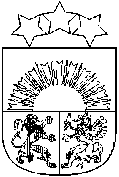 Latvijas RepublikaALOJAS NOVADA DOMEReģ.Nr.90000060032, Jūras iela 13, Alojā, Alojas novadā , LV - 4064,tel.64022920 ,fakss 64023925, e – pasts: Alojas novada Braslavas pagasta meža saimniecības ,,Līči”cirsmu izsoles noteikumiAPSTIPRINĀTI								ar Alojas novada domes2014.gada 23.aprīļa sēdeslēmumu Nr.209 (protokols Nr.6 43#)Šie noteikumi nosaka kārtību, kādā tiek organizēta un veikta Alojas novada domes cirsmu izsole (turpmāk - izsole), Braslavas pagasta saimniecībā  „Līči”.1. IZSOLES RĪKOTĀJS1.1. Izsoles rīkotājs- Alojas novada dome.1.2. Izsoles rīkotāja adrese – Jūras iela 13, Aloja, Alojas novads, LV40642. IZSOLES IZSLUDINĀŠANA2.1. Izsoli izsludina laikrakstā „Latvijas vēstnesis”, Alojas novada laikrakstā ,,Alojas novada vēstis’’ un Alojas novada domes mājas lapā www.aloja.lv ne vēlāk kā 14 (četrpadsmit) dienas pirms izsoles dienas. 3. IZSOLES ORGANIZĒŠANA, VIETA UN LAIKS3.1. Izsoli organizē Alojas novada domes pašvaldības īpašuma privatizācijas un atsavināšanas komisija (turpmāk komisija) .3.2. Izsole notiek 2014. gada 19.maijā plkst. 11.00.3.3. Izsoles norises vieta – Alojas novada domes kultūras nama mazajā zālē, Jūras ielā 13, Alojā, Alojas novadā.4. ZIŅAS PAR IZSOLES PRIEKŠMETU4.1. Mutiskā izsolē ar augšupejošu soli, norēķinu veicot euro, tiek pārdotas Alojas novada pašvaldības īpašumā esošas cirsmas saimniecībā “Līči”, (kadastra Nr. 6644 005 0101) 527. kvartālā:- 13. nogabals 2.00 ha platībā;- 14. nogabals 1.60 ha platībā;kailcirtes, kā vienots izsoles objekts (turpmāk objekts). Izsolāmā objekta nosacītā cena 22 000 EUR (divdesmit divi tūkstoši euro). Visa nosolītā kustamās mantas cena tiek aplikta ar pievienotās vērtības nodokļa (PVN) pamatlikmi.4.2.Izsolē tiek pārdota viena cirsma ar diviem nogabaliem kā vienots izsoles objekts, kas atrodas Alojas novada Braslavas pagastā, katra no cirsmām iekļauta cirsmu izsoles sarakstā.4.3. Cirsmu izsoles sarakstā (pielikums pie izsoles noteikumiem) iekļauta informācija par katras cirsmas atrašanās vietu, platību, valdošo sugu un izcērtamajiem m3.4.4. Cirsmas „Līči” ciršanas apliecinājuma koku ciršanai Nr. 917126 5. PRETENDENTU PIEDALĪŠANĀS IZSOLĒIzsolē var piedalīties:rīcībspējīga fiziska persona; Latvijā reģistrēta uzņēmējsabiedrība.  Lai piedalītos izsolē, juridiskajām personām komisijai jāuzrāda:uzņēmuma pārstāvja pilnvara,uzņēmējsabiedrības reģistrācijas apliecība,izzina par nodokļu samaksu, ko izsniegusi valsts ieņēmuma dienesta teritoriālā iestāde, kurā izsoles dalībnieks reģistrējies kā nodokļu maksātājs,kvīts par drošības naudas samaksu,kvīts par izsoles reģistrācijas maksas samaksu.Lai piedalītos izsolē, fiziskām personām izsoles komisijai jāuzrāda:pase,kvīts par drošības naudas samaksu,kvīts par izsoles reģistrācijas maksas samaksu.6. IZSOLES DALĪBNIEKU REĢISTRĀCIJA6.1. Izsoles dalībnieku reģistrācija notiek Alojas novada domē, Jūras ielā 13, katru darba dienu no plkst. 9.00 līdz 12.00 un 13.00 līdz 16.00, līdz 2014. gada 16.maija plkst. 12:00. 6.2. Līdz reģistrācijai izsoles dalībniekiem jāpārskaita Alojas novada pašvaldībaskontā: Konta Nr.LV12HABA drošības nauda 10% apmērā no noteiktās cirsmu izsoles sākumcenas, kas ir 2 200 EUR (divi tūkstoši divi simti euro)Dalības maksa par dalību izsolē tiek noteikta 15 EUR. Maksājumu par dalību izsolē var veikt ar pārskaitījumu augšminētajā kontā vai, iemaksājot Alojas novada domes kasē. Dalības maksa izsoles dalībniekiem netiek atmaksāta.Reģistrētam izsoles dalībniekam komisija izsniedz reģistrācijas apliecību (pielikums Nr.1.), saskaņā ar uzskaites žurnālā minētajiem datiem, kā arī izpilda izsoles dalībnieka reģistrācijas lapu ( pielikums Nr.2).Pirms izsoles tās dalībniekus reģistrē uzskaites žurnālā.Komisijai nav tiesības līdz izsoles sākumam iepazīstināt fiziskās un juridiskās personas ar ziņām par izsoles dalībniekiem.Personas netiek reģistrētas par izsoles dalībniekiem šādos gadījumos:             6.7.1. ja vēl nav sācies vai jau beidzies izsoles dalībnieku reģistrācijas termiņš;             6.7.2. ja nav iesniegti 5. punktā minētie dokumenti.Ja pēc noteiktā termiņa beigām tiek konstatēts, ka ir reģistrējies tikai viens izsoles dalībnieks, komisija var pieņemt lēmumu par objekta pārdošanu vienīgajam reģistrētajam izsoles dalībniekam, kurš ir pārsolījis nosacīto cenu par vienu izsoles soli.  Ja vienīgais reģistrētais izsoles dalībnieks nepārsola nosacīto cenu, komisija pieņem lēmumu par izsoles atzīšanu par nenotikušu. Šādā gadījumā komisijai piecu darba dienu laikā jāatmaksā vienīgajam reģistrētajam izsoles dalībniekam nodrošinājuma nauda.7. IZSOLES NOTEIKUMI7.1. Izsoles veids ir mutiska ar augšupejošu soli.7.2. Izsoles solis cirsmām ir 150 EUR.7.3. Cirsmas tiek pārdotas par visaugstāko nosolīto cenu.7.4. komisijas priekšsēdētājs pirms izsoles sastāda dalībnieku sarakstu un iepazīstina ar izsoles kārtību, pirms izsoles sākuma tās dalībnieki ar parakstu apliecina, ka ar izsoles noteikumiem ir iepazinušies. 7.5. Izsoles vadītājs atklāj izsoli un raksturo izsoles objektu, paziņo tā sākumcenu, kā arī izsoles minimālo soli- 150 EUR,  par kādu nosacītā cena tiks paaugstināta. 7.6. Solījuma procesā izsoles dalībnieki paceļ savu reģistrācijas kartīti ar numuru. Izsoles vadītājs paziņo solītāja reģistrācijas numuru un piedāvāto cenu. Ja neviens no izsoles dalībniekiem vairs augstāku cenu nepiedāvā, izsoles vadītājs trīs reizes atkārto visaugstāko piedāvāto cenu un apstiprina to ar āmura piesitienu. Pēdējais āmura piesitiens nozīmē, ka izsoles vadītājs pieņēmis vairāk solījumu un pārdošana ir noslēgusies. Dalībnieka reģistrācijas numurs un solītā cena tiek ierakstīta protokolā.7.7. Izsoles dalībnieku sarakstā komisija atzīmē katra dalībnieka piedāvāto cenu, un dalībnieks, kurš nosolījis visaugstāko cenu par cirsmu, apstiprina to ar savu parakstu, ja solītājs atsakās parakstīties, viņš zaudē iemaksāto nodrošinājumu un turpmākajā izsolē nepiedalās.7.8. Izsoles dalībnieks, kurš ir nosolījis attiecīgo objektu, bet atsakās parakstīties izsoles dalībnieku sarakstā, tādējādi atsakās no nosolītā objekta. Pēc komisijas vadītāja  viņš tiek svītrots no dalībnieku saraksta un viņam netiek atmaksāta dalības maksa un nodrošinājuma nauda. Ja pēc tam izsolē ir palikuši vismaz divi dalībnieki, tiek izdarīts attiecīgs ieraksts , un izsole tūliņ tiek atkārtota, bet, ja palicis viens dalībnieks, viņš iegūst tiesības uz izsolāmo objektu par viņa nosolīto cenu.7.9. Pēc izsoles beigām jaunus piedāvājumus nepieņem.7.10. Izsoles norisi protokolē, un komisija paraksta protokolu izsoles dienā.7.11. Ar izsoles dalībnieku, kurš nosolījis visaugstāko cenu un ievērojis izsoles noteikumus, tiek izsniegta  ( pielikums Nr.3) un  tiek noslēgts pirkuma līgums.7.12. Izsoles dalībniekiem, kuri nav izsolē ieguvuši cirsmas pirkšanas tiesības vai kuri nav ieradušies uz izsoli, septiņu dienu laikā tiek atmaksāta nodrošinājuma nauda uz iesniegtā iesnieguma pamata.7.13 Pašvaldības dome apstiprina izsoles rezultātus pēc šo noteikumu 6.2 un 6.3. punktos paredzēto maksājumu nokārtošanas.7.14. Pašvaldība piecu darba dienu laikā pēc izsoles rezultātu apstiprināšanas sagatavo objekta pirkuma līgumu ar objekta nosolītāju.7.15. Izsole uzskatāma par nenotikušu:		7.15.1. ja noteiktajā termiņa nav pieteicies neviens izsoles dalībnieks; 		7.15.2. ja neviens pircējs nav pārsolījis izsoles sākumcenu;		7.15.3. ja nosolītājs noteiktajā laikā nav samaksājis nosolīto cenu.7.16. Pēc izsoles, kas atzīta par nenotikušu, tās dalībniekiem piecu darba dienu laikā no paziņojuma nosūtīšanas dienas tiek atmaksāts nodrošinājums, izņemot 7.8. punktā minēto gadījumu. Dalības maksa netiek atmaksāta. Ja izsole atzīta par nenotikušu, izsoles komisija lemj par atkārtotas izsoles rīkošanu likumā un šajos noteikumos noteiktajā kārtībā.7.17. Izsoles dalībnieki ar savu piedalīšanos izsolē apliecina, ka tie ir iepazinušies ar šiem noteikumiem, izsolāmo objektu dabā, pārbaudījuši to un viņiem nav pretenzijas par izsolāmā objekta faktisko stāvokli un apjomiem.7.18. Objekta nosolītājs sedz visus izdevumus, kas saistīti ar kokmateriālu izvešanu pāri objektam pieguļošajiem zemes gabaliem, ja nepieciešams vienojoties par to ar zemes gabalu īpašniekiem vai pašvaldības zemes lietotājiem.7.19. Komisijas priekšsēdētājam ir tiesības izraidīt no izsoles norises vietas tās personas, kuras traucē izsoles gaitu. Izraidītās personas zaudē tiesības turpināt dalību izsolē un viņiem tiek atmaksāta drošības nauda. 8. NORĒĶINU KĀRTĪBA8.1. Nosolītā cenā ieskaita solītāja iemaksāto nodrošinājumu.8.2. Nosolītā cena jāsamaksā 10 darbadienu laikā pēc izsoles.8.3. Ja 10 darba dienu laikā solītājs nav samaksājis nosolīto cenu, viņš zaudē iesniegto nodrošinājumu.9. INFORMĀCIJAS SAŅEMŠANAS KĀRTĪBA9.1.Visu informāciju par cirsmu un cirsmu izsoli var saņemt katru darba dienu no plkst. 9.00 līdz 15.00 Alojas novada domes Braslavas pagasta pārvaldē pie pārvaldes vadītāja Normunda Šķepasta, adrese: “Kalnāres”, Braslavas pagasts, Alojas novads, vai zvanot pa tālruni 29340656 un Alojas novada mājas lapā www.aloja.lv.9.2. Izsoles cirsmu ir iespējams apskatīt, iepriekš vienojoties ar Alojas novada domes Braslavas pagasta pārvaldes vadītāju Normundu Šķepastu.10. IZSOLES REZULTĀTU APSTIPRINĀŠANAKomisija pēc samaksas apliecinošo dokumentu saņemšanas par norēķinu nokārtošanu iesniedz novada domei dokumentus par izsoles rezultātiem. Dome apstiprina izsoles rezultātus un slēdz pirkuma līgumu.Domes priekšsēdētājs		(paraksts)		Valdis Bārda(zīmogs)	NORAKSTS PAREIZS	 Kancelejas pārzine 		Inta Baronova	Alojā, 2014.gada 25.aprīlīLatvijas RepublikaALOJAS NOVADA DOMEReģ.Nr.90000060032, Jūras iela 13, Alojā, Alojas novadā , LV - 4064, tel.64022920 ,fakss 64023925, e – pasts: dome@aloja.lv23.04.2014.				ALOJĀ			Nr.210protokols Nr.6 44#Par kustamās mantas atsavināšanu, nosacītās cenas un izsoles noteikumu apstiprināšanu, Alojas novada Braslavas pagasta meža saimniecībā „Padomes”Alojas novada domē saņemts Braslavas pagasta pārvaldes vadītāja Normunda Šķepasta iesniegums ar lūgumu pārdot izsolē Braslavas pagasta meža saimniecības “Padomes” (kadastra Nr. 6644 004 0080, 2.5 ha platībā, izcērtami 427 m3) cirsmas. Pamatojoties uz Publiskas personas mantas atsavināšanas likuma 6.panta otro un trešo daļu, 8.panta piekto daļu, likuma Par pašvaldībām 21.panta pirmās daļas 19.punktu, kā arī Finanšu un attīstības komitejas 2014.gada 16.aprīļa sēdes atzinumu, Alojas novada dome, atklāti balsojot, nolemj:Atļaut atsavināt Alojas novada pašvaldībai piederošo mežaudzes cirsmu Braslavas pagasta meža saimniecībā “Padomes” (kadastra Nr. 6644 004 0080), 512.kvartālā, 25.,26.,27 un 33. nogabalā 2,5 ha platībā.Noteikt, ka izsolē tiek pārdota viena cirsma ar četriem nogabaliem kā vienots izsoles objekts.Noteikt cirsmu atsavināšanas veidu- izsole ar augšupejošu soli, saskaņā ar izsoles noteikumiem.Apstiprināt cirsmu izsoles nosacīto cenu 7700 EUR (septiņi tūkstoši septiņi simti euro). Visa nosolītās kustamās mantas cena tiek aplikta ar PVN pamatlikmi.Apstiprināt meža saimniecības “Padomes” cirsmu izsoles noteikumus saskaņā ar pielikumu.Noteikt, ka cirsmu izsoli organizē Pašvaldības nekustamā īpašuma privatizācijas un atsavināšanas komisija.Kontroli pār lēmuma izpildi uzdot Alojas novada domes izpilddirektoram.Domes priekšsēdētājs		(paraksts)		Valdis Bārda(zīmogs)	NORAKSTS PAREIZS	 Kancelejas pārzine 		Inta Baronova	Alojā, 2014.gada 25.aprīlīLatvijas RepublikaALOJAS NOVADA DOMEReģ.Nr.90000060032, Jūras iela 13, Alojā, Alojas novadā , LV - 4064,tel.64022920 ,fakss 64023925, e – pasts: Alojas novada Braslavas pagasta meža saimniecības ,,Padomes”cirsmu izsoles noteikumiAPSTIPRINĀTI								ar Alojas novada domes2014.gada 23.aprīļa sēdeslēmumu Nr. 210 (protokols Nr.6 44#)Šie noteikumi nosaka kārtību, kādā tiek organizēta un veikta Alojas novada domes cirsmu izsole (turpmāk - izsole), Braslavas pagasta saimniecībā “Padomes”.1. IZSOLES RĪKOTĀJS1.1. Izsoles rīkotājs- Alojas novada dome.1.2. Izsoles rīkotāja adrese – Jūras iela 13, Aloja, Alojas novads, LV40642. IZSOLES IZSLUDINĀŠANA2.1. Izsoli izsludina laikrakstā „Latvijas vēstnesis”, Alojas novada laikrakstā ,,Alojas novada vēstis’’ un Alojas novada domes mājas lapā www.aloja.lv ne vēlāk kā 14 (četrpadsmit) dienas pirms izsoles dienas. 3. IZSOLES ORGANIZĒŠANA, VIETA UN LAIKS3.1. Izsoli organizē Alojas novada domes pašvaldības īpašuma privatizācijas un atsavināšanas komisija (turpmāk komisija) .3.2. Izsole notiek 2014. gada 19.maijā plkst. 10.00.3.3. Izsoles norises vieta – Alojas novada domes kultūras nama mazajā zālē, Jūras ielā 13, Alojā, Alojas novadā.4. ZIŅAS PAR IZSOLES PRIEKŠMETU4.1. Mutiskā izsolē ar augšupejošu soli, norēķinu veicot euro, tiek pārdota Alojas novada pašvaldības īpašumā esoša cirsma saimniecībā “Padomes”, (kadastra Nr. 6644 004 0080) 512. kvartālā:- 25. nogabals 0.30 ha platībā;- 26. nogabals 1.20 ha platībā;- 27.nogabals 0.20 ha platībā;- 33.nogabals 0.80 ha platībākailcirtes, kā vienots izsoles objekts (turpmāk objekts). Izsolāmā objekta nosacītā cena 7 700 EUR (septiņi tūkstoši septiņi simti euro). Visa nosolītā kustamās mantas cena tiek aplikta ar pievienotās vērtības nodokļa (PVN) pamatlikmi.4.2.Izsolē tiek pārdota viena cirsma ar četriem nogabaliem kā vienots izsoles objekts, kas atrodas Alojas novada Braslavas pagastā, katra no cirsmām iekļauta cirsmu izsoles sarakstā.4.3. Cirsmu izsoles sarakstā (pielikums pie izsoles noteikumiem) iekļauta informācija par katras cirsmas atrašanās vietu, platību, valdošo sugu un izcērtamajiem m3.4.4. Cirsmas „Padomes” ciršanas apliecinājuma koku ciršanai Nr. 917120 5. PRETENDENTU PIEDALĪŠANĀS IZSOLĒIzsolē var piedalīties:rīcībspējīga fiziska persona ; Latvijā reģistrēta uzņēmējsabiedrība.  Lai piedalītos izsolē, juridiskajām personām komisijai jāuzrāda:uzņēmuma pārstāvja pilnvara,uzņēmējsabiedrības reģistrācijas apliecība,izzina par nodokļu samaksu, ko izsniegusi valsts ieņēmuma dienesta teritoriālā iestāde, kurā izsoles dalībnieks reģistrējies kā nodokļu maksātājs,kvīts par drošības naudas samaksu,kvīts par izsoles reģistrācijas maksas samaksu.Lai piedalītos izsolē, fiziskām personām izsoles komisijai jāuzrāda:pase,kvīts par drošības naudas samaksu,kvīts par izsoles reģistrācijas maksas samaksu.6. IZSOLES DALĪBNIEKU REĢISTRĀCIJA6.1. Izsoles dalībnieku reģistrācija notiek Alojas novada domē, Jūras ielā 13, katru darba dienu no plkst. 9.00 līdz 12.00 un 13.00 līdz 16.00, līdz 2014. gada 16.maija plkst. 12:00. 6.2. Līdz reģistrācijai izsoles dalībniekiem jāpārskaita Alojas novada pašvaldībaskontā: Konta Nr.LV12HABA drošības nauda 10% apmērā no noteiktās cirsmu izsoles sākumcenas, kas ir 770 EUR (septiņi simti septiņdesmit euro)Dalības maksa par dalību izsolē tiek noteikta 15 EUR. Maksājumu par dalību izsolē var veikt ar pārskaitījumu augšminētajā kontā vai, iemaksājot Alojas novada domes kasē. Dalības maksa izsoles dalībniekiem netiek atmaksāta.Reģistrētam izsoles dalībniekam komisija izsniedz reģistrācijas apliecību (pielikums Nr.1.), saskaņā ar uzskaites sarakstā minētajiem datiem, kā arī izpilda izsoles dalībnieka reģistrācijas lapu ( pielikums Nr.2).Pirms izsoles tās dalībniekus reģistrē uzskaites sarakstā.Komisijai nav tiesības līdz izsoles sākumam iepazīstināt fiziskās un juridiskās personas ar ziņām par izsoles dalībniekiem.Personas netiek reģistrētas par izsoles dalībniekiem šādos gadījumos:             6.7.1. ja vēl nav sācies vai jau beidzies izsoles dalībnieku reģistrācijas termiņš;             6.7.2. ja nav iesniegti 5. punktā minētie dokumenti.Ja pēc noteiktā termiņa beigām tiek konstatēts, ka ir reģistrējies tikai viens izsoles dalībnieks, komisija var pieņemt lēmumu par objekta pārdošanu vienīgajam reģistrētajam izsoles dalībniekam, kurš ir pārsolījis nosacīto cenu par vienu izsoles soli.  Ja vienīgais reģistrētais izsoles dalībnieks nepārsola nosacīto cenu, komisija pieņem lēmumu par izsoles atzīšanu par nenotikušu. Šādā gadījumā komisijai piecu darba dienu laikā jāatmaksā vienīgajam reģistrētajam izsoles dalībniekam nodrošinājuma nauda.7. IZSOLES NOTEIKUMI7.1. Izsoles veids ir mutiska ar augšupejošu soli.7.2. Izsoles solis cirsmām ir 150 EUR.7.3. Cirsmas tiek pārdotas par visaugstāko nosolīto cenu.7.4. komisijas priekšsēdētājs pirms izsoles sastāda dalībnieku sarakstu un iepazīstina ar izsoles kārtību, pirms izsoles sākuma tās dalībnieki ar parakstu apliecina, ka ar izsoles noteikumiem ir iepazinušies. 7.5. Izsoles vadītājs atklāj izsoli un raksturo izsoles objektu, paziņo tā sākumcenu, kā arī izsoles minimālo soli- 150 EUR,  par kādu nosacītā cena tiks paaugstināta. 7.6. Solījuma procesā izsoles dalībnieki paceļ savu reģistrācijas kartīti ar numuru. Izsoles vadītājs paziņo solītāja reģistrācijas numuru un piedāvāto cenu. Ja neviens no izsoles dalībniekiem vairs augstāku cenu nepiedāvā, izsoles vadītājs trīs reizes atkārto visaugstāko piedāvāto cenu un apstiprina to ar āmura piesitienu. Pēdējais āmura piesitiens nozīmē, ka izsoles vadītājs pieņēmis vairāk solījumu un pārdošana ir noslēgusies. Dalībnieka reģistrācijas numurs un solītā cena tiek ierakstīta protokolā.7.7. Izsoles dalībnieku sarakstā komisija atzīmē katra dalībnieka piedāvāto cenu, un dalībnieks, kurš nosolījis visaugstāko cenu par cirsmu, apstiprina to ar savu parakstu, ja solītājs atsakās parakstīties, viņš zaudē iemaksāto nodrošinājumu un turpmākajā izsolē nepiedalās.7.8. Izsoles dalībnieks, kurš ir nosolījis attiecīgo objektu, bet atsakās parakstīties izsoles dalībnieku sarakstā, tādējādi atsakās no nosolītā objekta. Pēc komisijas vadītāja  viņš tiek svītrots no dalībnieku saraksta un viņam netiek atmaksāta dalības maksa un nodrošinājuma nauda. Ja pēc tam izsolē ir palikuši vismaz divi dalībnieki, tiek izdarīts attiecīgs ieraksts , un izsole tūliņ tiek atkārtota, bet, ja palicis viens dalībnieks, viņš iegūst tiesības uz izsolāmo objektu par viņa nosolīto cenu.7.9. Pēc izsoles beigām jaunus piedāvājumus nepieņem.7.10. Izsoles norisi protokolē, un komisija paraksta protokolu izsoles dienā.7.11. Ar izsoles dalībnieku, kurš nosolījis visaugstāko cenu un ievērojis izsoles noteikumus, tiek izsniegta  ( pielikums Nr.3) un  tiek noslēgts pirkuma līgums.7.12. Izsoles dalībniekiem, kuri nav izsolē ieguvuši cirsmas pirkšanas tiesības vai kuri nav ieradušies uz izsoli, septiņu dienu laikā tiek atmaksāta nodrošinājuma nauda uz iesniegtā iesnieguma pamata.7.13 Pašvaldības dome apstiprina izsoles rezultātus pēc šo noteikumu 6.2 un 6.3. punktos paredzēto maksājumu nokārtošanas.7.14. Pašvaldība piecu darba dienu laikā pēc izsoles rezultātu apstiprināšanas sagatavo objekta pirkuma līgumu ar objekta nosolītāju.7.15. Izsole uzskatāma par nenotikušu:		7.15.1. ja noteiktajā termiņa nav pieteicies neviens izsoles dalībnieks; 		7.15.2. ja neviens pircējs nav pārsolījis izsoles sākumcenu;		7.15.3. ja nosolītājs noteiktajā laikā nav samaksājis nosolīto cenu.7.16. Pēc izsoles, kas atzīta par nenotikušu, tās dalībniekiem piecu darba dienu laikā no paziņojuma nosūtīšanas dienas tiek atmaksāts nodrošinājums, izņemot 7.8. punktā minēto gadījumu. Dalības maksa netiek atmaksāta. Ja izsole atzīta par nenotikušu, izsoles komisija lemj par atkārtotas izsoles rīkošanu likumā un šajos noteikumos noteiktajā kārtībā.7.17. Izsoles dalībnieki ar savu piedalīšanos izsolē apliecina, ka tie ir iepazinušies ar šiem noteikumiem, izsolāmo objektu dabā, pārbaudījuši to un viņiem nav pretenzijas par izsolāmā objekta faktisko stāvokli un apjomiem.7.18. Objekta nosolītājs sedz visus izdevumus, kas saistīti ar kokmateriālu izvešanu pāri objektam pieguļošajiem zemes gabaliem, ja nepieciešams vienojoties par to ar zemes gabalu īpašniekiem vai pašvaldības zemes lietotājiem.7.19. Komisijas priekšsēdētājam ir tiesības izraidīt no izsoles norises vietas tās personas, kuras traucē izsoles gaitu. Izraidītās personas zaudē tiesības turpināt dalību izsolē un viņiem tiek atmaksāta drošības nauda. 8. NORĒĶINU KĀRTĪBA8.1. Nosolītā cenā ieskaita solītāja iemaksāto nodrošinājumu.8.2. Nosolītā cena jāsamaksā 10 darbadienu laikā pēc izsoles.8.3. Ja 10 darba dienu laikā solītājs nav samaksājis nosolīto cenu, viņš zaudē iesniegto nodrošinājumu.9. INFORMĀCIJAS SAŅEMŠANAS KĀRTĪBA9.1.Visu informāciju par cirsmu un cirsmu izsoli var saņemt katru darba dienu no plkst. 9.00 līdz 15.00 Alojas novada domes Braslavas pagasta pārvaldē pie pārvaldes vadītāja Normunda Šķepasta, adrese: Kalnāres, Braslavas pagasts, Alojas novads, vai zvanot pa tālruni 29340656 un Alojas novada mājas lapā www.aloja.lv.9.2. Izsoles cirsmu ir iespējams apskatīt iepriekš vienojoties ar Alojas novada domes Braslavas pagasta pārvaldes vadītāju Normundu Šķepastu.10. IZSOLES REZULTĀTU APSTIPRINĀŠANAKomisija pēc samaksas apliecinošo dokumentu saņemšanas par norēķinu nokārtošanu iesniedz novada domei dokumentus par izsoles rezultātiem. Dome apstiprina izsoles rezultātus un slēdz pirkuma līgumu.Domes priekšsēdētājs		(paraksts)		Valdis Bārda(zīmogs)	NORAKSTS PAREIZS	 Kancelejas pārzine 		Inta Baronova	Alojā, 2014.gada 25.aprīlīLatvijas RepublikaALOJAS NOVADA DOMEReģ.Nr.90000060032, Jūras iela 13, Alojā, Alojas novadā , LV - 4064, tel.64022920 ,fakss 64023925, e – pasts: dome@aloja.lvDomes sēde Nr.62014. gada 23.aprīlī, Jūras 13, AlojaDomes sēde sasaukta plkst.10:00Domes sēdi atklāj plkst.10:00Darba kārtība:1. Informācija par 26.03.2014. Domes sēdē pieņemto lēmumu izpildes gaitu un domes iestāžu darbu. 2. Par budžeta izpildi. 3. Par pamatkapitāla veidošanai paredzēto izdevumu palielināšanu un pamatlīdzekļu iegādi.  4. Par grozījumiem saistošajos noteikumos Alojas novada domes budžets laikā no 2014. gada 1. janvāra līdz 31. decembrim. 5. Par līdzfinansējuma piešķiršanu biedrībai „Ungurpils ezera saimnieks”.  6. Par līdzfinansējuma piešķiršanu biedrībai „Moto klubs ASB”.  7. Par līdzfinansējuma piešķiršanu biedrībai „Alojas novada attīstība”.  8. Par finansējuma piešķiršanu projektu konkursā „Sabiedrisko aktivitāšu un brīvā laika pavadīšanas iespēju dažādošana Alojas novadā”.  9. Par PII „Auseklītis” struktūrvienības Vilzēnos rekonstrukcijas darbu veikšanu.  10. Par zemes nomas izbeigšanu M.Grāverei.  11. Par zemes nomas izbeigšanu SIA „Aloja Starkelsen”.  12. Par zemes iznomāšanu I.Priedītei.  13. Par  zemes   iznomāšanu V.Martinsonei.  14. Par zemes iznomāšanu. 15. Par zemes ierīcības projekta izstrādi nekustamajam īpašumam „Pētersoni”. Brīvzemnieku pagastā, Alojas novadā.  16. Par zemes īpašuma sadalīšanu un nosaukuma piešķiršanu.  17. Par zemes iznomāšanu J.Lankutei.  18. Par zemes iznomāšanu M.Minalto.  19. Par zemes iznomāšanu z/s „Apsītes”.  20. Par zemes iznomāšanu biedrībai „Ungurpils ezera saimnieks”.  21. Par zemes iznomāšanu biedrībai „Ziemeļvidzemes Kartinga Klubs”.  22. Par zemes iznomāšanu biedrībai „Alojas novada attīstība”.  23. Par platības precizēšanu nekustamajam īpašumam  „Liepas 2”.  24. Par atsavināšanai paredzētās Alojas novada pašvaldības mantas –zemes gabala  „Pursaliņas”, Alojas pagasts, Alojas novads (īpašuma kadastra numurs 6627 004 0008) nosacītās cenas un atsavināšanas paziņojuma apstiprināšanu.  25. Par pašvaldības nekustamā īpašuma- dzīvokļu Nr.1un Nr.4 „Ozoliņi 1”, Brīvzemnieku pagastā izsoles atzīšanu par nenotikušu.  26. Par pašvaldības nekustamā īpašuma - dzīvokļa Nr.1. un Nr.4 „Ozoliņi 1”, Brīvzemnieku pagastā, nosacītās cenas un izsoles noteikumu apstiprināšanu.  27. Par Brīvzemnieku pagasta nekustamā īpašuma „Šalkas” dzīvokļa Nr.18 atsavināšanas uzsākšanu.  28. Par maksas pakalpojumu izcenojumu apstiprināšanu  Alojas novada  muzejos;  29. Par projekta iesniegšanu biedrības „Īģes lauku partnerība" izsludinātajā projektu konkursā”.  30. Par pašvaldības kapitālsabiedrības „Alojas Novada Saimniekserviss” pamatkapitālā ieguldāmo pamatlīdzekļu vērtējumu.  31. Par publiskās apspriešanas organizēšanu Alojas novada uzņēmējdarbības atbalsta centra ēkas būvniecībai Ungurpilī;  32. Par atļauju izmantot pašvaldības nekustamā īpašuma adresi kā biedrības juridisko adresi Dzirnavu ielā 6, Staicelē. 33. Par atļauju izmantot pašvaldības nekustamā īpašuma adresi kā juridisko adresi Ausekļa ielā 1, Alojā. 34. Par teritorijas Rīgas ielā 1A, Alojā apzaļumošanu.  35. Par Alojas novada PII „Auseklītis” un vispārizglītojošo skolu pirmsskolas grupu darba grafiku 2014.gada vasaras periodā.  36. Par izslēgšanu no Alojas novada pašvaldības palīdzības reģistra dzīvokļu jautājumu risināšanā - Alojas pārvaldē.  37. Par izslēgšanu no Alojas novada pašvaldības palīdzības reģistra dzīvokļu jautājumu risināšanā – Staiceles pārvaldē;  38. Par reģistrācijas saglabāšanu Alojas novada pašvaldības sniedzamās palīdzības dzīvokļu jautājumu risināšanā reģistrā un personu kārtas numuru apstiprināšana- Alojas pārvaldē;  39. Par reģistrācijas saglabāšanu Alojas novada pašvaldības sniedzamās palīdzības dzīvokļu jautājumu risināšanā reģistrā un personu kārtas numuru apstiprināšana- Staiceles pārvaldē.  40. Par dzīvojamās telpas īres līguma pagarināšanu.  41. Par palīdzību dzīvokļu jautājumu risināšanā.  42. Par apdzīvojamās platības izīrēšanu. 43. Par kustamās mantas atsavināšanu, nosacītās cenas un izsoles noteikumu apstiprināšanu, Alojas novada Braslavas pagasta meža saimniecībā „Līči”. 44. Par kustamās mantas atsavināšanu, nosacītās cenas un izsoles noteikumu apstiprināšanu, Alojas novada Braslavas pagasta meža saimniecībā „Padomes”. Sēdi vada domes priekšsēdētājs Valdis Bārda Sēdi protokolē kancelejas pārzine Inta BaronovaSēdē piedalās 13 deputāti: Valdis Bārda, Aivars Auseklis, Dace Vilne, Valdis Možvillo, Modris Minalto, Māris Možvillo, Baiba Siktāre, Inga Mauriņa- Kaļva, Ilga Šmite, Agris Rubenis, Jānis Bakmanis, Gundars Karlsons, Inese Bite.Domes sēdē nepiedalās deputāte Inese Mētriņa un deputāte Anda Timermane – slimības dēļ.Domes sēdē piedalās: juriste I.Karlsone, finansiste M.Treimane, projektu vadītājas asistente G.Maģe, sociālā dienesta vadītāja Inga Brente-Mieze, Alojas kultūras nama direktore I.Laizāne, Braslavas pārvaldes vadītājs N.Šķepasts, Brīvzemnieku pagasta pārvaldes vadītājs A.Bērziņš, Staiceles pārvaldes vadītājs E.Bērziņš, projektu vadītāja M.Kamale, nekustamo īpašumu speciāliste G.Meļķe- Kažoka, Alojas Dienas centra vadītāja G.Krūmiņa, sabiedrisko attiecību speciāliste L.Lilenblate- Sipko, SIA „Aloja Novada Saimniekserviss” valdes locekle I.Matvejeva.Domes priekšsēdētājs lūdz domes sēdes darba kārtībā iekļaut 3 jautājumus, kas tika laikā no komiteju sēdes līdz domes sēdei precizēti:Par zemes iznomāšanu z/s „Apsītes”.  Par kustamās mantas atsavināšanu, nosacītās cenas un izsoles noteikumu apstiprināšanu, Alojas novada Braslavas pagasta meža saimniecībā „Līči”. Par kustamās mantas atsavināšanu, nosacītās cenas un izsoles noteikumu apstiprināšanu, Alojas novada Braslavas pagasta meža saimniecībā „Padomes”. Dome, atklāti balsojot par 13 deputāti: Valdis Bārda, Aivars Auseklis, Dace Vilne, Valdis Možvillo, Modris Minalto, Māris Možvillo, Baiba Siktāre, Inga Mauriņa- Kaļva, Ilga Šmite, Agris Rubenis, Jānis Bakmanis, Gundars Karlsons, Inese Bite,pret – nav,atturas - nav,nolemj: papildus jautājumus  iekļaut darba kārtībā.Domes priekšsēdētājs lūdz balsot par darba kārtību kopumā.Dome, atklāti balsojot par 13 deputāti: Valdis Bārda, Aivars Auseklis, Dace Vilne, Valdis Možvillo, Modris Minalto, Māris Možvillo, Baiba Siktāre, Inga Mauriņa- Kaļva, Ilga Šmite, Agris Rubenis, Jānis Bakmanis, Gundars Karlsons, Inese Bite,pret – nav,atturas - nav,nolemj: apstiprināt darba kārtību ar 44 jautājumiem.1.#Informācija par 26.03.2014. Domes sēdē pieņemto lēmumu izpildes gaitu un domes iestāžu darbu(ziņo: V.Bārda)Iepazinušies ar Alojas novada domes priekšsēdētāja informāciju par 2014.gada 26.martā domes sēdē pieņemto lēmumu izpildes gaitu un domes iestāžu darbu, deputāti pieņem informāciju zināšanai.2.#Par budžeta izpildi(ziņo: V.Bārda)Dome, atklāti balsojot par 13 deputāti: Valdis Bārda, Aivars Auseklis, Dace Vilne, Valdis Možvillo, Modris Minalto, Māris Možvillo, Baiba Siktāre, Inga Mauriņa- Kaļva, Ilga Šmite, Agris Rubenis, Jānis Bakmanis, Gundars Karlsons, Inese Bite,pret – nav,atturas - nav,nolemj: pieņemt iesniegto lēmuma projektu (lēmums Nr.134 pievienots sēdes protokolam uz 1lp.).3.#Par pamatkapitāla veidošanai paredzēto izdevumu palielināšanu un pamatlīdzekļu iegādi(ziņo: V.Bārda)Dome, atklāti balsojot par 13 deputāti: Valdis Bārda, Aivars Auseklis, Dace Vilne, Valdis Možvillo, Modris Minalto, Māris Možvillo, Baiba Siktāre, Inga Mauriņa- Kaļva, Ilga Šmite, Agris Rubenis, Jānis Bakmanis, Gundars Karlsons, Inese Bite,pret – nav,atturas - nav,nolemj: pieņemt iesniegto lēmuma projektu (lēmums Nr.135 pievienots sēdes protokolam uz 1lp.).4.#Par grozījumiem saistošajos noteikumos Alojas novada domes budžets laikā no 2014. gada 1. janvāra līdz 31.decembrim(ziņo: V.Bārda)Dome, atklāti balsojot par 12 deputāti: Valdis Bārda, Aivars Auseklis, Dace Vilne, Modris Minalto, Māris Možvillo, Baiba Siktāre, Inga Mauriņa- Kaļva, Ilga Šmite, Agris Rubenis, Jānis Bakmanis, Gundars Karlsons, Inese Bite,pret – nav,atturas - nav,Valdis Možvillo neatrodas zālē,nolemj: pieņemt iesniegto lēmuma projektu (lēmums Nr.136 pievienots sēdes protokolam uz 1lp.).5.#Par līdzfinansējuma piešķiršanu biedrībai „Ungurpils ezera saimnieks”(ziņo: V.Bārda)Dome, atklāti balsojot par 12 deputāti: Valdis Bārda, Aivars Auseklis, Dace Vilne, Modris Minalto, Māris Možvillo, Baiba Siktāre, Inga Mauriņa- Kaļva, Ilga Šmite, Agris Rubenis, Jānis Bakmanis, Gundars Karlsons, Inese Bite,pret – nav,atturas - nav,Valdis Možvillo neatrodas zālē,nolemj: piešķirt līdzfinansējumu biedrībai „Ungurpils ezera saimnieks” 10% apmērā, kas ir 285.18 EUR projekta īstenošanai (lēmums Nr.137 pievienots sēdes protokolam uz 1lp.).6.#Par līdzfinansējuma piešķiršanu biedrībai „Moto klubs ASB”(ziņo: V.Bārda)Dome, atklāti balsojot par 12 deputāti: Valdis Bārda, Aivars Auseklis, Dace Vilne, Modris Minalto, Māris Možvillo, Baiba Siktāre, Inga Mauriņa- Kaļva, Ilga Šmite, Agris Rubenis, Jānis Bakmanis, Gundars Karlsons, Inese Bite,pret – nav,atturas - nav,Valdis Možvillo neatrodas zālē,nolemj: piešķirt līdzfinansējumu biedrībai „Moto klubs ASB” 10% apmērā, kas ir 483.20 EUR projekta īstenošanai (lēmums Nr.138 pievienots sēdes protokolam uz 1lp.).7.#Par līdzfinansējuma piešķiršanu biedrībai „Alojas novada attīstība”(ziņo: V.Bārda)Dome, atklāti balsojot par 10 deputāti: Valdis Bārda, Aivars Auseklis, Dace Vilne, Modris Minalto, Māris Možvillo, Baiba Siktāre, Inga Mauriņa- Kaļva, Ilga Šmite, Agris Rubenis, Jānis Bakmanis, Gundars Karlsons, Inese Bite,pret – nav,atturas - nav,Valdis Možvillo neatrodas zālē,Inga Mauriņa- Kaļva, Māris Možvillo, balsojumā nepiedalās pildot likumā „Par interešu konflikta novēršanu valsts un pašvaldību amatpersonu darbā” paredzētos lēmumu pieņemšanas ierobežojumus,nolemj: piešķirt līdzfinansējumu biedrībai “Alojas novada attīstība” 10% apmērā, kas ir 500.00 EUR projekta īstenošanai (lēmums Nr.139 pievienots sēdes protokolam uz 1lp.).8.#Par finansējuma piešķiršanu projektu konkursā „Sabiedrisko aktivitāšu un brīvā laika pavadīšanas iespēju dažādošana Alojas novadā”(ziņo: V.Bārda)Dome, atklāti balsojot par 11 deputāti: Valdis Bārda, Aivars Auseklis, Dace Vilne,Valdis Možvillo, Modris Minalto, Māris Možvillo, Baiba Siktāre, Inga Mauriņa- Kaļva, Ilga Šmite, Agris Rubenis, Jānis Bakmanis, Gundars Karlsons, Inese Bite,pret – nav,atturas - nav,Inga Mauriņa- Kaļva, Māris Možvillo, balsojumā nepiedalās pildot likumā „Par interešu konflikta novēršanu valsts un pašvaldību amatpersonu darbā” paredzētos lēmumu pieņemšanas ierobežojumus,nolemj: pieņemt iesniegtos lēmuma projektus (lēmumi Nr.140- Nr.150 pievienoti sēdes protokolam uz 11lp.).9.#Par PII „Auseklītis” struktūrvienības Vilzēnos rekonstrukcijas darbu veikšanu(ziņo: V.Bārda)Dome, atklāti balsojot par 13 deputāti: Valdis Bārda, Aivars Auseklis, Dace Vilne, Valdis Možvillo, Modris Minalto, Māris Možvillo, Baiba Siktāre, Inga Mauriņa- Kaļva, Ilga Šmite, Agris Rubenis, Jānis Bakmanis, Gundars Karlsons, Inese Bite,pret – nav,atturas - nav,nolemj: pieņemt iesniegto lēmuma projektu (lēmums Nr.151 pievienots sēdes protokolam uz 1lp.).10.#Par zemes nomas izbeigšanu M.Grāverei(ziņo: V.Bārda)Dome, atklāti balsojot par 13 deputāti: Valdis Bārda, Aivars Auseklis, Dace Vilne, Valdis Možvillo, Modris Minalto, Māris Možvillo, Baiba Siktāre, Inga Mauriņa- Kaļva, Ilga Šmite, Agris Rubenis, Jānis Bakmanis, Gundars Karlsons, Inese Bite,pret – nav,atturas - nav,nolemj: izbeigt zemes nomas tiesības M. Grāverei uz zemes gabalu „Torņa zeme”, Staicelē, Alojas novadā, 558 m2 platībā (lēmums Nr.152 pievienots sēdes protokolam uz 1lp.).11.#Par zemes nomas izbeigšanu SIA „Aloja Starkelsen”(ziņo: V.Bārda)Dome, atklāti balsojot par 13 deputāti: Valdis Bārda, Aivars Auseklis, Dace Vilne, Valdis Možvillo, Modris Minalto, Māris Možvillo, Baiba Siktāre, Inga Mauriņa- Kaļva, Ilga Šmite, Agris Rubenis, Jānis Bakmanis, Gundars Karlsons, Inese Bite,pret – nav,atturas - nav,nolemj: izbeigt zemes nomas tiesības SIA „Aloja Starkelsen” uz zemes gabalu Liepu ielā 3, Ungurpilī (lēmums Nr.153 pievienots sēdes protokolam uz 1lp.).12.#Par zemes iznomāšanu I.Priedītei(ziņo: V.Bārda)Dome, atklāti balsojot par 13 deputāti: Valdis Bārda, Aivars Auseklis, Dace Vilne, Valdis Možvillo, Modris Minalto, Māris Možvillo, Baiba Siktāre, Inga Mauriņa- Kaļva, Ilga Šmite, Agris Rubenis, Jānis Bakmanis, Gundars Karlsons, Inese Bite,pret – nav,atturas - nav,nolemj: iznomāt I.Priedītei zemi bez apbūves tiesībām ar mērķi pagaidu atļautā izmantošana – augļu dārza ierīkošanas vajadzībām 160 m2 platībā „Malkas dārzs”(lēmums Nr.154 pievienots sēdes protokolam uz 1lp.).13.#Par zemes iznomāšanu V.Martinsonei(ziņo: V.Bārda)Dome, atklāti balsojot par 13 deputāti: Valdis Bārda, Aivars Auseklis, Dace Vilne, Valdis Možvillo, Modris Minalto, Māris Možvillo, Baiba Siktāre, Inga Mauriņa- Kaļva, Ilga Šmite, Agris Rubenis, Jānis Bakmanis, Gundars Karlsons, Inese Bite,pret – nav,atturas - nav,nolemj: iznomāt V.Martinsonei zemes gabalu „Apsītes”, kadastra apzīmējums 6637 005 0049, platība 9,3 ha (lēmums Nr.155 pievienots sēdes protokolam uz 1lp.).14.#Par zemes iznomāšanu(ziņo: V.Bārda)Dome, atklāti balsojot par 13 deputāti: Valdis Bārda, Aivars Auseklis, Dace Vilne, Valdis Možvillo, Modris Minalto, Māris Možvillo, Baiba Siktāre, Inga Mauriņa- Kaļva, Ilga Šmite, Agris Rubenis, Jānis Bakmanis, Gundars Karlsons, Inese Bite,pret – nav,atturas - nav,nolemj: pieņemt iesniegto lēmuma projektu (lēmums Nr.156 pievienots sēdes protokolam uz 1lp.).15.#Par zemes ierīcības projekta izstrādi nekustamajam īpašumam „Pētersoni”, Brīvzemnieku pagastā, Alojas novadā(ziņo: V.Bārda)Dome, atklāti balsojot par 13 deputāti: Valdis Bārda, Aivars Auseklis, Dace Vilne, Valdis Možvillo, Modris Minalto, Māris Možvillo, Baiba Siktāre, Inga Mauriņa- Kaļva, Ilga Šmite, Agris Rubenis, Jānis Bakmanis, Gundars Karlsons, Inese Bite,pret – nav,atturas - nav,nolemj: atļaut izstrādāt zemes ierīcības projektu zemes īpašumam „Pētersoni”, Brīvzemnieku pagastā, Alojas novadā zemes vienībai ar kadastra apzīmējumu 6648 003 0025, sadalīšanai divās zemes vienībās - 1,0 ha un 1,4 ha platībā (lēmums Nr.157 pievienots sēdes protokolam uz 1lp.).16.#Par zemes īpašuma sadalīšanu un nosaukuma piešķiršanu(ziņo: V.Bārda)Dome, atklāti balsojot par 13 deputāti: Valdis Bārda, Aivars Auseklis, Dace Vilne, Valdis Možvillo, Modris Minalto, Māris Možvillo, Baiba Siktāre, Inga Mauriņa- Kaļva, Ilga Šmite, Agris Rubenis, Jānis Bakmanis, Gundars Karlsons, Inese Bite,pret – nav,atturas - nav,nolemj: pieņemt iesniegto lēmuma projektu (lēmums Nr.158 pievienots sēdes protokolam uz 1lp.).17.#Par zemes iznomāšanu J.Lankutei(ziņo: V.Bārda)Dome, atklāti balsojot par 13 deputāti: Valdis Bārda, Aivars Auseklis, Dace Vilne, Valdis Možvillo, Modris Minalto, Māris Možvillo, Baiba Siktāre, Inga Mauriņa- Kaļva, Ilga Šmite, Agris Rubenis, Jānis Bakmanis, Gundars Karlsons, Inese Bite,pret – nav,atturas - nav,nolemj: iznomāt J.Lankutei zemi bez apbūves tiesībām ar mērķi – personiskās palīgsaimniecības vajadzībām 0,4 ha platībā „Ceptuve”, Alojas pagastā, kadastra apzīmējums 6627 004 0129 (lēmums Nr.159 pievienots sēdes protokolam uz 1lp.).18.#Par zemes iznomāšanu M.Minalto(ziņo: V.Bārda)Dome, atklāti balsojot par 13 deputāti: Valdis Bārda, Aivars Auseklis, Dace Vilne, Valdis Možvillo, Modris Minalto, Māris Možvillo, Baiba Siktāre, Inga Mauriņa- Kaļva, Ilga Šmite, Agris Rubenis, Jānis Bakmanis, Gundars Karlsons, Inese Bite,pret – nav,atturas - nav,nolemj: iznomāt M. Minalto zemi ar mērķi – lauksaimniecības vajadzībām 4,1 ha platībā „Subri”, Alojas pagastā, kadastra apzīmējums 6627 003 0131 (lēmums Nr.160 pievienots sēdes protokolam uz 1lp.).19.#Par zemes iznomāšanu z/s „Apsītes”(ziņo: V.Bārda)Dome, atklāti balsojot par 13 deputāti: Valdis Bārda, Aivars Auseklis, Dace Vilne, Valdis Možvillo, Modris Minalto, Māris Možvillo, Baiba Siktāre, Inga Mauriņa- Kaļva, Ilga Šmite, Agris Rubenis, Jānis Bakmanis, Gundars Karlsons, Inese Bite,pret – nav,atturas - nav,nolemj: iznomāt zemnieku saimniecībai „Apsītes” zemi bez apbūves tiesībām ar mērķi – lauksaimniecības vajadzībām 4,0 ha platībā „Zeme pie Urgas pansionāta”, Braslavas pagastā, kadastra apzīmējums 6644 003 0121, līdz 2017.gada 31.decembrim un noslēgt pārjaunojuma zemes nomas līgumu (lēmums Nr.161 pievienots sēdes protokolam uz 1lp.).20.#Par zemes iznomāšanu biedrībai „Ungurpils ezera saimnieks”(ziņo: V.Bārda)Dome, atklāti balsojot par 12 deputāti: Valdis Bārda, Aivars Auseklis, Dace Vilne, Valdis Možvillo, Modris Minalto, Māris Možvillo, Inga Mauriņa- Kaļva, Ilga Šmite, Agris Rubenis, Jānis Bakmanis, Gundars Karlsons, Inese Bite,pret – nav,atturas - nav,Baiba Siktāre neatrodas zālē,nolemj: projekta - bērnu rotaļu laukuma infrastruktūras izveide Ungurpilī, īstenošanai, iznomāt biedrībai „Ungurpils ezera saimnieks” zemi Liepu ielā 3, Ungurpilī, Alojas pagastā, kadastra apzīmējums 6627 002 0439, 500 m2 platībā (lēmums Nr.162 pievienots sēdes protokolam uz 1lp.).21.#Par zemes iznomāšanu biedrībai „Ziemeļvidzemes Kartinga Klubs”(ziņo: V.Bārda) Dome, atklāti balsojot par 12 deputāti: Valdis Bārda, Aivars Auseklis, Dace Vilne, Valdis Možvillo, Modris Minalto, Māris Možvillo, Inga Mauriņa- Kaļva, Ilga Šmite, Agris Rubenis, Jānis Bakmanis, Gundars Karlsons, Inese Bite,pret – nav,atturas - nav,Baiba Siktāre neatrodas zālē,nolemj: kartinga trases izveidei Ozolmuižā, iznomāt biedrībai „Ziemeļvidzemes Kartinga Klubs” zemi „Ozolu lauksaimniecības skola”, Brīvzemnieku pagastā, Alojas novadā, kadastra apzīmējums 6648 006 0025, 3,1 ha platībā (lēmums Nr.163 pievienots sēdes protokolam uz 1lp.).22.#Par zemes iznomāšanu biedrībai „Alojas novada attīstība”(ziņo: V.Bārda)Dome, atklāti balsojot par 10 deputāti: Valdis Bārda, Aivars Auseklis, Dace Vilne, Valdis Možvillo, Modris Minalto, Ilga Šmite, Agris Rubenis, Jānis Bakmanis, Gundars Karlsons, Inese Bite,pret – nav,atturas - nav,Baiba Siktāre neatrodas zālē,Inga Mauriņa- Kaļva, Māris Možvillo, balsojumā nepiedalās pildot likumā „Par interešu konflikta novēršanu valsts un pašvaldību amatpersonu darbā” paredzētos lēmumu pieņemšanas ierobežojumus,nolemj: skeitparka konstrukciju uzstādīšanas projekta realizēšanai, iznomāt biedrībai „Alojas novada attīstība” zemi Rīgas ielā 5B, Alojā, kadastra apzīmējums 6607 002 0021, 600 m2 platībā saskaņā ar plāna pielikumu un noslēgt zemes nomas līgumu uz 10 gadiem (lēmums Nr.164 pievienots sēdes protokolam uz 1lp.).23.#Par platības precizēšanu nekustamajam īpašumam „Liepas 2”(ziņo: V.Bārda)Dome, atklāti balsojot par 12 deputāti: Valdis Bārda, Aivars Auseklis, Dace Vilne, Valdis Možvillo, Modris Minalto, Māris Možvillo, Inga Mauriņa- Kaļva, Ilga Šmite, Agris Rubenis, Jānis Bakmanis, Gundars Karlsons, Inese Bite,pret – nav,atturas - nav,Baiba Siktāre neatrodas zālē,nolemj: noteikt nekustamajam īpašumam „Liepas 2”, Ozolmuižā, Brīvzemnieku pagastā, Alojas novadā, kadastra numurs 6648 506 0004, kadastra apzīmējums 6648 006 0046 001, funkcionāli nepieciešamo zemesgabala platību 1200 m2 (lēmums Nr.165 pievienots sēdes protokolam uz 1lp.).24.#Par atsavināšanai paredzētās Alojas novada pašvaldības mantas –zemes gabala  „Pursaliņas”, Alojas pagasts, Alojas novads (īpašuma kadastra numurs 6627 004 0008) nosacītās cenas un atsavināšanas paziņojuma apstiprināšanu(ziņo: V.Bārda)Dome, atklāti balsojot par 13 deputāti: Valdis Bārda, Aivars Auseklis, Dace Vilne, Valdis Možvillo, Modris Minalto, Māris Možvillo, Baiba Siktāre, Inga Mauriņa- Kaļva, Ilga Šmite, Agris Rubenis, Jānis Bakmanis, Gundars Karlsons, Inese Bite,pret – nav,atturas - nav,nolemj: nodot atsavināšanai zemes gabalu „Pursaliņas”, Alojas pagasts īpašuma kadastra numurs 6627 004 0008, platība 7,91 ha, nosakot nekustamā īpašuma atsavināšanas veidu- pārdošana par brīvu cenu (lēmums Nr.166 un paziņojums pievienots sēdes protokolam uz 1lp.).25.#Par pašvaldības nekustamā īpašuma- dzīvokļu Nr.1un Nr.4 „Ozoliņi 1”, Brīvzemnieku pagastā izsoles atzīšanu par nenotikušu(ziņo: V.Bārda)Dome, atklāti balsojot par 13 deputāti: Valdis Bārda, Aivars Auseklis, Dace Vilne, Valdis Možvillo, Modris Minalto, Māris Možvillo, Baiba Siktāre, Inga Mauriņa- Kaļva, Ilga Šmite, Agris Rubenis, Jānis Bakmanis, Gundars Karlsons, Inese Bite,pret – nav,atturas - nav,nolemj: pieņemt iesniegtos lēmuma projektus (lēmums Nr.167- Nr.168 pievienoti sēdes protokolam uz 2 lp.).26.#Par pašvaldības nekustamā īpašuma - dzīvokļa Nr.1. un Nr.4 „Ozoliņi 1”, Brīvzemnieku pagastā, nosacītās cenas un izsoles noteikumu apstiprināšanu(ziņo: V.Bārda)Dome, atklāti balsojot par 13 deputāti: Valdis Bārda, Aivars Auseklis, Dace Vilne, Valdis Možvillo, Modris Minalto, Māris Možvillo, Baiba Siktāre, Inga Mauriņa- Kaļva, Ilga Šmite, Agris Rubenis, Jānis Bakmanis, Gundars Karlsons, Inese Bite,pret – nav,atturas - nav,nolemj: pieņemt iesniegtos lēmuma projektus (lēmums Nr.169- Nr.170 un izsole noteikumi pievienoti sēdes protokolam uz 8 lp.).27.#Par Brīvzemnieku pagasta nekustamā īpašuma „Šalkas” dzīvokļa Nr.18 atsavināšanas uzsākšanu(ziņo: V.Bārda)Dome, atklāti balsojot par 13 deputāti: Valdis Bārda, Aivars Auseklis, Dace Vilne, Valdis Možvillo, Modris Minalto, Māris Možvillo, Baiba Siktāre, Inga Mauriņa- Kaļva, Ilga Šmite, Agris Rubenis, Jānis Bakmanis, Gundars Karlsons, Inese Bite,pret – nav,atturas - nav,nolemj: uzsākt Brīvzemnieku pagasta nekustamā īpašuma „ Šalkas” dzīvokļa Nr. 18 atsavināšanu (lēmums Nr.171 pievienoti sēdes protokolam uz 1lp.).28.# Par maksas pakalpojumu izcenojumu apstiprināšanu  Alojas novada  muzejos(ziņo: V.Bārda)Dome, atklāti balsojot par 13 deputāti: Valdis Bārda, Aivars Auseklis, Dace Vilne, Valdis Možvillo, Modris Minalto, Māris Možvillo, Baiba Siktāre, Inga Mauriņa- Kaļva, Ilga Šmite, Agris Rubenis, Jānis Bakmanis, Gundars Karlsons, Inese Bite,pret – nav,atturas - nav,nolemj: pieņemt iesniegto lēmuma projektu (lēmums Nr.172 pievienots sēdes protokolam uz 1lp.).29.#Par projekta iesniegšanu biedrības „Īģes lauku partnerība" izsludinātajā projektu konkursā”(ziņo: V.Bārda)Dome, atklāti balsojot par 13 deputāti: Valdis Bārda, Aivars Auseklis, Dace Vilne, Valdis Možvillo, Modris Minalto, Māris Možvillo, Baiba Siktāre, Inga Mauriņa- Kaļva, Ilga Šmite, Agris Rubenis, Jānis Bakmanis, Gundars Karlsons, Inese Bite,pret – nav,atturas - nav,nolemj: pieņemt iesniegto lēmuma projektu (lēmums Nr.173 pievienots sēdes protokolam uz 1lp.).30.#Par pašvaldības kapitālsabiedrības „Alojas Novada Saimniekserviss” pamatkapitālā ieguldāmo pamatlīdzekļu vērtējumu(ziņo: V.Bārda)Dome, atklāti balsojot par 13 deputāti: Valdis Bārda, Aivars Auseklis, Dace Vilne, Valdis Možvillo, Modris Minalto, Māris Možvillo, Baiba Siktāre, Inga Mauriņa- Kaļva, Ilga Šmite, Agris Rubenis, Jānis Bakmanis, Gundars Karlsons, Inese Bite,pret – nav,atturas - nav,nolemj: pieņemt iesniegto lēmuma projektu (lēmums Nr.174 pievienots sēdes protokolam uz 1lp.).31.#Par publiskās apspriešanas organizēšanu Alojas novada uzņēmējdarbības atbalsta centra ēkas būvniecībai Ungurpilī(ziņo: V.Bārda)Dome, atklāti balsojot par 13 deputāti: Valdis Bārda, Aivars Auseklis, Dace Vilne, Valdis Možvillo, Modris Minalto, Māris Možvillo, Baiba Siktāre, Inga Mauriņa- Kaļva, Ilga Šmite, Agris Rubenis, Jānis Bakmanis, Gundars Karlsons, Inese Bite,pret – nav,atturas - nav,nolemj: organizēt ieceres publisko apspriešanu, kas nav īsāka par 3 (trim) kalendārām nedēļām, publicējot informāciju par Alojas novada uzņēmējdarbības atbalsta centra ēkas būvniecību Alojas novada pašvaldības mājas lapā www.aloja.lv, pašvaldības laikrakstā „Alojas novada vēstis” un pārvaldēs (lēmums Nr.175 pievienots sēdes protokolam uz 1lp.).32.#Par atļauju izmantot pašvaldības nekustamā īpašuma adresi kā biedrības juridisko adresi Dzirnavu ielā 6, Staicelē(ziņo: V.Bārda)Dome, atklāti balsojot par 13 deputāti: Valdis Bārda, Aivars Auseklis, Dace Vilne, Valdis Možvillo, Modris Minalto, Māris Možvillo, Baiba Siktāre, Inga Mauriņa- Kaļva, Ilga Šmite, Agris Rubenis, Jānis Bakmanis, Gundars Karlsons, Inese Bite,pret – nav,atturas - nav,nolemj: atļaut jaunveidojamai biedrībai „Staiceles Brīvprātīgo ugunsdzēsēju biedrība”  reģistrēt juridisko adresi Alojas novada pašvaldības nekustamajā īpašumā Dzirnavu ielā 6, Staicelē, Alojas novadā (lēmums Nr.176 pievienots sēdes protokolam uz 1lp.).33.#Par atļauju izmantot pašvaldības nekustamā īpašuma adresi kā juridisko adresi Ausekļa ielā 1, Alojā(ziņo: V.Bārda)Dome, atklāti balsojot par 13 deputāti: Valdis Bārda, Aivars Auseklis, Dace Vilne, Valdis Možvillo, Modris Minalto, Māris Možvillo, Baiba Siktāre, Inga Mauriņa- Kaļva, Ilga Šmite, Agris Rubenis, Jānis Bakmanis, Gundars Karlsons, Inese Bite,pret – nav,atturas - nav,nolemj: atļaut jaunveidojamai biedrībai „Atbalsts Alojas Ausekļa vidusskolai” reģistrēt juridisko adresi. Alojas novada pašvaldības nekustamajā īpašumā Ausekļa ielā 1, Alojā, Alojas novadā (lēmums Nr.177 pievienots sēdes protokolam uz 1lp.).34.#Par teritorijas Rīgas ielā 1A, Alojā apzaļumošanu (ziņo: V.Bārda)(izsakās: M.Minalto, M.Možvillo, I.Mauriņa-Kaļva, D.Vilne, A.Rubenis)Dome, atklāti balsojot par 8 deputāti: Valdis Bārda, Valdis Možvillo, Baiba Siktāre, Ilga Šmite, Agris Rubenis, Jānis Bakmanis, Gundars Karlsons, Inese Bite,pret –nav,atturas 5 deputāti: Aivars Auseklis, Dace Vilne, Modris Minalto, Māris Možvillo, Inga Mauriņa- Kaļva,nolemj: atbalstīt biedrības „Alojas radošais klubs „Liepale”” ieceri, apzaļumot teritoriju Rīgas ielā 1A, Alojā - 0,3605 ha platībā, kadastra apzīmējums 6607 003 0108 (lēmums Nr.178 pievienots sēdes protokolam uz 1lp.).35.#Par Alojas novada PII „Auseklītis” un vispārizglītojošo skolu pirmsskolas grupu darba grafiku 2014.gada vasaras periodā(ziņo:Inga Mauriņa- Kaļva)Dome, atklāti balsojot par 12 deputāti: Valdis Bārda, Aivars Auseklis, Dace Vilne, Valdis Možvillo, Modris Minalto, Māris Možvillo, Baiba Siktāre, Inga Mauriņa- Kaļva, Ilga Šmite, Agris Rubenis, Gundars Karlsons, Inese Bite,pret – nav,atturas - nav,Jānis Bakmanis neatrodas zālē,nolemj: apstiprināt Alojas novada pirmsskolas izglītības iestādes „Auseklītis” un vispārizglītojošo skolu pirmsskolas grupu darba grafiku 2014. gada vasaras periodam iesniegtajā redakcijā (lēmums Nr.179 pievienots sēdes protokolam uz 1lp.).36.#Par izslēgšanu no Alojas novada pašvaldības palīdzības reģistra dzīvokļu jautājumu risināšanā - Alojas pārvaldē(ziņo: Māris Možvillo)Dome, atklāti balsojot par 12 deputāti: Valdis Bārda, Aivars Auseklis, Dace Vilne, Valdis Možvillo, Modris Minalto, Māris Možvillo, Baiba Siktāre, Inga Mauriņa- Kaļva, Ilga Šmite, Agris Rubenis, Gundars Karlsons, Inese Bite,pret – nav,atturas - nav,Jānis Bakmanis neatrodas zālē,nolemj: pieņemt iesniegtos lēmuma projektus (lēmums Nr.180- Nr.185 pievienoti sēdes protokolam uz 7 lp.).37.#Par izslēgšanu no Alojas novada pašvaldības palīdzības reģistra dzīvokļu jautājumu risināšanā – Staiceles pārvaldē(ziņo: Māris Možvillo)Dome, atklāti balsojot par 12 deputāti: Valdis Bārda, Aivars Auseklis, Dace Vilne, Valdis Možvillo, Modris Minalto, Māris Možvillo, Baiba Siktāre, Inga Mauriņa- Kaļva, Ilga Šmite, Agris Rubenis, Gundars Karlsons, Inese Bite,pret – nav,atturas - nav,Jānis Bakmanis neatrodas zālē,nolemj: pieņemt iesniegtos lēmuma projektus (lēmums Nr.186- Nr.192 pievienoti sēdes protokolam uz 7 lp.).38.#Par reģistrācijas saglabāšanu Alojas novada pašvaldības sniedzamās palīdzības dzīvokļu jautājumu risināšanā reģistrā un personu kārtas numuru apstiprināšana- Alojas pārvaldē(ziņo: Māris Možvillo)Dome, atklāti balsojot par 12 deputāti: Valdis Bārda, Aivars Auseklis, Dace Vilne, Valdis Možvillo, Modris Minalto, Māris Možvillo, Baiba Siktāre, Inga Mauriņa- Kaļva, Ilga Šmite, Agris Rubenis, Gundars Karlsons, Inese Bite,pret – nav,atturas - nav,Jānis Bakmanis neatrodas zālē,nolemj: pieņemt iesniegtos lēmuma projektus (lēmums Nr.193- Nr.198 pievienoti sēdes protokolam uz 6 lp.).39.#Par reģistrācijas saglabāšanu Alojas novada pašvaldības sniedzamās palīdzības dzīvokļu jautājumu risināšanā reģistrā un personu kārtas numuru apstiprināšana- Staiceles pārvaldē(ziņo: Māris Možvillo)Dome, atklāti balsojot par 12 deputāti: Valdis Bārda, Aivars Auseklis, Dace Vilne, Valdis Možvillo, Modris Minalto, Māris Možvillo, Baiba Siktāre, Inga Mauriņa- Kaļva, Ilga Šmite, Agris Rubenis, Gundars Karlsons, Inese Bite,pret – nav,atturas - nav,Jānis Bakmanis neatrodas zālē,nolemj: pieņemt iesniegtos lēmuma projektus (lēmums Nr.199- Nr.205 pievienoti sēdes protokolam uz 7 lp.).40.#Par dzīvojamās telpas īres līguma pagarināšanu (ziņo: Māris Možvillo)Dome, atklāti balsojot par 12 deputāti: Valdis Bārda, Aivars Auseklis, Dace Vilne, Valdis Možvillo, Modris Minalto, Māris Možvillo, Baiba Siktāre, Inga Mauriņa- Kaļva, Ilga Šmite, Agris Rubenis, Gundars Karlsons, Inese Bite,pret – nav,atturas - nav,Jānis Bakmanis neatrodas zālē,nolemj: pieņemt iesniegto lēmuma projektu (lēmums Nr.206 pievienots sēdes protokolam uz 1 lp.).41.#Par palīdzību dzīvokļu jautājumu risināšanā (ziņo: Māris Možvillo)Dome, atklāti balsojot par 12 deputāti: Valdis Bārda, Aivars Auseklis, Dace Vilne, Valdis Možvillo, Modris Minalto, Māris Možvillo, Baiba Siktāre, Inga Mauriņa- Kaļva, Ilga Šmite, Agris Rubenis, Gundars Karlsons, Inese Bite,pret – nav,atturas - nav,Jānis Bakmanis neatrodas zālē,nolemj: pieņemt iesniegto lēmuma projektu (lēmums Nr.207 pievienots sēdes protokolam uz 1 lp.).42.#Par apdzīvojamās platības izīrēšanu (ziņo: Māris Možvillo)Dome, atklāti balsojot par 12 deputāti: Valdis Bārda, Aivars Auseklis, Dace Vilne, Valdis Možvillo, Modris Minalto, Māris Možvillo, Baiba Siktāre, Inga Mauriņa- Kaļva, Ilga Šmite, Agris Rubenis, Gundars Karlsons, Inese Bite,pret – nav,atturas - nav,Jānis Bakmanis neatrodas zālē,nolemj: pieņemt iesniegto lēmuma projektu (lēmums Nr.208 pievienots sēdes protokolam uz 1 lp.).43.#Par kustamās mantas atsavināšanu, nosacītās cenas un izsoles noteikumu apstiprināšanu, Alojas novada Braslavas pagasta meža saimniecībā „Līči”(ziņo: V.Bārda)Dome, atklāti balsojot par 13 deputāti: Valdis Bārda, Aivars Auseklis, Dace Vilne, Valdis Možvillo, Modris Minalto, Māris Možvillo, Baiba Siktāre, Inga Mauriņa- Kaļva, Ilga Šmite, Agris Rubenis, Jānis Bakmanis, Gundars Karlsons, Inese Bite,pret – nav,atturas - navnolemj: atļaut atsavināt Alojas novada pašvaldībai piederošo mežaudzes cirsmu Braslavas pagasta meža saimniecībā “Līči” (lēmums Nr.209 un izsoles noteikumi  pievienoti sēdes protokolam uz 3 lp.).44.#Par kustamās mantas atsavināšanu, nosacītās cenas un izsoles noteikumu apstiprināšanu, Alojas novada Braslavas pagasta meža saimniecībā „Padomes”(ziņo: V.Bārda)Dome, atklāti balsojot par 13 deputāti: Valdis Bārda, Aivars Auseklis, Dace Vilne, Valdis Možvillo, Modris Minalto, Māris Možvillo, Baiba Siktāre, Inga Mauriņa- Kaļva, Ilga Šmite, Agris Rubenis, Jānis Bakmanis, Gundars Karlsons, Inese Bite,pret – nav,atturas - navnolemj: atļaut atsavināt Alojas novada pašvaldībai piederošo mežaudzes cirsmu Braslavas pagasta meža saimniecībā “Padome” (lēmums Nr.210 un izsoles noteikumi  pievienoti sēdes protokolam uz 3 lp.).Domes sēde slēgta plkst.11:20Sēdes vadītājs  Domes priekšsēdētājs 			Valdis Bārda            Sēdi protokolēja kancelejaspārzine								Inta BaronovaDomes sēdes protokols parakstīts 2014.gada 30.aprīlī.Latvijas Republikas ALOJAS novada domes sēdes Nr. 62014.gada 23.aprīlīAlojā, Jūras iela 13Nr.p.k.Kadastra numursAdreseKopējā zemes vienības platībaZemes platības sadalījums pa izmantošanas veidiemIznomājamā platībaApgrūtinājumiGrafisko pielikumu Nr.1.6637 003 0083„Ķilas 1”, Staiceles pag.49,10 ha49,00 ha - lauksaimniecībā izmantojamā zeme0,1 ha – citas zemes7,6 ha1.2.6644 003 0122„Zeme pie Urgas pansionāta”, Braslavas pag.11,7 ha5,6 ha – lauksaimniecībā izmantojamā zeme5,3 ha –krūmi0,8 ha – zem purva5,2 ha2.3.6648 001 0248„Dzelzceļš”, Brīvzemnieku pag. (Pie īpašuma„Vīksnas”)16,0 ha16,0 ha – zemes josla zem dzelzceļa infrastruktūras 1,08 ha3.4.6644 003 0056„Breiči’, Braslavas pagasts7,5 ha4,3 ha - lauksaimniecībā izmantojamā zeme2,5 ha – krūmāji0,5 ha – zem ūdens1,5 ha4.Pamatojums:1.1.Zemes ierīcības likums;LR MK 12.04.2011. noteikumi Nr.288 „Zemes ierīcības projekta izstrādes noteikumi”;1.2.Alojas novada Saistošie noteikumi Nr.5 „Alojas novada teritorijas plānojuma 2013.-2024.gadam teritorijas izmantošanas un apbūves noteikumi un grafiskā daļa”, kas apstiprināti 17.07.2013.1.3.Alojas novada domes 26.04.2014.gada lēmums Nr.157 (protokols Nr.6 15#)2.Prasības izstrādātājam:2.1.Sertificēts projektētājs;2.2.Juridiska persona, kurai izsniegta un ir derīga licence zemes ierīcības darbu veikšanai.3.Projekta izstrādes mērķis:3.1.Brīvzemnieku pagasta nekustamā īpašuma „Pētersoni” zemes vienības ar kadastra apzīmējumu 6648 003 0025 sadalīšana divos zemes gabalos - saskaņā ar pievienoto plāna pielikumu.3.2.Apgrūtinājumu noteikšana un konkretizēšana, piekļūšanas pie atdalītajiem zemes gabaliem iespējas. 3.3.Jaunu zemes robežu plānu izgatavošana 4.Projekta sastāvs:4.1.Pielikumi:4.1.1.Projektētāja licence vai sertifikāts4.1.2.Darba uzdevums4.1.3.Citi izejas materiāli4.2.Paskaidrojuma raksts4.3. Grafiskā daļa:4.3.1.Esošās situācijas plāns;4.3.2.Plānotās situācijas plāns-projekta risinājums;4.3.3.Visa veida aizsargjoslas un citi apgrūtinājumi;5.Nekustamā īpašuma veidošanas nosacījumi:5.1.1.zemes gabalu atļautā izmantošana: Atbilstoši Alojas novada domes pieņemtajiem Saistošajiem noteikumiem „Alojas novada teritorijas plānojuma 2013.-2024.gadam teritorijas izmantošanas un apbūves noteikumi un grafiskā daļa” .6.Projekta saskaņošana un izstrādes kārtība:6.1.Valsts zemes dienesta reģionālā nodaļa sniedz atzinumu par projektu, atbilstoši LR MK noteikumu Nr. 288. 9.6. punkta prasībām;6.2.Saskaņā ar Alojas novada domes saistošajiem noteikumiem Nr.7 ”Par augstas detalizācijas topogrāfiskās informācijas aprites kārtību Alojas novadā” 9.punktu, zemes ierīcības projekta grafiskā daļa jāsaskaņo ar SIA „TOPO DATI”,6.3.Saskaņotais projekts iesniedzams Alojas novada domē, Jūras ielā 13, Alojā. Dome projektu apstiprina, pieņemot administratīvo aktu (lēmumu) pēc pozitīvu atzinumu saņemšanas, atbilstoši LR MK noteikumu Nr.288. 9.8. punkta prasībām.7.Projekta noformēšana:7.1.Projekta noformēšanu veic atbilstoši LR MK 28.09.2010. noteikumiem Nr.916. „Dokumentu izstrādāšanas un noformēšanas kārtībai”.7.2.Projekta dokumentācija izskatīšanai Alojas domē jāiesniedz 3 (trīs) eksemplāros.8.Zemes ierīcības projekta darba uzdevuma derīguma termiņš ir viens gads no administratīvā akta spēkā stāšanās brīža.Nr.p.k.Cenabez PVN, (EUR)1.Pieaugušie  (1personai)1,202.Skolēni un pensionāri (1personai)0,80Nr.p.k.Cenaar PVN, (EUR)1.Gida pakalpojumi (latviešu valodā)10,00 eiro/st.2.Gida pakalpojumi (svešvalodās)15,00 eiro/st.Izglītības iestādes nosaukumsJūnijsJūlijsAugustsPirmsskolas izglītības iestāde „Auseklītis” strādāstrādā līdz 25. 07slēgtaPirmsskolas izglītības iestādes „Auseklītis” struktūrvienība Vilzēnosslēgtastrādā no 28.07strādāStaiceles vidusskolastrādāslēgtastrādāOzolmuižas pamatskolaslēgtaslēgtaslēgtaPuikules pamatskolastrādā līdz 20.06slēgtastrādā no 04.08